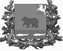 ДУМА молчановского РАЙОНАТомской областиРЕШЕние28.02.2019                                                                                                                    № 7с. МолчановоО внесении изменений в решение Думы Молчановского района от 27.12.2018 № 39В соответствии с Бюджетным кодексом Российской Федерации, Федеральным законом от 06.10.2003 № 131 – ФЗ «Об общих принципах организации местного самоуправления в Российской Федерации»ДУМА МОЛЧАНОВСКОГО РАЙОНА РЕШИЛА:1. Внести в решение Думы Молчановского района от 27.12.2018 № 39 «Об утверждении бюджета муниципального образования «Молчановский район» на 2019 год и на плановый период 2020 и 2021 годов» следующие изменения:1) пункт 1 изложить в следующей редакции:«1. Утвердить основные характеристики бюджета муниципального образования «Молчановский район» на 2019 год:1) общий объем доходов бюджета муниципального образования «Молчановский район» в сумме 730 045,2 тыс. рублей, в том числе налоговые и неналоговые доходы в сумме 31 645,2 тыс. рублей, безвозмездные поступления в сумме 698 400,0 тыс. рублей;2) общий объем расходов бюджета муниципального образования «Молчановский район» в сумме 734 404,3 тыс. рублей;3) дефицит бюджета муниципального образования «Молчановский район» в сумме 4 359,1 тыс. рублей.»;2) пункт 2 изложить в следующей редакции:«2. Утвердить основные характеристики бюджета муниципального образования «Молчановский район» на 2020 год и на 2021 год:1) общий объем доходов бюджета муниципального образования «Молчановский район» на 2020 год в сумме 664 461,1 тыс. рублей, в том числе налоговые и неналоговые доходы в сумме 32 392,6 тыс. рублей, безвозмездные поступления в сумме 632 068,5 тыс. рублей и на 2021 год в сумме 644 291,3 тыс. рублей, в том числе налоговые и неналоговые доходы в сумме 30 091,9 тыс. рублей, безвозмездные поступления в сумме 614 199,4 тыс. рублей;2) общий объем расходов бюджета муниципального образования «Молчановский район» на 2020 год в сумме 675 304,8 тыс. рублей и на 2021 год в сумме 640 232,3 тыс. рублей;3) дефицит бюджета муниципального образования «Молчановский район» на 2020 год в сумме 10 843,7 тыс. рублей и профицит на 2021 год в сумме 4 059,0 тыс. рублей.»;3) подпункт 4 пункта 5 изложить в следующей редакции:«4) объем бюджетных ассигнований дорожного фонда муниципального образования «Молчановский район» на 2019 год  и на плановый период 2020 и 2021 годов в сумме:на 2019 год – 13 341,2 тыс. рублей;на 2020 год – 134 147,8 тыс. рублей;на 2021 год – 86 915,5 тыс. рублей;»;4) пункт 6 изложить в следующей редакции:«6. Установить:1) верхний предел муниципального долга Молчановского района на:1 января 2020 года в сумме 667,0 тыс. рублей, в том числе верхний предел долга по муниципальным гарантиям в сумме 0,0 тыс. рублей;1 января 2021 года в сумме 11 177,7 тыс. рублей, в том числе верхний предел долга по муниципальным гарантиям в сумме 0,0 тыс. рублей;1 января 2022 года в сумме 7 118,7 тыс. рублей, в том числе верхний предел долга по муниципальным гарантиям в сумме 0,0 тыс. рублей;2) предельный объем муниципального долга Молчановского района на: 2019 год в сумме 2 234,0 тыс. рублей;2020 год в сумме 11 510,7 тыс. рублей;2021 год в сумме 11 177,7 тыс. рублей;3) объем расходов на обслуживание муниципального долга на:2019 год в сумме 97,5 тыс. рублей;2020 год в сумме 960,9 тыс. рублей;2021 год в сумме 657,0 тыс. рублей;4) муниципальные гарантии Молчановского района в 2019 -2021 годах не предоставляются.»;5) приложение № 3 к решению Думы Молчановского района от 27.12.2018 № 39 «Об утверждении бюджета муниципального образования «Молчановский район» на 2019 год и на плановый период 2020 и 2021 годов» изложить в следующей редакции:«Перечень главных администраторов источников финансирования дефицитабюджета муниципального образования «Молчановский район»6) приложение № 4 к решению Думы Молчановского района от 27.12.2018 № 39 «Об утверждении бюджета муниципального образования «Молчановский район» на 2019 год и на плановый период 2020 и 2021 годов» изложить в следующей редакции:«Объем безвозмездных поступленийв бюджет муниципального образования «Молчановский район»на 2019 год                           тыс. рублей7) приложение № 5 к решению Думы Молчановского района от 27.12.2018 № 39 «Об утверждении бюджета муниципального образования «Молчановский район» на 2019 год и на плановый период 2020 и 2021 годов» изложить в следующей редакции:«Источники финансирования дефицита бюджета муниципального образования «Молчановский район» на 2019 год и на плановый период 2020 и 2021 годов										              тыс. рублей8) приложение № 6 к решению Думы Молчановского района от 27.12.2018 № 39 «Об утверждении бюджета муниципального образования «Молчановский район» на 2019 год и на плановый период 2020 и 2021 годов» изложить в следующей редакции:«Распределение бюджетных ассигнований по объектам капитального строительства муниципальной собственности Молчановского района и объектам недвижимого имущества, приобретаемым в муниципальную собственность Молчановского района, финансируемых за счет средств бюджета муниципального образования «Молчановский район», на 2019 год и на плановый период 2020 и 2021 годов                  тыс. рублей9) приложение № 7 к решению Думы Молчановского района от 27.12.2018 № 39 «Об утверждении бюджета муниципального образования «Молчановский район» на 2019 год и на плановый период 2020 и 2021 годов» изложить в следующей редакции:«Распределение бюджетных ассигнований по объектам капитального строительства муниципальной собственности Молчановского района и объектам недвижимого имущества, приобретаемым в муниципальную собственность Молчановского района, финансируемых за счет безвозмездных поступлений от других бюджетов бюджетной системы Российской Федерации, на 2019 год и на плановый период 2020 и 2021 годов                    тыс. рублей10) приложение № 8 к решению Думы Молчановского района от 27.12.2018 № 39 «Об утверждении бюджета муниципального образования «Молчановский район» на 2019 год и на плановый период 2020 и 2021 годов» изложить в следующей редакции:«Программамуниципальных внутренних заимствований Молчановского районана 2019 год и на плановый период 2020 и 2021 годовНастоящая Программа муниципальных внутренних заимствований Молчановского района составлена в соответствии с Бюджетным кодексом Российской Федерации и устанавливает перечень внутренних заимствований Молчановского района, направляемых в 2019 -2021 годах на финансирование дефицита бюджета и на погашение муниципальных долговых обязательств муниципального образования «Молчановский район».                тыс. рублей11) приложение № 10 к решению Думы Молчановского района от 27.12.2018 № 39 «Об утверждении бюджета муниципального образования «Молчановский район» на 2019 год и на плановый период 2020 и 2021 годов» изложить в следующей редакции:«Распределение бюджетных ассигнований бюджета муниципального образования «Молчановский район» по целевым статьям (муниципальным программам муниципального образования «Молчановский район» и непрограммным направлениям деятельности), группам видов расходов классификации расходов бюджетов на 2019 год        тыс. рублей12) приложение № 10.1 к решению Думы Молчановского района от 27.12.2018 № 39 «Об утверждении бюджета муниципального образования «Молчановский район» на 2019 год и на плановый период 2020 и 2021 годов» изложить в следующей редакции:«Распределение бюджетных ассигнований бюджета муниципального образования «Молчановский район» по целевым статьям (муниципальным программам муниципального образования «Молчановский район» и непрограммным направлениям деятельности), группам видов расходов классификации расходов бюджетов на плановый период 2020 и 2021 годов                                                                                                                                       тыс. рублей13) приложение № 12 к решению Думы Молчановского района от 27.12.2018 № 39 «Об утверждении бюджета муниципального образования «Молчановский район» на 2019 год и на плановый период 2020 и 2021 годов» изложить в следующей редакции:«Ведомственная структура расходов бюджета муниципального образования «Молчановский район» на 2019 год         тыс. рублей14) приложение № 12.1 к решению Думы Молчановского района от 27.12.2018 № 39 «Об утверждении бюджета муниципального образования «Молчановский район» на 2019 год и на плановый период 2020 и 2021 годов» изложить в следующей редакции:«Ведомственная структура расходов бюджета муниципального образования «Молчановский район» на плановый период 2020 и 2021 годов     тыс. рублей15) в приложении № 15 к решению Думы Молчановского района от 27.12.2018 № 39 «Об утверждении бюджета муниципального образования «Молчановский район» на 2019 год и на плановый период 2020 и 2021 годов»:таблицы 2,6 изложить в следующей редакции:«Таблица 2Распределение субвенции местным бюджетам на предоставление жилых помещений детям-сиротам и детям, оставшимся без попечения родителей, лицам из их числа по договорам найма специализированных жилых помещений, на 2019 год и на плановый период 2020 и 2021 годов			тыс. рублейТаблица 6Распределение иного межбюджетного трансферта местным бюджетам на капитальный ремонт и (или) ремонт автомобильных дорог общего пользования местного значения в границах Молчановского района на 2019 год и на плановый период 2020 и 2021 годов			тыс. рублейнаименование таблицы 11 изложить в следующей редакции:«Распределение иного межбюджетного трансферта бюджету Молчановского сельского поселения на строительство объекта «Газоснабжение - микрорайона Нефтяников с. Молчаново, Молчановского района, Томской области» на 2019 год и на плановый период 2020 и 2021 годов»;дополнить таблицами 12,13 следующего содержания:«Таблица 12Распределение иного межбюджетного трансферта бюджетам сельских поселений Молчановского района на капитальный ремонт (ремонт) имущества, находящегося в муниципальной собственности сельских поселений Молчановского района на 2019 год и на плановый период 2020 и 2021 годов			тыс. рублейТаблица 13Распределение иного межбюджетного трансферта бюджету Молчановского сельского поселения на разработку проектно – сметной документации на 1реконструкцию сетей водоснабжения с. Молчаново на 2019 год и на плановый период 2020 и 2021 годов			тыс. рублей2. Настоящее решение подлежит официальному опубликованию в официальном печатном издании «Вестник Молчановского района» и размещению на официальном сайте муниципального образования «Молчановский район» (http://www.molchanovo.ru/).3. Настоящее решение вступает в силу со дня его официального опубликования.Председатель ДумыМолчановского района							М.Т. ЛагутаГлава Молчановского района						Ю.Ю. СальковКод Бюджетной классификации Российской ФедерацииКод Бюджетной классификации Российской ФедерацииНаименованиекод главного администраторакод группы, подгруппы, статьи и вида источниковНаименование903Муниципальное казенное учреждение Управление финансов Администрации Молчановского района Томской области90301 05 02 01 05 0000 510Увеличение прочих остатков денежных средств бюджетов муниципальных районов90301 05 02 01 05 0000 610Уменьшение прочих остатков денежных средств бюджетов муниципальных районовКод Бюджетной классификации Российской ФедерацииКод Бюджетной классификации Российской ФедерацииНаименованиекод главного администраторакод группы, подгруппы, статьи и вида источниковНаименование90301 03 01 00 05 0000 710Получение кредитов от других бюджетов бюджетной системы Российской Федерации бюджетами муниципальных районов в валюте Российской Федерации90301 03 01 00 05 0000 810Погашение бюджетами муниципальных районов кредитов от других бюджетов бюджетной системы Российской Федерации в валюте Российской Федерации»;Код бюджетной классификацииНаименование показателейСумма2 00 00000 00 0000 000Безвозмездные поступления698 400,02 02 00000 00 0000 000Безвозмездные поступления от других бюджетов бюджетной системы Российской Федерации688 082,32 02 10000 00 0000 150Дотации бюджетам бюджетной системы Российской Федерации 119 833,02 02 15001 05 0000 150Дотации бюджетам муниципальных районов на выравнивание бюджетной обеспеченности99 827,12 02 15002 05 0000 150Дотации бюджетам муниципальных районов на поддержку мер по обеспечению сбалансированности бюджетов20 005,92 02 20000 00 0000 150Субсидии бюджетам бюджетной системы Российской Федерации (межбюджетные субсидии)260 378,72 02 25232 05 0000 150Субсидии бюджетам муниципальных районов на создание дополнительных мест для детей в возрасте от 1,5 до 3 лет в образовательных организациях, осуществляющих образовательную деятельность по образовательным программам дошкольного образования113 238,02 02 25497 05 0000 150Субсидии бюджетам муниципальных районов на реализацию мероприятий по обеспечению жильем молодых семей230,32 02 29999 05 0000 150Прочие субсидии бюджетам муниципальных районов146 910,4в том числе:Субсидия на оплату труда руководителей и специалистов муниципальных учреждений культуры и искусства, в части выплаты надбавок и доплат к тарифной ставке (должностному окладу)1 368,9Код бюджетной классификацииНаименование показателейСуммаСубсидия на организацию отдыха детей в каникулярное время1 572,5Субсидия на стимулирующие выплаты в муниципальных организациях дополнительного образования Томской области 537,6Субсидия на обеспечение участия спортивных сборных команд муниципальных районов и городских округов Томской области в официальных региональных спортивных, физкультурных мероприятиях, проводимых на территории Томской области, за исключением спортивных сборных команд муниципального образования  «Город Томск», муниципального образования «Городской округ - закрытое административно-территориальное образование Северск Томской области», муниципального образования «Томский район»159,2Субсидия на создание условий для управления многоквартирными домами7,6Субсидия на капитальный ремонт и (или) ремонт автомобильных дорог общего пользования местного значения в границах Молчановского района12 178,0Субсидия на приобретение оборудования для малобюджетных спортивных площадок по месту жительства и учебы в муниципальных образованиях Томской области 300,0Субсидия на обеспечение условий для развития физической культуры и массового спорта1 803,8Субсидия на компенсацию расходов по организации электроснабжения от дизельных электростанций13 982,8Субсидия на капитальный ремонт и разработку проектно - сметной документации на капитальный ремонт муниципальных общеобразовательных организаций в рамках государственной программы «Содействие созданию в Томской области новых мест в общеобразовательных организациях»95 000,0Субсидия на укрепление материально - технической базы физической культуры и спорта муниципальных образований в рамках государственной программы «Развитие молодежной политики, физической культуры и спорта в Томской области»20 000,02 02 30000 00 0000 150Субвенции бюджетам бюджетной системы Российской Федерации 305 110,72 02 30024 05 0000 150Субвенции бюджетам муниципальных районов на выполнение передаваемых полномочий субъектов Российской Федерации240 936,4в том числе:Субвенция на осуществление отдельных государственных полномочий по расчету и предоставлению дотаций поселениям Томской области за счет средств областного бюджета14 364,0Субвенция на осуществление отдельных государственных полномочий по созданию и обеспечению деятельности комиссий по делам несовершеннолетних и защите их прав695,8Код бюджетной классификацииНаименование показателейСуммаСубвенция на осуществление государственных полномочий по регистрации и учету граждан, имеющих право на получение социальных выплат для приобретения жилья в связи с переселением из районов Крайнего Севера и приравненных к ним местностей52,2Субвенция на осуществление государственных полномочий по регулированию тарифов на перевозки пассажиров и багажа всеми видами общественного транспорта в городском и пригородном сообщении (кроме железнодорожного транспорта) по городским и пригородным муниципальным маршрутам24,0Субвенция на осуществление отдельных государственных полномочий  по хранению, комплектованию, учету и использованию архивных документов, относящихся к собственности Томской области  151,0Субвенция на осуществление отдельных государственных полномочий по организации и осуществлению деятельности по опеке и попечительству в отношении совершеннолетних граждан92,6Субвенция на осуществление отдельных государственных полномочий по организации и осуществлению деятельности по опеке и попечительству в отношении несовершеннолетних граждан4 861,7Субвенция на обеспечение государственных гарантий реализации прав на получение общедоступного и бесплатного дошкольного образования в муниципальных дошкольных образовательных организациях в Томской области17 617,2Субвенция на осуществление отдельных государственных полномочий по обеспечению обучающихся с ограниченными возможностями здоровья, проживающих в муниципальных (частных) образовательных организациях, осуществляющих образовательную деятельность по основным общеобразовательным программам, питанием, одеждой, обувью, мягким и жестким инвентарем и обеспечению обучающихся с ограниченными возможностями здоровья, не проживающих в муниципальных (частных) образовательных организациях, осуществляющих образовательную деятельность по основным общеобразовательным программам, бесплатным двухразовым питанием6 995,6Субвенция на обеспечение государственных гарантий реализации прав граждан на получение общедоступного и бесплатного дошкольного, начального общего, основного общего, среднего общего образования в муниципальных общеобразовательных организациях, обеспечение дополнительного образования детей в муниципальных общеобразовательных организациях 189 346,3Код бюджетной классификацииНаименование показателейСуммаСубвенция на осуществление отдельных государственных полномочий по созданию и обеспечению деятельности административных комиссий в Томской области 622,1Субвенция на обеспечение одеждой, обувью, мягким инвентарем, оборудованием и единовременным денежным пособием детей-сирот и детей, оставшихся без попечения родителей, а также лиц из числа детей-сирот и детей, оставшихся без попечения родителей, - выпускников муниципальных образовательных организаций, находящихся (находившихся) под опекой (попечительством) или в приемных семьях, и выпускников частных общеобразовательных организаций, находящихся (находившихся) под опекой (попечительством), в приемных семьях923,8Субвенция на осуществление отдельных государственных полномочий по предоставлению, переоформлению и изъятию горных отводов для разработки месторождений и проявлений общераспространенных полезных ископаемых1,2Субвенция на осуществление переданных отдельных государственных полномочий по регистрации коллективных договоров173,5Субвенция на проведение ремонта жилых помещений, собственниками которых являются дети-сироты и дети, оставшиеся без попечения родителей135,0Субвенция на осуществление отдельных государственных полномочий по  предоставлению бесплатной методической, психолого-педагогической, диагностической и консультативной помощи, в том числе в дошкольных образовательных организациях и общеобразовательных организациях, если в них созданы соответствующие консультационные центры, родителям (законным представителям) несовершеннолетних обучающихся, обеспечивающих получение детьми дошкольного образования в форме семейного образования 423,2Субвенция на осуществление отдельных государственных полномочий по выплате надбавок к должностному окладу педагогическим работникам муниципальных образовательных организаций254,0Субвенция на осуществление отдельных  государственных полномочий по государственной поддержке сельскохозяйственного производства4 203,2из них:осуществление управленческих функций органами местного самоуправления1 656,0повышение продуктивности в молочном скотоводстве929,2поддержка малых форм хозяйствования1 618,02 02 30027 05 0000 150Субвенции бюджетам муниципальных районов на содержание ребенка в семье опекуна и приемной семье, а также вознаграждение, причитающееся приемному родителю50 883,5из них:Код бюджетной классификацииНаименование показателейСуммаСубвенция на осуществление отдельных государственных полномочий на осуществление  ежемесячной выплаты денежных средств приемным семьям на содержание детей, а также вознаграждения, причитающегося приемным родителям49 245,5Субвенция на осуществление отдельных государственных полномочий по ежемесячной выплате денежных средств  опекунам (попечителям) на содержание детей и обеспечение денежными средствами лиц из числа детей-сирот и детей, оставшихся без попечения родителей, находившихся под опекой (попечительством), в приемной семье и продолжающих обучение в муниципальных общеобразовательных организациях1 638,02 02 35082 05 0000 150Субвенции бюджетам муниципальных районов на предоставление жилых помещений детям-сиротам и детям, оставшимся без попечения родителей, лицам из их числа по договорам найма специализированных жилых помещений11 672,82 02 35118 05 0000 150Субвенции бюджетам муниципальных районов на осуществление первичного воинского учета  на территориях, где отсутствуют военные комиссариаты765,92 02 35260 05 0000 150Субвенции на выплату единовременного пособия при всех формах устройства детей, лишенных родительского попечения, в семью727,22 02 35542 05 0000 150Субвенции бюджетам муниципальных районов на повышение продуктивности в молочном скотоводстве124,92 02 40000 00 0000 150Иные межбюджетные трансферты2 759,92 02 49999 05 0000 150Прочие межбюджетные трансферты, передаваемые бюджетам муниципальных районов2 759,9в том числе:Иной межбюджетный трансферт на выплату ежемесячной стипендии Губернатора Томской области молодым учителям областных государственных и муниципальных образовательных организаций Томской области 63,0Иной межбюджетный трансферт на оказание помощи в ремонте и (или) переустройстве жилых помещений граждан, не стоящих на учете в качестве нуждающихся в улучшении жилищных условий и не реализовавших свое право на улучшение жилищных условий за счет средств федерального и областного бюджетов в 2009 и последующих годах, из числа: участников и инвалидов Великой Отечественной войны 1941 - 1945 годов; тружеников тыла военных лет; лиц, награжденных знаком «Жителю блокадного Ленинграда»; бывших несовершеннолетних узников концлагерей; вдов погибших (умерших)  участников Великой Отечественной войны 1941 - 1945 годов, не вступивших в повторный брак50,0Код бюджетной классификацииНаименование показателейСуммаИной межбюджетный трансферт на частичную оплату стоимости питания отдельных категорий обучающихся в муниципальных общеобразовательных организациях Томской области, за исключением обучающихся с ограниченными возможностями здоровья 2 021,9Иной межбюджетный трансферт на выплату ежемесячной стипендии Губернатора Томской области лучшим учителям областных государственных и муниципальных образовательных организаций Томской области 625,02 07 00000 00 0000 000Прочие безвозмездные поступления 11 867,52 07 05030 05 0000 150Прочие безвозмездные поступления в бюджеты муниципальных районов11 867,52 19 00000 00 0000 150Возврат остатков субсидий, субвенций и иных межбюджетных трансфертов, имеющих целевое назначение, прошлых лет-1 549,82 19 60010 05 0000 150Возврат прочих остатков субсидий, субвенций и иных межбюджетных трансфертов, имеющих целевое назначение, прошлых лет из бюджетов муниципальных районов-1 549,8»;Наименование2019 год2020 год2021 годИзменение остатков средств на счетах по учету средств бюджета муниципального образования «Молчановский район»5 926,10,00,0Разница между полученными и погашенными муниципальным образованием «Молчановский район» в валюте Российской Федерации бюджетными кредитами, предоставленными бюджету муниципального образования «Молчановский район» другими бюджетами бюджетной системы Российской Федерации-1 567,010 843,7-4 059,0Итого4 359,110 843,7-4 059,0»;№ п/пНаименованиеКоды бюджетной классификацииКоды бюджетной классификацииКоды бюджетной классификацииКоды бюджетной классификацииСуммаСуммаСумма№ п/пНаименованиеРзПрЦсрВр2019 год2020 год2021 годИТОГО:ИТОГО:ИТОГО:ИТОГО:ИТОГО:113,45 980,315 049,7Раздел 1. Объекты капитального строительства муниципальной собственности Молчановского районаРаздел 1. Объекты капитального строительства муниципальной собственности Молчановского районаРаздел 1. Объекты капитального строительства муниципальной собственности Молчановского районаРаздел 1. Объекты капитального строительства муниципальной собственности Молчановского районаРаздел 1. Объекты капитального строительства муниципальной собственности Молчановского районаРаздел 1. Объекты капитального строительства муниципальной собственности Молчановского районаРаздел 1. Объекты капитального строительства муниципальной собственности Молчановского районаРаздел 1. Объекты капитального строительства муниципальной собственности Молчановского районаРаздел 1. Объекты капитального строительства муниципальной собственности Молчановского районаВСЕГО по разделу 1:ВСЕГО по разделу 1:ВСЕГО по разделу 1:ВСЕГО по разделу 1:ВСЕГО по разделу 1:0,05 980,315 049,71.1.Объекты капитального строительства муниципальной собственности Молчановского района0,05 980,315 049,7Жилищно - коммунальное хозяйство05000,05 980,35 858,4Коммунальное хозяйство05020,05 980,35 858,4Муниципальная программа «Содержание и развитие муниципального хозяйства Молчановского района на 2017-2022 годы»050207 0 00 000000,05 980,35 858,4в том числе:Строительство объекта «Газоснабжение микрорайона Нефтяников с. Молчаново, Молчановского района, Томской области»050207 2 52 S00225400,02 511,02 351,0Станция очистки питьевой воды, расположенной в Томской области, Молчановском районе, с. Молчаново, ул. Заводская, земельный участок №21/1050207 2 G5 S24305400,03 469,30,0Строительство сетей водоснабжения в с. Молчаново Молчановского района Томской области050207 2 G5 S24305400,00,03 507,4№ п/пНаименованиеКоды бюджетной классификацииКоды бюджетной классификацииКоды бюджетной классификацииКоды бюджетной классификацииСуммаСуммаСумма№ п/пНаименованиеРзПрЦсрВр2019 год2020 год2021 годФизическая культура и спорт11000,00,09 191,3Массовый спорт11020,00,09 191,3Муниципальная программа «Развитие молодежной политики, физической культуры и спорта в Молчановском районе на 2017-2022 годы»110203 0 00 000000,00,09 191,3в том числе:Физкультурно-спортивный комплекс с универсальным игровым залом 36х21 м в с. Молчаново Молчановского района Томской области110203 1 Р5 S13904100,00,09 191,3Раздел 2. Объекты недвижимого имущества, приобретаемые в муниципальную собственность Молчановского районаРаздел 2. Объекты недвижимого имущества, приобретаемые в муниципальную собственность Молчановского районаРаздел 2. Объекты недвижимого имущества, приобретаемые в муниципальную собственность Молчановского районаРаздел 2. Объекты недвижимого имущества, приобретаемые в муниципальную собственность Молчановского районаРаздел 2. Объекты недвижимого имущества, приобретаемые в муниципальную собственность Молчановского районаРаздел 2. Объекты недвижимого имущества, приобретаемые в муниципальную собственность Молчановского районаРаздел 2. Объекты недвижимого имущества, приобретаемые в муниципальную собственность Молчановского районаРаздел 2. Объекты недвижимого имущества, приобретаемые в муниципальную собственность Молчановского районаРаздел 2. Объекты недвижимого имущества, приобретаемые в муниципальную собственность Молчановского районаВСЕГО по разделу 2:ВСЕГО по разделу 2:ВСЕГО по разделу 2:ВСЕГО по разделу 2:ВСЕГО по разделу 2:113,40,00,02.1.Объекты недвижимого имущества, приобретаемые в муниципальную собственность Молчановского района113,40,00,0Образование0700113,40,00,0Дошкольное образование0701113,40,00,0Муниципальная программа «Развитие образования и воспитания в Молчановском районе на 2017-2022 годы»070102 0 00 00000113,40,00,0Здание для размещения дошкольной образовательной организации на 90 мест в Молчановском районе070102 2 Р2 S2320410113,40,00,0»;№ п/п№ п/пНаименованиеКоды бюджетной классификацииКоды бюджетной классификацииКоды бюджетной классификацииКоды бюджетной классификацииСуммаСуммаСумма№ п/п№ п/пНаименованиеРзПрЦсрВр2019 год2020 год2021 годИТОГО:ИТОГО:ИТОГО:ИТОГО:ИТОГО:124 896,9215 007,0212 364,4Раздел 1. Объекты капитального строительства муниципальной собственности Молчановского районаРаздел 1. Объекты капитального строительства муниципальной собственности Молчановского районаРаздел 1. Объекты капитального строительства муниципальной собственности Молчановского районаРаздел 1. Объекты капитального строительства муниципальной собственности Молчановского районаРаздел 1. Объекты капитального строительства муниципальной собственности Молчановского районаРаздел 1. Объекты капитального строительства муниципальной собственности Молчановского районаРаздел 1. Объекты капитального строительства муниципальной собственности Молчановского районаРаздел 1. Объекты капитального строительства муниципальной собственности Молчановского районаРаздел 1. Объекты капитального строительства муниципальной собственности Молчановского районаРаздел 1. Объекты капитального строительства муниципальной собственности Молчановского районаВСЕГО по разделу 1:ВСЕГО по разделу 1:ВСЕГО по разделу 1:ВСЕГО по разделу 1:ВСЕГО по разделу 1:ВСЕГО по разделу 1:0,0203 333,9200 691,31.1.Объекты капитального строительства муниципальной собственности Молчановского районаОбъекты капитального строительства муниципальной собственности Молчановского района0,0203 333,9200 691,3Национальная экономика Национальная экономика 04000,0133 365,885 636,5Дорожное хозяйство (дорожные фонды)Дорожное хозяйство (дорожные фонды)04090,0133 365,885 636,5Муниципальная программа «Создание условий для устойчивого экономического развития Молчановского района на 2017-2022 годы»Муниципальная программа «Создание условий для устойчивого экономического развития Молчановского района на 2017-2022 годы»040901 0 00 000000,0133 365,885 636,5Реконструкция автомобильной дороги подъезд к д. Майково Молчановского района Томской областиРеконструкция автомобильной дороги подъезд к д. Майково Молчановского района Томской области040901 2 52 R56704100,0133 365,885 636,5№ п/пНаименованиеКоды бюджетной классификацииКоды бюджетной классификацииКоды бюджетной классификацииКоды бюджетной классификацииСуммаСуммаСумма№ п/пНаименованиеРзПрЦсрВр2019 год2020 год2021 годЖилищно - коммунальное хозяйство05000,069 968,168 030,5Коммунальное хозяйство05020,069 968,168 030,5Муниципальная программа «Содержание и развитие муниципального хозяйства Молчановского района на 2017-2022 годы»050207 0 00 000000,069 968,168 030,5в том числе:Станция очистки питьевой воды, расположенной в Томской области, Молчановском районе, с. Молчаново, ул. Заводская, земельный участок №21/1050207 2 G5 524305400,069 968,10,0Строительство сетей водоснабжения в с.Молчаново Молчановского района Томской области050207 2 G5 524305400,00,068 030,5Физическая культура и спорт11000,00,047 024,3Массовый спорт11020,00,047 024,3Муниципальная программа «Развитие молодежной политики, физической культуры и спорта в Молчановском районе на 2017-2022 годы»110203 0 00 000000,00,047 024,3в том числе:№ п/пНаименованиеНаименованиеКоды бюджетной классификацииКоды бюджетной классификацииКоды бюджетной классификацииКоды бюджетной классификацииСуммаСуммаСумма№ п/пНаименованиеНаименованиеРзПрЦсрВр2019 год2020 год2021 годФизкультурно-спортивный комплекс с универсальным игровым залом 36х21 м в с.Молчаново Молчановского района Томской областиФизкультурно-спортивный комплекс с универсальным игровым залом 36х21 м в с.Молчаново Молчановского района Томской области110203 1 Р5 513906200,00,047 024,3Раздел 2. Объекты недвижимого имущества, приобретаемые в муниципальную собственность Молчановского районаРаздел 2. Объекты недвижимого имущества, приобретаемые в муниципальную собственность Молчановского районаРаздел 2. Объекты недвижимого имущества, приобретаемые в муниципальную собственность Молчановского районаРаздел 2. Объекты недвижимого имущества, приобретаемые в муниципальную собственность Молчановского районаРаздел 2. Объекты недвижимого имущества, приобретаемые в муниципальную собственность Молчановского районаРаздел 2. Объекты недвижимого имущества, приобретаемые в муниципальную собственность Молчановского районаРаздел 2. Объекты недвижимого имущества, приобретаемые в муниципальную собственность Молчановского районаРаздел 2. Объекты недвижимого имущества, приобретаемые в муниципальную собственность Молчановского районаРаздел 2. Объекты недвижимого имущества, приобретаемые в муниципальную собственность Молчановского районаРаздел 2. Объекты недвижимого имущества, приобретаемые в муниципальную собственность Молчановского районаВСЕГО по разделу 2:ВСЕГО по разделу 2:ВСЕГО по разделу 2:ВСЕГО по разделу 2:ВСЕГО по разделу 2:124 896,911 673,111 673,12.1.2.1.Объекты недвижимого имущества, приобретаемые в муниципальную собственность Молчановского района113 238,00,00,0Образование0700113 238,00,00,0Дошкольное образование0701113 238,00,00,0Муниципальная программа «Развитие образования и воспитания в Молчановском районе на 2017-2022 годы»070102 0 00 00000113 238,00,00,0Здание для размещения дошкольной образовательной организации на 90 мест в Молчановском районе070102 2 Р2 52320410113 238,00,00,0Социальная политика100011 658,911 673,111 673,1Охрана семьи и детства100411 658,911 673,111 673,1Муниципальная программа «Социальная поддержка населения Молчановского района на 2017-2022 годы»100405 0 00 0000011 658,911 673,111 673,1№ п/пНаименованиеНаименованиеКоды бюджетной классификацииКоды бюджетной классификацииКоды бюджетной классификацииКоды бюджетной классификацииСуммаСуммаСумма№ п/пНаименованиеНаименованиеРзПрЦсрВр2019 год2020 год2021 годПриобретение жилых помещений детям-сиротам и детям, оставшимся без попечения родителей, лицам из их числа по договорам найма специализированных жилых помещений100405 1 52 4082053011 658,911 673,111 673,1»;Перечень внутренних заимствований2019 год2020 год2021 годКредиты,-1 567,010 843,7-4 059,0в том числе:    кредиты, привлекаемые от других бюджетов бюджетной системы Российской Федерации:объем привлеченияобъем средств, направляемых на погашение основной суммы долга-1 567,00,01 567,010 843,711 176,7333,0-4 059,00,04 059,0»;НаименованиеЦСРВРСуммаВ С Е Г О734 404,3Муниципальная программа «Создание условий для устойчивого экономического развития Молчановского района на 2017-2022 годы»01 0 00 000004 758,0Подпрограмма «Развитие сельскохозяйственного производства на территории Молчановского района»01 1 00 000002 902,1Основное мероприятие «Развитие подотрасли животноводства, переработки и реализации продукции животноводства»01 1 51 000001 054,1Повышение продуктивности в молочном скотоводстве01 1 51 454201 054,1Иные бюджетные ассигнования01 1 51 454208001 054,1Основное мероприятие «Поддержка малых форм хозяйствования»01 1 52 000001 848,0Субсидии на возмещение части затрат гражданам, ведущим личное подсобное хозяйство, на содержание 2-х коров молочного направления01 1 52 00001100,0Иные бюджетные ассигнования01 1 52 00001800100,0Организация и проведение конкурса в агропромышленном комплексе Молчановского района01 1 52 00002130,0Закупка товаров, работ и услуг для государственных (муниципальных) нужд01 1 52 00002200130,0Поддержка малых форм хозяйствования01 1 52 402001 618,0Закупка товаров, работ и услуг для государственных (муниципальных) нужд01 1 52 40200200285,0Иные бюджетные ассигнования01 1 52 402008001 333,0Подпрограмма «Устойчивое развитие сельских территорий Молчановского района»01 2 00 00000753,6Основное мероприятие «Улучшение жилищных условий граждан, проживающих в сельской местности, в том числе молодых семей и молодых специалистов»01 2 51 00000753,6Улучшение жилищных условий граждан, проживающих в сельской местности, в том числе молодых семей и молодых специалистов01 2 51 S5670753,6Социальное обеспечение и иные выплаты населению01 2 51 S5670300753,6Подпрограмма «Обеспечение жильем молодых семей в Молчановском районе»01 3 00 00000470,3Основное мероприятие «Улучшение жилищных условий молодых семей Молчановского района»01 3 51 00000470,3НаименованиеЦСРВРСуммаМероприятия основного мероприятия «Обеспечение жильем молодых семей» государственной программы Российской Федерации «Обеспечение доступным и комфортным жильем и коммунальными услугами граждан Российской Федерации» 01 3 51 L4970470,3Социальное обеспечение и иные выплаты населению01 3 51 L4970300470,3Подпрограмма «Развитие малого и среднего предпринимательства на территории Молчановского района»01 4 00 00000632,0Основное мероприятие «Создание благоприятных условий для развития предпринимательства посредством совершенствования инфраструктуры поддержки малого и среднего предпринимательства в Молчановском районе»01 4 51 00000176,0Субсидии на поддержку перспективных предпринимательских проектов стартующего бизнеса в рамках конкурса «Новая волна»01 4 51 00003125,0Иные бюджетные ассигнования01 4 51 00003800125,0Cофинансирование расходов на поддержку стартующего бизнеса, а также на создание и (или) развитие, и (или) модернизацию производства товаров (работ, услуг), предусмотренных в муниципальных программах (подпрограммах), содержащих мероприятия, направленные на развитие малого и среднего предпринимательства01 4 51 S003051,0Закупка товаров, работ и услуг для государственных (муниципальных) нужд01 4 51 S00302006,0Иные бюджетные ассигнования01 4 51 S003080045,0Основное мероприятие «Организация регулярных перевозок пассажиров и багажа автомобильным общественным транспортом по муниципальной маршрутной сети муниципального образования «Молчановский район»01 4 52 00000300,0Организация регулярных перевозок пассажиров и багажа автомобильным общественным транспортом по муниципальной маршрутной сети муниципального образования «Молчановский район»01 4 52 00004300,0Закупка товаров, работ и услуг для государственных (муниципальных) нужд01 4 52 00004200300,0Основное мероприятие «Обеспечение доступности для субъектов малого и среднего предпринимательства информационно-консультационной поддержки ведения предпринимательской деятельности»01 4 53 00000156,0Расходы на реализацию мероприятий муниципальных программ (подпрограмм), направленных на развитие малого и среднего предпринимательства 01 4 53 S0020156,0НаименованиеЦСРВРСуммаЗакупка товаров, работ и услуг для государственных (муниципальных) нужд01 4 53 S0020200156,0Муниципальная программа «Развитие образования и воспитания в Молчановском районе на 2017-2022 годы»02 0 00 00000500 759,1Подпрограмма «Развитие дошкольного, общего и дополнительного образования в Молчановском районе»02 1 00 00000279 025,6Ведомственная целевая программа «Организация и обеспечение предоставления образовательных услуг по программам общего образования в муниципальных образовательных организациях Молчановского района для детей до 18 лет»02 1 41 0000050 360,6Дошкольные организации02 1 41 00А009 642,5Предоставление субсидий бюджетным, автономным учреждениям и иным некоммерческим организациям02 1 41 00А006009 642,5Возмещение расходов образовательным организациям за присмотр и уход за детьми - инвалидами, детьми - сиротами и детьми, оставшимися без попечения родителей, а также за детьми с туберкулезной интоксикацией02 1 41 00А06143,5Предоставление субсидий бюджетным, автономным учреждениям и иным некоммерческим организациям02 1 41 00А06600143,5Общеобразовательные организации 02 1 41 00Б0029 004,4Расходы на выплаты персоналу в целях обеспечения выполнения функций государственными (муниципальными) органами, казенными учреждениями, органами управления государственными внебюджетными фондами02 1 41 00Б00100668,4Закупка товаров, работ и услуг для государственных (муниципальных) нужд02 1 41 00Б00200261,0Предоставление субсидий бюджетным, автономным учреждениям и иным некоммерческим организациям02 1 41 00Б0060028 059,6Иные бюджетные ассигнования02 1 41 00Б0080015,4Возмещение расходов образовательным организациям за присмотр и уход за детьми - инвалидами, детьми - сиротами и детьми, оставшимися без попечения родителей, а также за детьми с туберкулезной интоксикацией02 1 41 00Б06576,9Предоставление субсидий бюджетным, автономным учреждениям и иным некоммерческим организациям02 1 41 00Б06600576,9Организации дополнительного образования02 1 41 00В0010 993,3Предоставление субсидий бюджетным, автономным учреждениям и иным некоммерческим организациям02 1 41 00В0060010 993,3НаименованиеЦСРВРСуммаОсновное мероприятие «Обеспечение государственных гарантий реализации прав на получение общедоступного, бесплатного и качественного дошкольного, начального общего, основного общего, среднего общего образования, содействие развитию дошкольного, начального общего, основного общего, среднего общего образования и форм предоставления услуг по присмотру и уходу за детьми дошкольного возраста»02 1 51 00000216 856,4Кадровое обеспечение образовательного процесса путем обслуживания автотранспортной техники для решения кадрового вопроса в муниципальных общеобразовательных организациях02 1 51 00005135,0Предоставление субсидий бюджетным, автономным учреждениям и иным некоммерческим организациям02 1 51 00005600135,0Обеспечение государственных гарантий реализации прав на получение общедоступного и бесплатного дошкольного образования в муниципальных дошкольных образовательных организациях в Томской области02 1 51 4037017 617,2Предоставление субсидий бюджетным, автономным учреждениям и иным некоммерческим организациям02 1 51 4037060017 617,2Осуществление отдельных государственных полномочий по обеспечению предоставления бесплатной методической, психолого-педагогической, диагностической и консультативной помощи, в том числе в дошкольных образовательных организациях и общеобразовательных организациях, если в них созданы соответствующие консультационные центры, родителям (законным представителям) несовершеннолетних обучающихся, обеспечивающих получение детьми дошкольного образования в форме семейного образования02 1 51 40380423,2Предоставление субсидий бюджетным, автономным учреждениям и иным некоммерческим организациям02 1 51 40380600423,2Стимулирующие выплаты в муниципальных организациях дополнительного образования Томской области02 1 51 40400317,2Предоставление субсидий бюджетным, автономным учреждениям и иным некоммерческим организациям02 1 51 40400600317,2НаименованиеЦСРВРСуммаОбеспечение государственных гарантий реализации прав на получение общедоступного и бесплатного дошкольного, начального общего, основного общего, среднего общего образования в муниципальных общеобразовательных организациях в Томской области, обеспечение дополнительного образования детей в муниципальных общеобразовательных организациях в Томской области 02 1 51 40420189 346,3Расходы на выплаты персоналу в целях обеспечения выполнения функций государственными (муниципальными) органами, казенными учреждениями, органами управления государственными внебюджетными фондами02 1 51 404201005 200,0Закупка товаров, работ и услуг для государственных (муниципальных) нужд02 1 51 40420200570,3Предоставление субсидий бюджетным, автономным учреждениям и иным некоммерческим организациям02 1 51 40420600183 576,0Частичная оплата стоимости питания отдельных категорий обучающихся в муниципальных общеобразовательных организациях Томской области, за исключением обучающихся с ограниченными возможностями здоровья 02 1 51 404402 021,9Закупка товаров, работ и услуг для государственных (муниципальных) нужд02 1 51 4044020023,1Предоставление субсидий бюджетным, автономным учреждениям и иным некоммерческим организациям02 1 51 404406001 998,8Осуществление отдельных государственных полномочий по обеспечению обучающихся с ограниченными возможностями здоровья, проживающих в муниципальных (частных) образовательных организациях, осуществляющих образовательную деятельность по основным общеобразовательным программам, питанием, одеждой, обувью, мягким и жестким инвентарем и обеспечению обучающихся с ограниченными возможностями здоровья, не проживающих в муниципальных (частных) образовательных организациях, осуществляющих образовательную деятельность по основным общеобразовательным программам, бесплатным двухразовым питанием02 1 51 404706 995,6Закупка товаров, работ и услуг для государственных (муниципальных) нужд02 1 51 40470200110,0Предоставление субсидий бюджетным, автономным учреждениям и иным некоммерческим организациям02 1 51 404706006 885,6НаименованиеЦСРВРСуммаОсновное мероприятие «Обеспечение дополнительного профессионального образования в областных государственных образовательных организациях и содействие развитию кадрового потенциала в системе общего и дополнительного образования детей Томской области»02 1 52 00000942,0Стипендии Губернатора Томской области лучшим учителям муниципальных образовательных организаций Томской области02 1 52 40510625,0Предоставление субсидий бюджетным, автономным учреждениям и иным некоммерческим организациям02 1 52 40510600625,0Ежемесячная стипендия Губернатора Томской области молодым учителям муниципальных образовательных организаций Томской области02 1 52 4052063,0Предоставление субсидий бюджетным, автономным учреждениям и иным некоммерческим организациям02 1 52 4052060063,0Осуществление отдельных государственных полномочий по выплате надбавок к должностному окладу педагогическим работникам муниципальных образовательных организаций02 1 52 40530254,0Предоставление субсидий бюджетным, автономным учреждениям и иным некоммерческим организациям02 1 52 40530600254,0Основное мероприятие «Организация отдыха детей Молчановского района в каникулярное время»02 1 53 000001 873,4Организация отдыха детей в каникулярное время02 1 53 407901 572,5Закупка товаров, работ и услуг для государственных (муниципальных) нужд02 1 53 4079020025,2Предоставление субсидий бюджетным, автономным учреждениям и иным некоммерческим организациям02 1 53 407906001 547,3Мероприятия по проведению оздоровительной кампании детей02 1 53 S0790300,9Предоставление субсидий бюджетным, автономным учреждениям и иным некоммерческим организациям02 1 53 S0790600300,9Основное мероприятие «Реализация мер по развитию научно-образовательной и творческой среды в образовательных организациях, развитие эффективной системы дополнительного образования детей»02 1 54 000001 184,0Обеспечение персонифицированного финансирования дополнительного образования детей02 1 54 000071 184,0Предоставление субсидий бюджетным, автономным учреждениям и иным некоммерческим организациям02 1 54 000076001 184,0НаименованиеЦСРВРСуммаОсновное мероприятие «Улучшение материально-технического обеспечения муниципальных общеобразовательных организаций Молчановского района»02 1 55 000007 809,2Развитие материально - технической базы муниципальных общеобразовательных организаций02 1 55 000347 809,2Предоставление субсидий бюджетным, автономным учреждениям и иным некоммерческим организациям02 1 55 000346007 809,2Подпрограмма «Развитие инфраструктуры системы образования Молчановского района»02 2 00 00000212 684,7Основное мероприятие «Организация и обеспечение комплекса мер по улучшению состояния инфраструктуры образовательных организаций Молчановского района»02 2 51 0000099 333,3Капитальный ремонт и (или) ремонт муниципальных общеобразовательных организаций Молчановского района (в том числе на разработку проектно- сметной документации)02 2 51 000336004 238,3Капитальный ремонт и разработка проектно-сметной документации на капитальный ремонт муниципальных общеобразовательных организаций 02 2 51 4099595 000,0Предоставление субсидий бюджетным, автономным учреждениям и иным некоммерческим организациям02 2 51 4099560095 000,0Капитальный ремонт и разработка проектно-сметной документации на капитальный ремонт муниципальных общеобразовательных организаций 02 2 51 S099595,0Предоставление субсидий бюджетным, автономным учреждениям и иным некоммерческим организациям02 2 51 S099560095,0Региональный проект «Содействие занятости женщин - создание условий дошкольного образования для детей в возрасте до трех лет»02 2 Р2 00000113 351,4Создание дополнительных мест для детей в возрасте от 1,5 до 3 лет в образовательных организациях, осуществляющих образовательную деятельность по образовательным программам дошкольного образования 02 2 Р2 52320113 238,0Капитальные вложения в объекты государственной (муниципальной) собственности 02 2 Р2 52320400113 238,0Создание дополнительных мест для детей в возрасте от 1,5 до 3 лет в образовательных организациях, осуществляющих образовательную деятельность по образовательным программам дошкольного образования 02 2 Р2 S2320113,4Капитальные вложения в объекты государственной (муниципальной) собственности 02 2 Р2 S2320400113,4НаименованиеЦСРВРСуммаПодпрограмма «Организация и обеспечение эффективного функционирования сети учреждений образования»02 3 00 000001 269,0Ведомственная целевая программа «Обеспечение деятельности подведомственных муниципальных  учреждений МКУ «Управление образования Администрации Молчановского района Томской области» 02 3 41 000001 269,0Учебно-методические кабинеты, централизованные бухгалтерии, группы хозяйственного обслуживания02 3 41 00Г001 269,0Предоставление субсидий бюджетным, автономным учреждениям и иным некоммерческим организациям02 3 41 00Г006001 269,0Обеспечивающая подпрограмма02 4 00 000007 779,8Руководство и управление в сфере установленных функций органов  местного самоуправления02 4 01 000002 340,3Расходы на выплаты персоналу в целях обеспечения выполнения функций государственными (муниципальными) органами, казенными учреждениями, органами управления государственными внебюджетными фондами02 4 01 000001002 331,9Закупка товаров, работ и услуг для государственных (муниципальных) нужд02 4 01 000002008,4Учебно-методические кабинеты, группы хозяйственного обслуживания02 4 00 00Г005 439,5Расходы на выплаты персоналу в целях обеспечения выполнения функций государственными (муниципальными) органами, казенными учреждениями, органами управления государственными внебюджетными фондами02 4 00 00Г001003 858,2Закупка товаров, работ и услуг для государственных (муниципальных) нужд02 4 00 00Г002001 548,2Иные бюджетные ассигнования02 4 00 00Г0080033,1Муниципальная программа «Развитие молодежной политики, физической культуры и спорта в Молчановском районе на 2017-2022 годы»03 0 00 0000024 066,9Муниципальная программа «Развитие молодежной политики, физической культуры и спорта в Молчановском районе на 2017-2022 годы»03 0 00 0000024 066,9Подпрограмма «Развитие физической культуры и массового спорта на территории Молчановского района»03 1 00 0000024 011,9Основное мероприятие «Развитие физической культуры и массового спорта в Молчановском районе»03 1 51 00000489,8Обеспечение участия спортивных сборных команд в официальных спортивных мероприятиях03 1 51 00008429,3НаименованиеЦСРВРСуммаРасходы на выплаты персоналу в целях обеспечения выполнения функций государственными (муниципальными) органами, казенными учреждениями, органами управления государственными внебюджетными фондами03 1 51 00008100416,3Закупка товаров, работ и услуг для государственных (муниципальных) нужд03 1 51 0000820013,0Организация и проведение официальных районных спортивных, спортивно-массовых мероприятий, награждение, приобретение наградного материала03 1 51 0000960,5Расходы на выплаты персоналу в целях обеспечения выполнения функций государственными (муниципальными) органами, казенными учреждениями, органами управления государственными внебюджетными фондами03 1 51 0000910010,5Закупка товаров, работ и услуг для государственных (муниципальных) нужд03 1 51 0000920050,0Основное мероприятие «Создание благоприятных условий для увеличения охвата населения спортом и физической культурой»03 1 52 000002 133,5Обеспечение условий для развития физической культуры и массового спорта03 1 52 403101 803,8Межбюджетные трансферты03 1 52 403105001 803,8Приобретение оборудования для малобюджетных спортивных площадок по месту жительства и учебы в муниципальных образованиях Томской области, за исключением муниципального образования «Город Томск», муниципального образования «Городской округ закрытое административно-территориальное образование Северск Томской области»03 1 52 40400300,0Предоставление субсидий бюджетным, автономным учреждениям и иным некоммерческим организациям03 1 52 40400600300,0Приобретение оборудования для малобюджетных спортивных площадок по месту жительства и учебы в муниципальных образованиях Томской области, за исключением муниципального образования «Город Томск», муниципального образования «Городской округ закрытое административно-территориальное образование Северск Томской области»03 1 52 S040029,7Предоставление субсидий бюджетным, автономным учреждениям и иным некоммерческим организациям03 1 52 S040060029,7Основное мероприятие «Совершенствование системы подготовки спортсменов высокого класса и создание условий, направленных на увеличение числа перспективных спортсменов»03 1 53 00000331,8НаименованиеЦСРВРСуммаОрганизация мероприятия по награждению и награждение лучших спортсменов районных и межрайонных спортивных мероприятий03 1 53 00010150,0Социальное обеспечение и иные выплаты населению 03 1 53 00010300150,0Приобретение классификационной атрибутики для присвоения спортивных разрядов и квалификационных категорий спортивных судей03 1 53 0001114,6Предоставление субсидий бюджетным, автономным учреждениям и иным некоммерческим организациям03 1 53 0001160014,6Обеспечение участия спортивных сборных команд муниципальных районов и городских округов Томской области в официальных региональных спортивных, физкультурных мероприятиях, проводимых на территории Томской области, за исключением спортивных сборных команд муниципального образования «Город Томск», муниципального образования «Городской округ - закрытое административно-территориальное образование Северск Томской области», муниципального образования «Томский район»03 1 53 40320159,2Расходы на выплаты персоналу в целях обеспечения выполнения функций государственными (муниципальными) органами, казенными учреждениями, органами управления государственными внебюджетными фондами03 1 53 40320100159,2Обеспечение участия спортивных сборных команд муниципальных районов и городских округов Томской области в официальных региональных спортивных, физкультурных мероприятиях, проводимых на территории Томской области, за исключением спортивных сборных команд муниципального образования «Город Томск», муниципального образования «Городской округ - закрытое административно-территориальное образование Северск Томской области», муниципального образования «Томский район»03 1 53 S03208,0Расходы на выплаты персоналу в целях обеспечения выполнения функций государственными (муниципальными) органами, казенными учреждениями, органами управления государственными внебюджетными фондами03 1 53 S03201008,0Основное мероприятие «Реализация Всероссийского физкультурно - спортивного комплекса «Готов к труду и обороне»03 1 54 000004,2Обучение на курсах повышения квалификации членов муниципальной судейской коллегии по оценке выполнения видов испытаний комплекса «Готов к труду и обороне»03 1 54 000124,2НаименованиеЦСРВРСуммаПредоставление субсидий бюджетным, автономным учреждениям и иным некоммерческим организациям03 1 54 000126004,2Основное мероприятие «Повышение обеспеченности населения спортивными сооружениями и улучшение спортивной инфраструктуры в Молчановском районе»03 1 55 0000021 052,6Подготовка спортивных сооружений к проведению областных сельских спортивных игр03 1 55 4037020 000,0Предоставление субсидий бюджетным, автономным учреждениям и иным некоммерческим организациям03 1 55 4037060020 000,0Подготовка спортивных сооружений к проведению областных сельских спортивных игр03 1 55 S03701 052,6Предоставление субсидий бюджетным, автономным учреждениям и иным некоммерческим организациям03 1 55 S03706001 052,6Подпрограмма «Развитие эффективной молодежной политики в Молчановском районе»03 2 00 0000055,0Основное мероприятие «Развитие системы патриотического воспитания, профилактика социально - негативных явлений в молодежной среде»03 2 51 0000055,0Организация и проведение районных мероприятий, посвященных Дню призывника03 2 51 0001330,0Закупка товаров, работ и услуг для государственных (муниципальных) нужд03 2 51 0001320030,0Подготовка и организация выезда на спартакиаду допризывников03 2 51 0001420,0Предоставление субсидий бюджетным, автономным учреждениям и иным некоммерческим организациям03 2 51 0001460020,0Организация слета детских общественных организаций03 2 51 000155,0Предоставление субсидий бюджетным, автономным учреждениям и иным некоммерческим организациям03 2 51 000156005,0Муниципальная программа «Развитие культуры и туризма в Молчановском районе на 2017-2022 годы»04 0 00 0000032 710,5Подпрограмма «Развитие культуры и туризма на территории Молчановского района»04 1 00 0000032 710,5Ведомственная целевая программа «Создание условий для организации дополнительного образования населения Молчановского района»04 1 41 000006 954,5Организации дополнительного образования04 1 41 00В006 954,5Предоставление субсидий бюджетным, автономным учреждениям и иным некоммерческим организациям04 1 41 00В006006 954,5НаименованиеЦСРВРСуммаВедомственная целевая программа «Создание условий для обеспечения поселений, входящих в состав Молчановского района услугами по организации досуга и услугами организаций культуры»04 1 42 0000017 049,0Предоставление субсидий бюджетным, автономным учреждениям и иным некоммерческим организациям04 1 42 0000060017 049,0Ведомственная целевая программа «Библиотечное обслуживание населения межпоселенческими библиотеками на территории Молчановского района»04 1 43 000006 937,7Предоставление субсидий бюджетным, автономным учреждениям и иным некоммерческим организациям04 1 43 000006006 937,7Основное мероприятие «Обеспечение государственных гарантий реализации прав на получение общедоступного, бесплатного и качественного дошкольного, начального общего, основного общего, среднего общего образования, содействие развитию дошкольного, начального общего, основного общего, среднего общего образования и форм предоставления услуг по присмотру и уходу за детьми дошкольного возраста»04 1 51 00000220,4Стимулирующие выплаты в муниципальных организациях  дополнительного образования Томской области04 1 51 40400220,4Предоставление субсидий бюджетным, автономным учреждениям и иным некоммерческим организациям04 1 51 40400600220,4Основное мероприятие «Развитие профессионального искусства и народного творчества»04 1 52 000001 368,9Оплата труда руководителей и специалистов муниципальных учреждений культуры и искусства в части выплат надбавок и доплат к тарифной ставке (должностному окладу)04 1 52 406601 368,9Предоставление субсидий бюджетным, автономным учреждениям и иным некоммерческим организациям04 1 52 406606001 368,9Основное мероприятие «Содействие комплексному развитию сферы культуры и архивного дела муниципальных образований Томской области» 04 1 53 00000180,0Обеспечение развития и укрепления материально-технической базы муниципальных домов культуры04 1 53 L4670175,0Предоставление субсидий бюджетным, автономным учреждениям и иным некоммерческим организациям04 1 53 L4670600175,0Поддержка отрасли культуры 04 1 53 L51905,0НаименованиеЦСРВРСуммаПредоставление субсидий бюджетным, автономным учреждениям и иным некоммерческим организациям04 1 53 L51906005,0Муниципальная программа «Социальная поддержка населения Молчановского района на 2017-2022 годы»05 0 00 0000064 442,3Подпрограмма «Социальная защита населения Молчановского района»05 1 00 0000064 328,4Основное мероприятие «Организация работы по развитию форм жизнеустройства детей-сирот и детей, оставшихся без попечения родителей»05 1 51 0000051 942,3Обеспечение одеждой, обувью, мягким инвентарем, оборудованием и единовременным денежным пособием детей-сирот и детей, оставшихся без попечения родителей, а также лиц из числа детей-сирот и детей, оставшихся без попечения родителей, - выпускников муниципальных образовательных организаций, находящихся (находившихся) под опекой (попечительством) или в приемных семьях, и выпускников частных общеобразовательных организаций, находящихся (находившихся) под опекой (попечительством), в приемных семьях05 1 51 40740923,8Предоставление субсидий бюджетным, автономным учреждениям и иным некоммерческим организациям05 1 51 40740600923,8Проведение ремонта жилых помещений, единственными собственниками которых являются дети-сироты и дети, оставшиеся без попечения родителей05 1 51 40750135,0Социальное обеспечение и иные выплаты населению05 1 51 40750300135,0Ежемесячная выплата денежных средств опекунам (попечителям) на содержание детей и обеспечение денежными средствами лиц из числа детей-сирот и детей, оставшихся без попечения родителей, находившихся под опекой (попечительством), в приемной семье и продолжающих обучение в муниципальных общеобразовательных организациях05 1 51 407601 638,0Закупка товаров, работ и услуг для государственных (муниципальных) нужд05 1 51 4076020010,7Социальное обеспечение и иные выплаты населению05 1 51 407603001 627,3Содержание приёмных семей, включающее в себя денежные средства приёмным семьям на содержание детей и ежемесячную выплату вознаграждения, причитающегося приёмным родителям05 1 51 4077049 245,5Закупка товаров, работ и услуг для государственных (муниципальных) нужд05 1 51 40770200160,0Социальное обеспечение и иные выплаты населению05 1 51 4077030049 085,5НаименованиеЦСРВРСуммаОсновное мероприятие «Предоставление жилых помещений детям-сиротам и детям, оставшимся без попечения родителей, лицам из их числа по договорам найма специализированных жилых помещений»05 1 52 0000011 658,9Предоставление жилых помещений детям-сиротам и детям, оставшимся без попечения родителей, лицам из их числа по договорам найма специализированных жилых помещений 05 1 52 4082011 658,9Межбюджетные трансферты05 1 52 4082050011 658,9Основное мероприятие «Выплата единовременного пособия при всех формах устройства детей, лишенных родительского попечения, в семью»05 1 53 00000727,2Выплата единовременного пособия при всех формах устройства детей, лишенных родительского попечения, в семью05 1 53 52600727,2Социальное обеспечение и иные выплаты населению05 1 53 52600300727,2Подпрограмма «Социальная поддержка граждан Молчановского района»05 2 00 00000100,0Основное мероприятие «Повышение качества жизни пожилых людей в Молчановском районе»05 2 51 00000100,0Оказание помощи в ремонте и (или) переустройстве жилых помещений граждан, не стоящих на учете в качестве нуждающихся в улучшении жилищных условий и не реализовавших свое право на улучшение жилищных условий за счет средств федерального и областного бюджетов в 2009 и последующих годах, из числа: участников и инвалидов Великой Отечественной войны 1941 - 1945 годов; тружеников тыла военных лет; лиц, награжденных знаком «Жителю блокадного Ленинграда»; бывших несовершеннолетних узников концлагерей; вдов погибших (умерших) участников Великой Отечественной войны 1941 - 1945 годов, не вступивших в повторный брак05 2 51 4071050,0Межбюджетные трансферты05 2 51 4071050050,0Оказание помощи в ремонте и (или) переустройстве жилых помещений граждан, не стоящих на учете в качестве нуждающихся в улучшении жилищных условий и не реализовавших свое право на улучшение жилищных условий за счет средств федерального и областного бюджетов в 2009 и последующих годах, из числа: участников и инвалидов Великой Отечественной войны 1941 - 1945 годов; тружеников тыла военных лет; лиц, награжденных знаком «Жителю блокадного Ленинграда»; бывших несовершеннолетних узников концлагерей; вдов погибших (умерших) участников Великой Отечественной войны 1941 - 1945 годов, не вступивших в повторный брак05 2 51 C071050,0НаименованиеЦСРВРСуммаМежбюджетные трансферты05 2 51 C071050050,0Обеспечивающая подпрограмма05 3 00 0000013,9Руководство и управление в сфере установленных функций органов местного самоуправления05 3 01 0000013,9Предоставление жилых помещений детям-сиротам и детям, оставшимся без попечения родителей, лицам из их числа по договорам найма специализированных жилых помещений (за счет средств областного бюджета)05 3 01 4082013,9Расходы на выплаты персоналу в целях обеспечения выполнения функций государственными (муниципальными) органами, казенными учреждениями, органами управления государственными внебюджетными фондами05 3 01 4082010012,6Закупка товаров, работ и услуг для государственных (муниципальных) нужд05 3 01 408202001,3Муниципальная программа «Обеспечение безопасности населения Молчановского района на 2017-2022 годы»06 0 00 000002 197,3Подпрограмма «Обеспечение безопасности жизнедеятельности населения Молчановского района»06 1 00 000001 932,3Основное мероприятие «Комплексное обеспечение безопасности граждан» 06 1 51 000001 731,2Организация работы Единой дежурно-диспетчерской службы06 1 51 000161 731,2Расходы на выплаты персоналу в целях обеспечения выполнения функций государственными (муниципальными) органами, казенными учреждениями, органами управления государственными внебюджетными фондами06 1 51 000161001 701,2Закупка товаров, работ и услуг для государственных (муниципальных) нужд06 1 51 0001620030,0Основное мероприятие «Предупреждение терроризма и экстремизма» 06 1 52 000001,0Размещение в средствах массовой информации материалов об ответственности за осуществление экстремистской и террористической деятельности, принадлежности к организациям экстремистской и террористической направленности06 1 52 000171,0Закупка товаров, работ и услуг для государственных (муниципальных) нужд06 1 52 000172001,0Основное мероприятие «Проведение комплекса мероприятий, направленных на обеспечение мобилизационной подготовки» 06 1 53 00000200,1Проведение ежегодного технического контроля автоматизированной системы, предназначенной для обработки сведений, составляющих государственную тайну06 1 53 00018200,1НаименованиеЦСРВРСуммаЗакупка товаров, работ и услуг для государственных (муниципальных) нужд06 1 53 00018200200,1Подпрограмма «Профилактика правонарушений и наркомании в Молчановском районе»06 2 00 00000240,0Основное мероприятие «Организация мероприятий по профилактике правонарушений и наркомании, обеспечению общественной безопасности»06 2 51 00000240,0Организация временного трудоустройства несовершеннолетних граждан, состоящих на учете в органах внутренних дел, комиссиях по делам несовершеннолетних и защите их прав, на внутришкольном учете, подростков, проживающих в неблагополучных малоимущих семьях06 2 51 00019240,0Предоставление субсидий бюджетным, автономным учреждениям и иным некоммерческим организациям06 2 51 00019600240,0Подпрограмма «Повышение безопасности дорожного движения на территории Молчановского района»06 3 00 0000025,0Основное мероприятие «Обеспечение безопасного участия детей в дорожном движении»06 3 51 0000025,0Организация в период школьных каникул в местах отдыха детей профилактических мероприятий, конкурсов, викторин по предупреждению нарушений правил дорожного движения06 3 51 0002025,0Предоставление субсидий бюджетным, автономным учреждениям и иным некоммерческим организациям06 3 51 0002060025,0Муниципальная программа «Содержание и развитие муниципального хозяйства Молчановского района на 2017-2022 годы»07 0 00 0000029 931,6Подпрограмма «Сохранение и развитие автомобильных дорог Молчановского района»07 1 00 0000013 341,2Основное мероприятие «Содержание и ремонт автомобильных дорог общего пользования местного значения Молчановского района»07 1 51 0000013 341,2Осуществление деятельности по содержанию автомобильных дорог общего пользования местного значения07 1 51 00021720,0Закупка товаров, работ и услуг для государственных (муниципальных) нужд07 1 51 00021200720,0Капитальный ремонт и (или) ремонт автомобильных дорог вне границ населенных пунктов в границах муниципального района 07 1 51 00035443,2Закупка товаров, работ и услуг для государственных (муниципальных) нужд07 1 51 00035200443,2Капитальный ремонт и (или) ремонт автомобильных дорог общего пользования местного значения в границах Молчановского района07 1 51 4089512 178,0НаименованиеЦСРВРСуммаМежбюджетные трансферты07 1 51 4089550012 178,0Подпрограмма «Развитие систем жизнеобеспечения населения и улучшение комфортности проживания на территории Молчановского района»07 2 00 0000016 590,4Основное мероприятие «Оказание содействия отдельным муниципальным образованиям Томской области по обеспечению соблюдения баланса экономических интересов потребителей и поставщиков топливно-энергетических ресурсов»07 2 51 0000013 982,8Компенсация местным бюджетам расходов по организации электроснабжения от дизельных электростанций07 2 51 4012013 982,8Межбюджетные трансферты07 2 51 4012050013 982,8Основное мероприятие «Предоставление иных межбюджетных трансфертов на решение вопросов местного значения по теплоснабжению, водоснабжению и водоотведению поселений Молчановского района»07 2 53 000002 500,0Разработка проектно – сметной документации на реконструкцию сетей водоснабжения с. Молчаново07 2 53 0П0362 500,0Межбюджетные трансферты07 2 53 0П0365002 500,0Основное мероприятие «Создание условий для управления многоквартирными домами в муниципальных образованиях Томской области»07 2 54 000007,6Создание условий для управления многоквартирными домами в муниципальных образованиях Томской области07 2 54 408507,6Межбюджетные трансферты07 2 54 408505007,6Основное мероприятие. «Предоставление иных межбюджетных трансфертов на решение вопросов местного значения по капитальному ремонту (ремонту) муниципального жилищного фонда сельских поселений Молчановского района и имущества, находящегося в муниципальной собственности сельских поселений Молчановского района»07 2 55 00000100,0Капитальный ремонт (ремонт) имущества, находящегося в муниципальной собственности сельских поселений Молчановского района07 2 55 00032100,0Межбюджетные трансферты07 2 55 00032500100,0Муниципальная программа «Охрана окружающей среды на территории Молчановского района на 2017-2022 годы» 08 0 00 000005,0Подпрограмма «Модель непрерывного экологического воспитания и образования на территории Молчановского района»08 1 00 000005,0Основное мероприятие «Экологическое образование, воспитание и информирование населения»08 1 51 000005,0НаименованиеЦСРВРСуммаПодготовка и реализация экологических проектов08 1 51 000325,0Предоставление субсидий бюджетным, автономным учреждениям и иным некоммерческим организациям08 1 51 000326005,0Муниципальная программа «Муниципальное управление Молчановского района на 2017-2022 годы»09 0 00 0000029 766,5Подпрограмма «Эффективное управление муниципальным долгом муниципального образования «Молчановский район»09 1 00 0000097,5Основное мероприятие «Управление муниципальным долгом муниципального образования «Молчановский район»09 1 51 0000097,5Своевременное исполнение обязательств по обслуживанию муниципального долга09 1 51 0002297,5Обслуживание государственного (муниципального) долга09 1 51 0002270097,5Подпрограмма «Повышение качества и уровня автоматизации бюджетного процесса в Молчановском районе»09 2 00 00000540,4Основное мероприятие «Приобретение и сопровождение систем управления бюджетным процессом»09 2 51 00000208,4Обеспечение бесперебойной работоспособности системы «БАРС. Web. - Бюджетная отчетность»09 2 51 00023208,4Закупка товаров, работ и услуг для государственных (муниципальных) нужд09 2 51 00023200208,4Основное мероприятие «Обеспечение доступа к информационным ресурсам»09 2 52 00000332,0Круглосуточный доступ к информационным ресурсам09 2 52 00024332,0Закупка товаров, работ и услуг для государственных (муниципальных) нужд09 2 52 00024200332,0Подпрограмма «Совершенствование межбюджетных отношений в Молчановском районе»09 3 00 0000027 518,6Основное мероприятие «Создание условий для обеспечения равных финансовых возможностей сельских поселений по решению вопросов местного значения»09 3 51 0000026 752,7Поддержка мер по обеспечению сбалансированности бюджетов сельских поселений Молчановского района09 3 51 00М256 203,7Межбюджетные трансферты09 3 51 00М255006 203,7Выравнивание бюджетной обеспеченности поселений из районного фонда финансовой поддержки поселений Молчановского района09 3 51 00М706 185,0Межбюджетные трансферты09 3 51 00М705006 185,0НаименованиеЦСРВРСуммаВыравнивание бюджетной обеспеченности поселений из районного фонда финансовой поддержки поселений Молчановского района09 3 51 40М7014 364,0Межбюджетные трансферты09 3 51 40М7050014 364,0Основное мероприятие «Обеспечение осуществления в МО «Молчановский район» передаваемых Российской Федерацией органам местного самоуправления полномочий по первичному воинскому учету на территориях, где отсутствуют военные комиссариаты»09 3 52 00000765,9Осуществление первичного воинского учета на территориях, где отсутствуют военные комиссариаты09 3 52 51180765,9Межбюджетные трансферты09 3 52 51180500765,9Подпрограмма «Совершенствование муниципального управления в МО «Молчановский район»09 4 00 0000060,0Основное мероприятие «Профессиональное развитие муниципальных служащих» 09 4 51 0000060,0Обеспечение участия муниципальных служащих МО «Молчановский район» в семинарах, тренингах и других образовательных мероприятиях09 4 51 000269,0Закупка товаров, работ и услуг для государственных (муниципальных) нужд09 4 51 000262009,0Обеспечение дополнительного профессионального образования муниципальных служащих МО «Молчановский район» 09 4 51 0002751,0Закупка товаров, работ и услуг для государственных (муниципальных) нужд09 4 51 0002720051,0Подпрограмма «Эффективное управление муниципальными ресурсами муниципального образования «Молчановский район»09 5 00 000001 550,0Основное мероприятие «Обеспечение полноты учета, сохранности использования муниципального имущества»09 5 51 000001 050,0Организация содержания муниципального имущества09 5 51 00028600,0Закупка товаров, работ и услуг для государственных (муниципальных) нужд09 5 51 00028200529,2Иные бюджетные ассигнования09 5 51 0002880070,8Проведение независимой оценки объектов муниципального имущества для определения рыночной стоимости размера арендной платы объектов, находящихся в собственности МО «Молчановский район»09 5 51 00029150,0Закупка товаров, работ и услуг для государственных (муниципальных) нужд09 5 51 00029200150,0Проведение ремонтных работ на объектах муниципальной собственности МО «Молчановский район»09 5 51 00030300,0НаименованиеЦСРВРСуммаЗакупка товаров, работ и услуг для государственных (муниципальных) нужд09 5 51 00030200300,0Основное мероприятие «Обеспечение реализации прав граждан и юридических лиц на земельные участки»09 5 52 00000500,0Проведение кадастровых работ, межевания земельных участков, уточнение границ земельных участков и изготовление технической документации на объекты МО «Молчановский район»09 5 52 00031500,0Закупка товаров, работ и услуг для государственных (муниципальных) нужд09 5 52 00031200500,0Непрограммное направление расходов 99 0 00 0000045 767,1Руководство и управление в сфере установленных функций органов местного самоуправления99 0 01 0000044 453,0Расходы на выплаты персоналу в целях обеспечения выполнения функций государственными (муниципальными) органами, казенными учреждениями, органами управления государственными внебюджетными фондами99 0 01 0000010032 014,3Закупка товаров, работ и услуг для государственных (муниципальных) нужд99 0 01 000002004 022,6Иные бюджетные ассигнования99 0 01 0000080086,0Осуществление отдельных государственных полномочий по предоставлению, переоформлению и изъятию горных отводов для разработки месторождений и проявлений общераспространенных полезных ископаемых99 0 01 401001,2Расходы на выплаты персоналу в целях обеспечения выполнения функций государственными (муниципальными) органами, казенными учреждениями, органами управления государственными внебюджетными фондами99 0 01 401001001,1Закупка товаров, работ и услуг для государственных (муниципальных) нужд99 0 01 401002000,1Осуществление отдельных государственных полномочий по регулированию тарифов на перевозки пассажиров и багажа всеми видами общественного транспорта в городском, пригородном и междугородном сообщении (кроме железнодорожного транспорта) по городским, пригородным и междугородным муниципальным маршрутам99 0 01 4011024,0Расходы на выплаты персоналу в целях обеспечения выполнения функций государственными (муниципальными) органами, казенными учреждениями, органами управления государственными внебюджетными фондами99 0 01 4011010021,8Закупка товаров, работ и услуг для государственных (муниципальных) нужд99 0 01 401102002,2НаименованиеЦСРВРСуммаОсуществление отдельных  государственных полномочий по регистрации коллективных договоров 99 0 01 40140173,5Расходы на выплаты персоналу в целях обеспечения выполнения функций государственными (муниципальными) органами, казенными учреждениями, органами управления государственными внебюджетными фондами99 0 01 40140100171,8Закупка товаров, работ и услуг для государственных (муниципальных) нужд99 0 01 401402001,7Осуществление отдельных государственных полномочий по хранению, комплектованию, учету и использованию архивных документов, относящихся к собственности Томской области99 0 01 40640151,0Расходы на выплаты персоналу в целях обеспечения выполнения функций государственными (муниципальными) органами, казенными учреждениями, органами управления государственными внебюджетными фондами99 0 01 40640100137,3Закупка товаров, работ и услуг для государственных (муниципальных) нужд99 0 01 4064020013,7Организация и осуществление деятельности по опеке и попечительству в соответствии с Законом Томской области от 28 декабря 2007 года № 298-ОЗ «О наделении органов местного самоуправления отдельными государственными полномочиями по организации и осуществлению деятельности по опеке и попечительству в Томской области»99 0 01 4070092,6Расходы на выплаты персоналу в целях обеспечения выполнения функций государственными (муниципальными) органами, казенными учреждениями, органами управления государственными внебюджетными фондами99 0 01 4070010084,2Закупка товаров, работ и услуг для государственных (муниципальных) нужд99 0 01 407002008,4Осуществление отдельных государственных полномочий по поддержке сельскохозяйственного производства, в том числе на осуществление управленческих функций органами местного самоуправления99 0 01 402101 656,0Расходы на выплаты персоналу в целях обеспечения выполнения функций государственными (муниципальными) органами, казенными учреждениями, органами управления государственными внебюджетными фондами99 0 01 402101001 505,5Закупка товаров, работ и услуг для государственных (муниципальных) нужд99 0 01 40210200150,5НаименованиеЦСРВРСуммаОсуществление отдельных государственных полномочий по созданию и обеспечению деятельности комиссий по делам несовершеннолетних и защите их прав99 0 01 40730695,8Расходы на выплаты персоналу в целях обеспечения выполнения функций государственными (муниципальными) органами, казенными учреждениями, органами управления государственными внебюджетными фондами99 0 01 40730100632,5Закупка товаров, работ и услуг для государственных (муниципальных) нужд99 0 01 4073020063,3Осуществление отдельных государственных полномочий по организации и осуществлению деятельности по опеке и попечительству в Томской области99 0 01 407804 861,7Расходы на выплаты персоналу в целях обеспечения выполнения функций государственными (муниципальными) органами, казенными учреждениями, органами управления государственными внебюджетными фондами99 0 01 407801004 419,7Закупка товаров, работ и услуг для государственных (муниципальных) нужд99 0 01 40780200442,0Осуществление государственных полномочий по регистрации и учету граждан, имеющих право на получение социальных выплат для приобретения жилья в связи с переселением из районов Крайнего Севера и приравненных к ним местностей 99 0 01 4082052,2Расходы на выплаты персоналу в целях обеспечения выполнения функций государственными (муниципальными) органами, казенными учреждениями, органами управления государственными внебюджетными фондами99 0 01 4082010047,5Закупка товаров, работ и услуг для государственных (муниципальных) нужд99 0 01 408202004,7Осуществление отдельных государственных полномочий по созданию и обеспечению деятельности административных комиссий в Томской области99 0 01 40940622,1Расходы на выплаты персоналу в целях обеспечения выполнения функций государственными (муниципальными) органами, казенными учреждениями, органами управления государственными внебюджетными фондами99 0 01 40940100565,5Закупка товаров, работ и услуг для государственных (муниципальных) нужд99 0 01 4094020056,6Резервные фонды органов местного самоуправления99 0 02 00000228,2Иные бюджетные ассигнования99 0 02 00000800228,2Расходы на взносы в организации по взаимодействию муниципальных образований99 0 03 00000157,9НаименованиеЦСРВРСуммаИные бюджетные ассигнования99 0 03 00000800157,9Расходы на организацию награждения граждан, коллективов и организаций за вклад в развитие района99 0 04 0000050,0Закупка товаров, работ и услуг для государственных (муниципальных) нужд99 0 04 0000020050,0Реализация решения Думы Молчановского района от 28.05.2015 № 23 «Об утверждении Положения о размере, условиях и порядке компенсации расходов на оплату стоимости проезда и провоза багажа к месту использования отпуска и обратно, а также расходов, связанных с переездом, лицам, работающим в органах местного самоуправления, муниципальных учреждениях расположенных в Молчановском районе и членам их семей»99 0 05 00000878,0Расходы на выплаты персоналу в целях обеспечения выполнения функций государственными (муниципальными) органами, казенными учреждениями, органами управления государственными внебюджетными фондами99 0 05 0000010083,6Предоставление субсидий бюджетным, автономным учреждениям и иным некоммерческим организациям99 0 05 00000600794,4»;НаименованиеЦСРВРСуммаСуммаНаименованиеЦСРВР20202021В С Е Г О675 304,8640 232,3Муниципальная программа «Создание условий для устойчивого экономического развития Молчановского района на 2017-2022 годы»01 0 00 00000137 282,189 581,6Подпрограмма «Развитие сельскохозяйственного производства на территории Молчановского района»01 1 00 000002 517,12 517,1НаименованиеЦСРВРСуммаСуммаНаименованиеЦСРВР20202021Основное мероприятие «Развитие подотрасли животноводства, переработки и реализации продукции животноводства»01 1 51 00000899,1899,1Повышение продуктивности в молочном скотоводстве01 1 51 45420899,1899,1Иные бюджетные ассигнования01 1 51 45420800899,1899,1Основное мероприятие «Поддержка малых форм хозяйствования»01 1 52 000001 618,01 618,0Поддержка малых форм хозяйствования01 1 52 402001 618,01 618,0Закупка товаров, работ и услуг для государственных (муниципальных) нужд01 1 52 40200200285,0285,0Иные бюджетные ассигнования01 1 52 402008001 333,01 333,0Подпрограмма «Устойчивое развитие сельских территорий Молчановского района»01 2 00 00000134 225,086 524,5Основное мероприятие «Улучшение жилищных условий граждан, проживающих в сельской местности, в том числе молодых семей и молодых специалистов»01 2 51 00000859,2888,0Улучшение жилищных условий граждан, проживающих в сельской местности, в том числе молодых семей и молодых специалистов01 2 51 S5670859,2888,0Социальное обеспечение и иные выплаты населению01 2 51 S5670300859,2888,0Основное мероприятие «Комплексное обустройство населенных пунктов, расположенных в сельской местности, объектами социальной, инженерной инфраструктуры и автомобильными дорогами»01 2 52 00000133 365,885 636,5Обеспечение устойчивого развития сельских территорий (строительство (реконструкция) автомобильных дорог в населенных пунктах, расположенных в сельской местности) 01 2 52 R5670133 365,885 636,5Капитальные вложения в объекты государственной (муниципальной) собственности 01 2 52 R5670400133 365,885 636,5Подпрограмма «Обеспечение жильем молодых семей в Молчановском районе»01 3 00 00000240,0240,0НаименованиеЦСРВРСуммаСуммаНаименованиеЦСРВР20202021Основное мероприятие «Улучшение жилищных условий молодых семей Молчановского района»01 3 51 00000240,0240,0Мероприятия основного мероприятия «Обеспечение жильем молодых семей» государственной программы Российской Федерации «Обеспечение доступным и комфортным жильем и коммунальными услугами граждан Российской Федерации» 01 3 51 L4970240,0240,0Социальное обеспечение и иные выплаты населению01 3 51 L4970300240,0240,0Подпрограмма «Развитие малого и среднего предпринимательства на территории Молчановского района»01 4 00 00000300,0300,0Основное мероприятие «Организация регулярных перевозок пассажиров и багажа автомобильным общественным транспортом по муниципальной маршрутной сети муниципального образования «Молчановский район»01 4 52 00000300,0300,0Организация регулярных перевозок пассажиров и багажа автомобильным общественным транспортом по муниципальной маршрутной сети муниципального образования «Молчановский район»01 4 52 00004300,0300,0Закупка товаров, работ и услуг для государственных (муниципальных) нужд01 4 52 00004200300,0300,0Муниципальная программа «Развитие образования и воспитания в Молчановском районе на 2017-2022 годы»02 0 00 00000262 144,5249 683,3Подпрограмма «Развитие дошкольного, общего и дополнительного образования в Молчановском районе»02 1 00 00000256 177,7244 064,3Ведомственная целевая программа «Организация и обеспечение предоставления образовательных услуг по программам общего образования в муниципальных образовательных организациях Молчановского района для детей до 18 лет»02 1 41 0000037 133,425 020,0НаименованиеЦСРВРСуммаСуммаНаименованиеЦСРВР20202021Дошкольные организации02 1 41 00А007 360,54 000,0Предоставление субсидий бюджетным, автономным учреждениям и иным некоммерческим организациям02 1 41 00А006007 360,54 000,0Возмещение расходов образовательным организациям за присмотр и уход за детьми - инвалидами, детьми - сиротами и детьми, оставшимися без попечения родителей, а также за детьми с туберкулезной интоксикацией02 1 41 00А06143,5143,5Предоставление субсидий бюджетным, автономным учреждениям и иным некоммерческим организациям02 1 41 00А06600143,5143,5Общеобразовательные организации 02 1 41 00Б0021 257,414 847,6Расходы на выплаты персоналу в целях обеспечения выполнения функций государственными (муниципальными) органами, казенными учреждениями, органами управления государственными внебюджетными фондами02 1 41 00Б00100550,0520,0Закупка товаров, работ и услуг для государственных (муниципальных) нужд02 1 41 00Б00200250,0210,0Предоставление субсидий бюджетным, автономным учреждениям и иным некоммерческим организациям02 1 41 00Б0060020 442,014 102,2Иные бюджетные ассигнования02 1 41 00Б0080015,415,4Возмещение расходов образовательным организациям за присмотр и уход за детьми - инвалидами, детьми - сиротами и детьми, оставшимися без попечения родителей, а также за детьми с туберкулезной интоксикацией02 1 41 00Б06576,9576,9Предоставление субсидий бюджетным, автономным учреждениям и иным некоммерческим организациям02 1 41 00Б06600576,9576,9Организации дополнительного образования02 1 41 00В007 795,15 452,0Предоставление субсидий бюджетным, автономным учреждениям и иным некоммерческим организациям02 1 41 00В006007 795,15 452,0НаименованиеЦСРВРСуммаСуммаНаименованиеЦСРВР20202021Основное мероприятие «Обеспечение государственных гарантий реализации прав на получение общедоступного, бесплатного и качественного дошкольного, начального общего, основного общего, среднего общего образования, содействие развитию дошкольного, начального общего, основного общего, среднего общего образования и форм предоставления услуг по присмотру и уходу за детьми дошкольного возраста»02 1 51 00000216 721,4216 721,4Обеспечение государственных гарантий реализации прав на получение общедоступного и бесплатного дошкольного образования в муниципальных дошкольных образовательных организациях в Томской области02 1 51 4037017 617,217 617,2Предоставление субсидий бюджетным, автономным учреждениям и иным некоммерческим организациям02 1 51 4037060017 617,217 617,2Осуществление отдельных государственных полномочий по обеспечению предоставления бесплатной методической, психолого-педагогической, диагностической и консультативной помощи, в том числе в дошкольных образовательных организациях и общеобразовательных организациях, если в них созданы соответствующие консультационные центры, родителям (законным представителям) несовершеннолетних обучающихся, обеспечивающих получение детьми дошкольного образования в форме семейного образования02 1 51 40380423,2423,2Предоставление субсидий бюджетным, автономным учреждениям и иным некоммерческим организациям02 1 51 40380600423,2423,2Стимулирующие выплаты в муниципальных организациях дополнительного образования Томской области02 1 51 40400317,2317,2НаименованиеЦСРВРСуммаСуммаНаименованиеЦСРВР20202021Предоставление субсидий бюджетным, автономным учреждениям и иным некоммерческим организациям02 1 51 40400600317,2317,2Обеспечение государственных гарантий реализации прав на получение общедоступного и бесплатного дошкольного, начального общего, основного общего, среднего общего образования в муниципальных общеобразовательных организациях в Томской области, обеспечение дополнительного образования детей в муниципальных общеобразовательных организациях в Томской области 02 1 51 40420189 346,3189 346,3Расходы на выплаты персоналу в целях обеспечения выполнения функций государственными (муниципальными) органами, казенными учреждениями, органами управления государственными внебюджетными фондами02 1 51 404201005 200,05 200,0Закупка товаров, работ и услуг для государственных (муниципальных) нужд02 1 51 40420200570,3570,3Предоставление субсидий бюджетным, автономным учреждениям и иным некоммерческим организациям02 1 51 40420600183 576,0183 576,0Частичная оплата стоимости питания отдельных категорий обучающихся в муниципальных общеобразовательных организациях Томской области, за исключением обучающихся с ограниченными возможностями здоровья 02 1 51 404402 021,92 021,9Закупка товаров, работ и услуг для государственных (муниципальных) нужд02 1 51 4044020023,123,1Предоставление субсидий бюджетным, автономным учреждениям и иным некоммерческим организациям02 1 51 404406001 998,81 998,8НаименованиеЦСРВРСуммаСуммаНаименованиеЦСРВР20202021Осуществление отдельных государственных полномочий по обеспечению обучающихся с ограниченными возможностями здоровья, проживающих в муниципальных (частных) образовательных организациях, осуществляющих образовательную деятельность по основным общеобразовательным программам, питанием, одеждой, обувью, мягким и жестким инвентарем и обеспечению обучающихся с ограниченными возможностями здоровья, не проживающих в муниципальных (частных) образовательных организациях, осуществляющих образовательную деятельность по основным общеобразовательным программам, бесплатным двухразовым питанием02 1 51 404706 995,66 995,6Закупка товаров, работ и услуг для государственных (муниципальных) нужд02 1 51 40470200110,0110,0Предоставление субсидий бюджетным, автономным учреждениям и иным некоммерческим организациям02 1 51 404706006 885,66 885,6Основное мероприятие «Обеспечение дополнительного профессионального образования в областных государственных образовательных организациях и содействие развитию кадрового потенциала в системе общего и дополнительного образования детей Томской области»02 1 52 00000317,0317,0Ежемесячная стипендия Губернатора Томской области молодым учителям муниципальных образовательных организаций Томской области02 1 52 4052063,063,0Предоставление субсидий бюджетным, автономным учреждениям и иным некоммерческим организациям02 1 52 4052060063,063,0НаименованиеЦСРВРСуммаСуммаНаименованиеЦСРВР20202021Осуществление отдельных государственных полномочий по выплате надбавок к должностному окладу педагогическим работникам муниципальных образовательных организаций02 1 52 40530254,0254,0Предоставление субсидий бюджетным, автономным учреждениям и иным некоммерческим организациям02 1 52 40530600254,0254,0Основное мероприятие «Организация отдыха детей Молчановского района в каникулярное время»02 1 53 000002 005,92 005,9Организация отдыха детей в каникулярное время02 1 53 407901 705,01 705,0Закупка товаров, работ и услуг для государственных (муниципальных) нужд02 1 53 4079020025,225,2Предоставление субсидий бюджетным, автономным учреждениям и иным некоммерческим организациям02 1 53 407906001 679,81 679,8Мероприятия по проведению оздоровительной кампании детей02 1 53 S0790300,9300,9Предоставление субсидий бюджетным, автономным учреждениям и иным некоммерческим организациям02 1 53 S0790600300,9300,9Подпрограмма «Организация и обеспечение эффективного функционирования сети учреждений образования»02 3 00 00000837,0790,0Ведомственная целевая программа «Обеспечение деятельности подведомственных муниципальных  учреждений МКУ «Управление образования Администрации Молчановского района Томской области» 02 3 41 00000837,0790,0Учебно-методические кабинеты, централизованные бухгалтерии, группы хозяйственного обслуживания02 3 41 00Г00837,0790,0Предоставление субсидий бюджетным, автономным учреждениям и иным некоммерческим организациям02 3 41 00Г00600837,0790,0НаименованиеЦСРВРСуммаСуммаНаименованиеЦСРВР20202021Обеспечивающая подпрограмма02 4 00 000005 129,84 829,0Руководство и управление в сфере установленных функций органов  местного самоуправления02 4 01 000001 543,31 453,0Расходы на выплаты персоналу в целях обеспечения выполнения функций государственными (муниципальными) органами, казенными учреждениями, органами управления государственными внебюджетными фондами02 4 01 000001001 534,91 444,6Закупка товаров, работ и услуг для государственных (муниципальных) нужд02 4 01 000002008,48,4Учебно-методические кабинеты, группы хозяйственного обслуживания02 4 00 00Г003 586,53 376,0Расходы на выплаты персоналу в целях обеспечения выполнения функций государственными (муниципальными) органами, казенными учреждениями, органами управления государственными внебюджетными фондами02 4 00 00Г001003 058,22 847,7Закупка товаров, работ и услуг для государственных (муниципальных) нужд02 4 00 00Г00200495,2495,2Иные бюджетные ассигнования02 4 00 00Г0080033,133,1Муниципальная программа «Развитие молодежной политики, физической культуры и спорта в Молчановском районе на 2017-2022 годы»03 0 00 0000029 120,658 370,0Муниципальная программа «Развитие молодежной политики, физической культуры и спорта в Молчановском районе на 2017-2022 годы»03 0 00 0000029 120,658 370,0Подпрограмма «Развитие физической культуры и массового спорта на территории Молчановского района»03 1 00 0000029 120,658 370,0Основное мероприятие «Создание благоприятных условий для увеличения охвата населения спортом и физической культурой»03 1 52 000001 987,21 987,2Обеспечение условий для развития физической культуры и массового спорта03 1 52 403101 657,51 657,5НаименованиеЦСРВРСуммаСуммаНаименованиеЦСРВР20202021Межбюджетные трансферты03 1 52 403105001 657,51 657,5Приобретение оборудования для малобюджетных спортивных площадок по месту жительства и учебы в муниципальных образованиях Томской области, за исключением муниципального образования «Город Томск», муниципального образования «Городской округ закрытое административно-территориальное образование Северск Томской области»03 1 52 40400300,0300,0Предоставление субсидий бюджетным, автономным учреждениям и иным некоммерческим организациям03 1 52 40400600300,0300,0Приобретение оборудования для малобюджетных спортивных площадок по месту жительства и учебы в муниципальных образованиях Томской области, за исключением муниципального образования «Город Томск», муниципального образования «Городской округ закрытое административно-территориальное образование Северск Томской области»03 1 52 S040029,729,7Предоставление субсидий бюджетным, автономным учреждениям и иным некоммерческим организациям03 1 52 S040060029,729,7Основное мероприятие «Совершенствование системы подготовки спортсменов высокого класса и создание условий, направленных на увеличение числа перспективных спортсменов»03 1 53 00000167,2167,2НаименованиеЦСРВРСуммаСуммаНаименованиеЦСРВР20202021Обеспечение участия спортивных сборных команд муниципальных районов и городских округов Томской области в официальных региональных спортивных, физкультурных мероприятиях, проводимых на территории Томской области, за исключением спортивных сборных команд муниципального образования «Город Томск», муниципального образования «Городской округ - закрытое административно-территориальное образование Северск Томской области», муниципального образования «Томский район»03 1 53 40320159,2159,2Расходы на выплаты персоналу в целях обеспечения выполнения функций государственными (муниципальными) органами, казенными учреждениями, органами управления государственными внебюджетными фондами03 1 53 40320100159,2159,2Обеспечение участия спортивных сборных команд муниципальных районов и городских округов Томской области в официальных региональных спортивных, физкультурных мероприятиях, проводимых на территории Томской области, за исключением спортивных сборных команд муниципального образования «Город Томск», муниципального образования «Городской округ - закрытое административно-территориальное образование Северск Томской области», муниципального образования «Томский район»03 1 53 S03208,08,0Расходы на выплаты персоналу в целях обеспечения выполнения функций государственными (муниципальными) органами, казенными учреждениями, органами управления государственными внебюджетными фондами03 1 53 S03201008,08,0НаименованиеЦСРВРСуммаСуммаНаименованиеЦСРВР20202021Основное мероприятие «Повышение обеспеченности населения спортивными сооружениями и улучшение спортивной инфраструктуры в Молчановском районе»03 1 55 0000026 966,20,0Подготовка спортивных сооружений к проведению областных сельских спортивных игр03 1 55 4037015 000,00,0Предоставление субсидий бюджетным, автономным учреждениям и иным некоммерческим организациям03 1 55 4037060015 000,00,0Подготовка спортивных сооружений к проведению областных сельских спортивных игр03 1 55 S037011 966,20,0Предоставление субсидий бюджетным, автономным учреждениям и иным некоммерческим организациям03 1 55 S037060011 966,20,0Региональный проект «Спорт - норма жизни»03 1 Р5 000000,056 215,6Создание и модернизация объектов спортивной инфраструктуры муниципальной собственности для занятий физической культурой и спортом03 1 Р5 513900,047 024,3Капитальные вложения в объекты государственной (муниципальной) собственности 03 1 Р5 513904000,047 024,3Создание и модернизация объектов спортивной инфраструктуры муниципальной собственности для занятий физической культурой и спортом03 1 Р5 S13900,09 191,3Капитальные вложения в объекты государственной (муниципальной) собственности 03 1 Р5 S13904000,09 191,3Муниципальная программа «Развитие культуры и туризма в Молчановском районе на 2017-2022 годы»04 0 00 0000023 612,720 954,7Подпрограмма «Развитие культуры и туризма на территории Молчановского района»04 1 00 0000023 612,720 954,7Ведомственная целевая программа «Создание условий для организации дополнительного образования населения Молчановского района»04 1 41 000004 203,73 703,7НаименованиеЦСРВРСуммаСуммаНаименованиеЦСРВР20202021Организации дополнительного образования04 1 41 00В004 203,73 703,7Предоставление субсидий бюджетным, автономным учреждениям и иным некоммерческим организациям04 1 41 00В006004 203,73 703,7Ведомственная целевая программа «Создание условий для обеспечения поселений, входящих в состав Молчановского района услугами по организации досуга и услугами организаций культуры»04 1 42 0000012 744,010 855,0Предоставление субсидий бюджетным, автономным учреждениям и иным некоммерческим организациям04 1 42 0000060012 744,010 855,0Ведомственная целевая программа «Библиотечное обслуживание населения межпоселенческими библиотеками на территории Молчановского района»04 1 43 000005 075,74 806,7Предоставление субсидий бюджетным, автономным учреждениям и иным некоммерческим организациям04 1 43 000006005 075,74 806,7Основное мероприятие «Обеспечение государственных гарантий реализации прав на получение общедоступного, бесплатного и качественного дошкольного, начального общего, основного общего, среднего общего образования, содействие развитию дошкольного, начального общего, основного общего, среднего общего образования и форм предоставления услуг по присмотру и уходу за детьми дошкольного возраста»04 1 51 00000220,4220,4Стимулирующие выплаты в муниципальных организациях  дополнительного образования Томской области04 1 51 40400220,4220,4Предоставление субсидий бюджетным, автономным учреждениям и иным некоммерческим организациям04 1 51 40400600220,4220,4Основное мероприятие «Развитие профессионального искусства и народного творчества»04 1 52 000001 368,91 368,9НаименованиеЦСРВРСуммаСуммаНаименованиеЦСРВР20202021Оплата труда руководителей и специалистов муниципальных учреждений культуры и искусства в части выплат надбавок и доплат к тарифной ставке (должностному окладу)04 1 52 406601 368,91 368,9Предоставление субсидий бюджетным, автономным учреждениям и иным некоммерческим организациям04 1 52 406606001 368,91 368,9Муниципальная программа «Социальная поддержка населения Молчановского района на 2017-2022 годы»05 0 00 0000064 484,164 514,3Подпрограмма «Социальная защита населения Молчановского района»05 1 00 0000064 370,264 400,4Основное мероприятие «Организация работы по развитию форм жизнеустройства детей-сирот и детей, оставшихся без попечения родителей»05 1 51 0000051 942,351 942,3Обеспечение одеждой, обувью, мягким инвентарем, оборудованием и единовременным денежным пособием детей-сирот и детей, оставшихся без попечения родителей, а также лиц из числа детей-сирот и детей, оставшихся без попечения родителей, - выпускников муниципальных образовательных организаций, находящихся (находившихся) под опекой (попечительством) или в приемных семьях, и выпускников частных общеобразовательных организаций, находящихся (находившихся) под опекой (попечительством), в приемных семьях05 1 51 40740923,8923,8Предоставление субсидий бюджетным, автономным учреждениям и иным некоммерческим организациям05 1 51 40740600923,8923,8Проведение ремонта жилых помещений, единственными собственниками которых являются дети-сироты и дети, оставшиеся без попечения родителей05 1 51 40750135,0135,0Социальное обеспечение и иные выплаты населению05 1 51 40750300135,0135,0НаименованиеЦСРВРСуммаСуммаНаименованиеЦСРВР20202021Ежемесячная выплата денежных средств опекунам (попечителям) на содержание детей и обеспечение денежными средствами лиц из числа детей-сирот и детей, оставшихся без попечения родителей, находившихся под опекой (попечительством), в приемной семье и продолжающих обучение в муниципальных общеобразовательных организациях05 1 51 407601 638,01 638,0Закупка товаров, работ и услуг для государственных (муниципальных) нужд05 1 51 4076020010,710,7Социальное обеспечение и иные выплаты населению05 1 51 407603001 627,31 627,3Содержание приёмных семей, включающее в себя денежные средства приёмным семьям на содержание детей и ежемесячную выплату вознаграждения, причитающегося приёмным родителям05 1 51 4077049 245,549 245,5Закупка товаров, работ и услуг для государственных (муниципальных) нужд05 1 51 40770200160,0160,0Социальное обеспечение и иные выплаты населению05 1 51 4077030049 085,549 085,5Основное мероприятие «Предоставление жилых помещений детям-сиротам и детям, оставшимся без попечения родителей, лицам из их числа по договорам найма специализированных жилых помещений»05 1 52 0000011 673,111 673,1Предоставление жилых помещений детям-сиротам и детям, оставшимся без попечения родителей, лицам из их числа по договорам найма специализированных жилых помещений 05 1 52 4082011 673,111 673,1Межбюджетные трансферты05 1 52 4082050011 673,111 673,1Основное мероприятие «Выплата единовременного пособия при всех формах устройства детей, лишенных родительского попечения, в семью»05 1 53 00000754,8785,0Выплата единовременного пособия при всех формах устройства детей, лишенных родительского попечения, в семью05 1 53 52600754,8785,0НаименованиеЦСРВРСуммаСуммаНаименованиеЦСРВР20202021Социальное обеспечение и иные выплаты населению05 1 53 52600300754,8785,0Подпрограмма «Социальная поддержка граждан Молчановского района»05 2 00 00000100,0100,0Основное мероприятие «Повышение качества жизни пожилых людей в Молчановском районе»05 2 51 00000100,0100,0Оказание помощи в ремонте и (или) переустройстве жилых помещений граждан, не стоящих на учете в качестве нуждающихся в улучшении жилищных условий и не реализовавших свое право на улучшение жилищных условий за счет средств федерального и областного бюджетов в 2009 и последующих годах, из числа: участников и инвалидов Великой Отечественной войны 1941 - 1945 годов; тружеников тыла военных лет; лиц, награжденных знаком «Жителю блокадного Ленинграда»; бывших несовершеннолетних узников концлагерей; вдов погибших (умерших) участников Великой Отечественной войны 1941 - 1945 годов, не вступивших в повторный брак05 2 51 4071050,050,0Межбюджетные трансферты05 2 51 4071050050,050,0НаименованиеЦСРВРСуммаСуммаНаименованиеЦСРВР20202021Оказание помощи в ремонте и (или) переустройстве жилых помещений граждан, не стоящих на учете в качестве нуждающихся в улучшении жилищных условий и не реализовавших свое право на улучшение жилищных условий за счет средств федерального и областного бюджетов в 2009 и последующих годах, из числа: участников и инвалидов Великой Отечественной войны 1941 - 1945 годов; тружеников тыла военных лет; лиц, награжденных знаком «Жителю блокадного Ленинграда»; бывших несовершеннолетних узников концлагерей; вдов погибших (умерших) участников Великой Отечественной войны 1941 - 1945 годов, не вступивших в повторный брак05 2 51 C071050,050,0Межбюджетные трансферты05 2 51 C071050050,050,0Обеспечивающая подпрограмма05 3 00 0000013,913,9Руководство и управление в сфере установленных функций органов местного самоуправления05 3 01 0000013,913,9Предоставление жилых помещений детям-сиротам и детям, оставшимся без попечения родителей, лицам из их числа по договорам найма специализированных жилых помещений (за счет средств областного бюджета)05 3 01 4082013,913,9Расходы на выплаты персоналу в целях обеспечения выполнения функций государственными (муниципальными) органами, казенными учреждениями, органами управления государственными внебюджетными фондами05 3 01 4082010012,612,6Закупка товаров, работ и услуг для государственных (муниципальных) нужд05 3 01 408202001,31,3Муниципальная программа «Обеспечение безопасности населения Молчановского района на 2017-2022 годы»06 0 00 000001 752,21 782,2НаименованиеЦСРВРСуммаСуммаНаименованиеЦСРВР20202021Подпрограмма «Обеспечение безопасности жизнедеятельности населения Молчановского района»06 1 00 000001 752,21 782,2Основное мероприятие «Комплексное обеспечение безопасности граждан» 06 1 51 000001 731,21 731,2Организация работы Единой дежурно-диспетчерской службы06 1 51 000161 731,21 731,2Расходы на выплаты персоналу в целях обеспечения выполнения функций государственными (муниципальными) органами, казенными учреждениями, органами управления государственными внебюджетными фондами06 1 51 000161001 701,21 701,2Закупка товаров, работ и услуг для государственных (муниципальных) нужд06 1 51 0001620030,030,0Основное мероприятие «Предупреждение терроризма и экстремизма» 06 1 52 000001,01,0Размещение в средствах массовой информации материалов об ответственности за осуществление экстремистской и террористической деятельности, принадлежности к организациям экстремистской и террористической направленности06 1 52 000171,01,0Закупка товаров, работ и услуг для государственных (муниципальных) нужд06 1 52 000172001,01,0Основное мероприятие «Проведение комплекса мероприятий, направленных на обеспечение мобилизационной подготовки» 06 1 53 0000020,050,0Проведение ежегодного технического контроля автоматизированной системы, предназначенной для обработки сведений, составляющих государственную тайну06 1 53 0001820,050,0Закупка товаров, работ и услуг для государственных (муниципальных) нужд06 1 53 0001820020,050,0НаименованиеЦСРВРСуммаСуммаНаименованиеЦСРВР20202021Муниципальная программа «Содержание и развитие муниципального хозяйства Молчановского района на 2017-2022 годы»07 0 00 0000090 720,889 158,3Подпрограмма «Сохранение и развитие автомобильных дорог Молчановского района»07 1 00 00000782,01 279,0Основное мероприятие «Содержание и ремонт автомобильных дорог общего пользования местного значения Молчановского района»07 1 51 00000782,01 279,0Осуществление деятельности по содержанию автомобильных дорог общего пользования местного значения07 1 51 00021782,01 279,0Закупка товаров, работ и услуг для государственных (муниципальных) нужд07 1 51 00021200782,01 279,0Подпрограмма «Развитие систем жизнеобеспечения населения и улучшение комфортности проживания на территории Молчановского района»07 2 00 0000089 938,887 879,3Основное мероприятие «Оказание содействия отдельным муниципальным образованиям Томской области по обеспечению соблюдения баланса экономических интересов потребителей и поставщиков топливно-энергетических ресурсов»07 2 51 0000013 982,813 982,8Компенсация местным бюджетам расходов по организации электроснабжения от дизельных электростанций07 2 51 4012013 982,813 982,8Межбюджетные трансферты07 2 51 4012050013 982,813 982,8Основное мероприятие «Обеспечение технической возможности подключения потребителей к сети газоснабжения. Проектирование и строительство распределительных газопроводов на территории населенных пунктов Молчановского района»07 2 52 000002 511,02 351,0НаименованиеЦСРВРСуммаСуммаНаименованиеЦСРВР20202021Строительство объекта «Газоснабжение микрорайона Нефтяников с.Молчаново, Молчановского района, Томской области»07 2 52 S00222 511,02 351,0Межбюджетные трансферты07 2 52 S00225002 511,02 351,0Основное мероприятие «Создание условий для управления многоквартирными домами в муниципальных образованиях Томской области»07 2 54 000007,67,6Создание условий для управления многоквартирными домами в муниципальных образованиях Томской области07 2 54 408507,67,6Межбюджетные трансферты07 2 54 408505007,67,6Региональный проект «Чистая вода»07 2 G5 5243073 437,471 537,9Строительство и реконструкция (модернизация) объектов питьевого водоснабжения07 2 G5 5243069 968,168 030,5Межбюджетные трансферты07 2 G5 5243050069 968,168 030,5Строительство и реконструкция (модернизация) объектов питьевого водоснабжения07 2 G5 S24303 469,33 507,4Межбюджетные трансферты07 2 G5 S24305003 469,33 507,4Муниципальная программа «Муниципальное управление Молчановского района на 2017-2022 годы»09 0 00 0000025 086,325 074,5Подпрограмма «Эффективное управление муниципальным долгом муниципального образования «Молчановский район»09 1 00 00000960,9657,0Основное мероприятие «Управление муниципальным долгом муниципального образования «Молчановский район»09 1 51 00000960,9657,0Своевременное исполнение обязательств по обслуживанию муниципального долга09 1 51 00022960,9657,0Обслуживание государственного (муниципального) долга09 1 51 00022700960,9657,0Подпрограмма «Повышение качества и уровня автоматизации бюджетного процесса в Молчановском районе»09 2 00 00000540,4540,4Основное мероприятие «Приобретение и сопровождение систем управления бюджетным процессом»09 2 51 00000208,4208,4НаименованиеЦСРВРСуммаСуммаНаименованиеЦСРВР20202021Обеспечение бесперебойной работоспособности системы «БАРС. Web. - Бюджетная отчетность»09 2 51 00023208,4208,4Закупка товаров, работ и услуг для государственных (муниципальных) нужд09 2 51 00023200208,4208,4Основное мероприятие «Обеспечение доступа к информационным ресурсам»09 2 52 00000332,0332,0Круглосуточный доступ к информационным ресурсам09 2 52 00024332,0332,0Закупка товаров, работ и услуг для государственных (муниципальных) нужд09 2 52 00024200332,0332,0Подпрограмма «Совершенствование межбюджетных отношений в Молчановском районе»09 3 00 0000022 635,022 927,1Основное мероприятие «Создание условий для обеспечения равных финансовых возможностей сельских поселений по решению вопросов местного значения»09 3 51 0000021 858,622 138,1Выравнивание бюджетной обеспеченности поселений из районного фонда финансовой поддержки поселений Молчановского района09 3 51 00М706 185,06 185,0Межбюджетные трансферты09 3 51 00М705006 185,06 185,0Выравнивание бюджетной обеспеченности поселений из районного фонда финансовой поддержки поселений Молчановского района09 3 51 40М7015 673,615 953,1Межбюджетные трансферты09 3 51 40М7050015 673,615 953,1Основное мероприятие «Обеспечение осуществления в МО «Молчановский район» передаваемых Российской Федерацией органам местного самоуправления полномочий по первичному воинскому учету на территориях, где отсутствуют военные комиссариаты»09 3 52 00000776,4789,0Осуществление первичного воинского учета на территориях, где отсутствуют военные комиссариаты09 3 52 51180776,4789,0Межбюджетные трансферты09 3 52 51180500776,4789,0НаименованиеЦСРВРСуммаСуммаНаименованиеЦСРВР20202021Подпрограмма «Эффективное управление муниципальными ресурсами муниципального образования «Молчановский район»09 5 00 00000950,0950,0Основное мероприятие «Обеспечение полноты учета, сохранности использования муниципального имущества»09 5 51 00000650,0650,0Организация содержания муниципального имущества09 5 51 00028400,0400,0Закупка товаров, работ и услуг для государственных (муниципальных) нужд09 5 51 00028200329,2329,2Иные бюджетные ассигнования09 5 51 0002880070,870,8Проведение независимой оценки объектов муниципального имущества для определения рыночной стоимости размера арендной платы объектов, находящихся в собственности МО «Молчановский район»09 5 51 0002950,050,0Закупка товаров, работ и услуг для государственных (муниципальных) нужд09 5 51 0002920050,050,0Проведение ремонтных работ на объектах муниципальной собственности МО «Молчановский район»09 5 51 00030200,0200,0Закупка товаров, работ и услуг для государственных (муниципальных) нужд09 5 51 00030200200,0200,0Основное мероприятие «Обеспечение реализации прав граждан и юридических лиц на земельные участки»09 5 52 00000300,0300,0Проведение кадастровых работ, межевания земельных участков, уточнение границ земельных участков и изготовление технической документации на объекты МО «Молчановский район»09 5 52 00031300,0300,0Закупка товаров, работ и услуг для государственных (муниципальных) нужд09 5 52 00031200300,0300,0Непрограммное направление расходов 99 0 00 0000041 101,541 113,4Руководство и управление в сфере установленных функций органов местного самоуправления99 0 01 0000040 983,740 945,6НаименованиеЦСРВРСуммаСуммаНаименованиеЦСРВР20202021Расходы на выплаты персоналу в целях обеспечения выполнения функций государственными (муниципальными) органами, казенными учреждениями, органами управления государственными внебюджетными фондами99 0 01 0000010029 119,929 110,1Закупка товаров, работ и услуг для государственных (муниципальных) нужд99 0 01 000002003 447,73 419,4Иные бюджетные ассигнования99 0 01 0000080086,086,0Осуществление отдельных государственных полномочий по предоставлению, переоформлению и изъятию горных отводов для разработки месторождений и проявлений общераспространенных полезных ископаемых99 0 01 401001,21,2Расходы на выплаты персоналу в целях обеспечения выполнения функций государственными (муниципальными) органами, казенными учреждениями, органами управления государственными внебюджетными фондами99 0 01 401001001,11,1Закупка товаров, работ и услуг для государственных (муниципальных) нужд99 0 01 401002000,10,1Осуществление отдельных государственных полномочий по регулированию тарифов на перевозки пассажиров и багажа всеми видами общественного транспорта в городском, пригородном и междугородном сообщении (кроме железнодорожного транспорта) по городским, пригородным и междугородным муниципальным маршрутам99 0 01 4011024,024,0Расходы на выплаты персоналу в целях обеспечения выполнения функций государственными (муниципальными) органами, казенными учреждениями, органами управления государственными внебюджетными фондами99 0 01 4011010021,821,8Закупка товаров, работ и услуг для государственных (муниципальных) нужд99 0 01 401102002,22,2НаименованиеЦСРВРСуммаСуммаНаименованиеЦСРВР20202021Осуществление отдельных  государственных полномочий по регистрации коллективных договоров 99 0 01 40140173,5173,5Расходы на выплаты персоналу в целях обеспечения выполнения функций государственными (муниципальными) органами, казенными учреждениями, органами управления государственными внебюджетными фондами99 0 01 40140100171,8171,8Закупка товаров, работ и услуг для государственных (муниципальных) нужд99 0 01 401402001,71,7Осуществление отдельных государственных полномочий по хранению, комплектованию, учету и использованию архивных документов, относящихся к собственности Томской области99 0 01 40640151,0151,0Расходы на выплаты персоналу в целях обеспечения выполнения функций государственными (муниципальными) органами, казенными учреждениями, органами управления государственными внебюджетными фондами99 0 01 40640100137,3137,3Закупка товаров, работ и услуг для государственных (муниципальных) нужд99 0 01 4064020013,713,7Организация и осуществление деятельности по опеке и попечительству в соответствии с Законом Томской области от 28 декабря 2007 года № 298-ОЗ «О наделении органов местного самоуправления отдельными государственными полномочиями по организации и осуществлению деятельности по опеке и попечительству в Томской области»99 0 01 4070092,692,6Расходы на выплаты персоналу в целях обеспечения выполнения функций государственными (муниципальными) органами, казенными учреждениями, органами управления государственными внебюджетными фондами99 0 01 4070010084,284,2НаименованиеЦСРВРСуммаСуммаНаименованиеЦСРВР20202021Закупка товаров, работ и услуг для государственных (муниципальных) нужд99 0 01 407002008,48,4Осуществление отдельных государственных полномочий по поддержке сельскохозяйственного производства, в том числе на осуществление управленческих функций органами местного самоуправления99 0 01 402101 656,01 656,0Расходы на выплаты персоналу в целях обеспечения выполнения функций государственными (муниципальными) органами, казенными учреждениями, органами управления государственными внебюджетными фондами99 0 01 402101001 505,51 505,5Закупка товаров, работ и услуг для государственных (муниципальных) нужд99 0 01 40210200150,5150,5Осуществление отдельных государственных полномочий по созданию и обеспечению деятельности комиссий по делам несовершеннолетних и защите их прав99 0 01 40730695,8695,8Расходы на выплаты персоналу в целях обеспечения выполнения функций государственными (муниципальными) органами, казенными учреждениями, органами управления государственными внебюджетными фондами99 0 01 40730100632,5632,5Закупка товаров, работ и услуг для государственных (муниципальных) нужд99 0 01 4073020063,363,3Осуществление отдельных государственных полномочий по организации и осуществлению деятельности по опеке и попечительству в Томской области99 0 01 407804 861,74 861,7Расходы на выплаты персоналу в целях обеспечения выполнения функций государственными (муниципальными) органами, казенными учреждениями, органами управления государственными внебюджетными фондами99 0 01 407801004 419,74 419,7НаименованиеЦСРВРСуммаСуммаНаименованиеЦСРВР20202021Закупка товаров, работ и услуг для государственных (муниципальных) нужд99 0 01 40780200442,0442,0Осуществление государственных полномочий по регистрации и учету граждан, имеющих право на получение социальных выплат для приобретения жилья в связи с переселением из районов Крайнего Севера и приравненных к ним местностей 99 0 01 4082052,252,2Расходы на выплаты персоналу в целях обеспечения выполнения функций государственными (муниципальными) органами, казенными учреждениями, органами управления государственными внебюджетными фондами99 0 01 4082010047,547,5Закупка товаров, работ и услуг для государственных (муниципальных) нужд99 0 01 408202004,74,7Осуществление отдельных государственных полномочий по созданию и обеспечению деятельности административных комиссий в Томской области99 0 01 40940622,1622,1Расходы на выплаты персоналу в целях обеспечения выполнения функций государственными (муниципальными) органами, казенными учреждениями, органами управления государственными внебюджетными фондами99 0 01 40940100565,5565,5Закупка товаров, работ и услуг для государственных (муниципальных) нужд99 0 01 4094020056,656,6Резервные фонды органов местного самоуправления99 0 02 00000117,8117,8Иные бюджетные ассигнования99 0 02 00000800117,8117,8Расходы на организацию награждения граждан, коллективов и организаций за вклад в развитие района99 0 04 000000,050,0Закупка товаров, работ и услуг для государственных (муниципальных) нужд99 0 04 000002000,050,0»;НаименованиеВедВедРзПРЦСРЦСРВРВРСуммаВ С Е Г О734 404,3Администрация Молчановского района901169 792,9Общегосударственные вопросы90101000100010035 473,8Функционирование высшего должностного лица субъекта Российской Федерации и муниципального образования9010102010201021 871,3Непрограммное направление расходов 90101020102010299 0 00 0000099 0 00 000001 871,3Руководство и управление в сфере установленных функций органов местного самоуправления90101020102010299 0 01 0000099 0 01 000001 871,3Расходы на выплаты персоналу в целях обеспечения выполнения функций государственными (муниципальными) органами, казенными учреждениями, органами управления государственными внебюджетными фондами90101020102010299 0 01 0000099 0 01 000001001 871,3Расходы на выплаты персоналу государственных (муниципальных) органов90101020102010299 0 01 0000099 0 01 000001201 871,3Функционирование Правительства Российской Федерации, высших исполнительных органов государственной власти субъектов Российской Федерации, местных администраций90101040104010431 453,3Муниципальная программа «Социальная поддержка населения Молчановского района на 2017-2022 годы»90101040104010405 0 00 0000005 0 00 0000013,9Обеспечивающая подпрограмма90101040104010405 3 00 0000005 3 00 0000013,9Руководство и управление в сфере установленных функций органов местного самоуправления90101040104010405 3 01 0000005 3 01 0000013,9НаименованиеВедРзПРЦСРВРСуммаПредоставление жилых помещений детям-сиротам и детям, оставшимся без попечения родителей, лицам из их числа по договорам найма специализированных жилых помещений (за счет средств областного бюджета)901010405 3 01 4082013,9Расходы на выплаты персоналу в целях обеспечения выполнения функций государственными (муниципальными) органами, казенными учреждениями, органами управления государственными внебюджетными фондами901010405 3 01 4082010012,6Расходы на выплаты персоналу государственных (муниципальных) органов901010405 3 01 4082012012,6Закупка товаров, работ и услуг для государственных (муниципальных) нужд901010405 3 01 408202001,3Иные закупки товаров, работ и услуг для обеспечения государственных (муниципальных) нужд901010405 3 01 408202401,3Непрограммное направление расходов 901010499 0 00 0000031 439,4Руководство и управление в сфере установленных функций органов местного самоуправления901010499 0 01 0000031 439,4Расходы на выплаты персоналу в целях обеспечения выполнения функций государственными (муниципальными) органами, казенными учреждениями, органами управления государственными внебюджетными фондами901010499 0 01 0000010021 295,9Расходы на выплаты персоналу государственных (муниципальных) органов901010499 0 01 0000012021 295,9Закупка товаров, работ и услуг для государственных (муниципальных) нужд901010499 0 01 000002003 557,0Иные закупки товаров, работ и услуг для обеспечения государственных (муниципальных) нужд901010499 0 01 000002403 557,0Иные бюджетные ассигнования901010499 0 01 0000080085,9Уплата налогов, сборов и иных платежей901010499 0 01 0000085085,9НаименованиеВедРзПРЦСРВРСуммаОсуществление отдельных государственных полномочий по предоставлению, переоформлению и изъятию горных отводов для разработки месторождений и проявлений общераспространенных полезных ископаемых901010499 0 01 401001,2Расходы на выплаты персоналу в целях обеспечения выполнения функций государственными (муниципальными) органами, казенными учреждениями, органами управления государственными внебюджетными фондами901010499 0 01 401001001,1Расходы на выплаты персоналу государственных (муниципальных) органов901010499 0 01 401001201,1Закупка товаров, работ и услуг для государственных (муниципальных) нужд901010499 0 01 401002000,1Иные закупки товаров, работ и услуг для обеспечения государственных (муниципальных) нужд901010499 0 01 401002400,1Осуществление отдельных государственных полномочий по регулированию тарифов на перевозки пассажиров и багажа всеми видами общественного транспорта в городском, пригородном и междугородном сообщении (кроме железнодорожного транспорта) по городским, пригородным и междугородным муниципальным маршрутам901010499 0 01 4011024,0Расходы на выплаты персоналу в целях обеспечения выполнения функций государственными (муниципальными) органами, казенными учреждениями, органами управления государственными внебюджетными фондами901010499 0 01 4011010021,8Расходы на выплаты персоналу государственных (муниципальных) органов901010499 0 01 4011012021,8Закупка товаров, работ и услуг для государственных (муниципальных) нужд901010499 0 01 401102002,2Иные закупки товаров, работ и услуг для обеспечения государственных (муниципальных) нужд901010499 0 01 401102402,2НаименованиеВедРзПРЦСРВРСуммаОсуществление отдельных государственных полномочий по хранению, комплектованию, учету и использованию архивных документов, относящихся к собственности Томской области901010499 0 01 40640151,0Расходы на выплаты персоналу в целях обеспечения выполнения функций государственными (муниципальными) органами, казенными учреждениями, органами управления государственными внебюджетными фондами901010499 0 01 40640100137,3Расходы на выплаты персоналу государственных (муниципальных) органов901010499 0 01 40640120137,3Закупка товаров, работ и услуг для государственных (муниципальных) нужд901010499 0 01 4064020013,7Иные закупки товаров, работ и услуг для обеспечения государственных (муниципальных) нужд901010499 0 01 4064024013,7Организация и осуществление деятельности по опеке и попечительству в соответствии с Законом Томской области от 28 декабря 2007 года № 298-ОЗ «О наделении органов местного самоуправления отдельными государственными полномочиями по организации и осуществлению деятельности по опеке и попечительству в Томской области»901010499 0 01 4070092,6Расходы на выплаты персоналу в целях обеспечения выполнения функций государственными (муниципальными) органами, казенными учреждениями, органами управления государственными внебюджетными фондами901010499 0 01 4070010084,2Расходы на выплаты персоналу государственных (муниципальных) органов901010499 0 01 4070012084,2Закупка товаров, работ и услуг для государственных (муниципальных) нужд901010499 0 01 407002008,4Иные закупки товаров, работ и услуг для обеспечения государственных (муниципальных) нужд901010499 0 01 407002408,4НаименованиеВедРзПРЦСРВРСуммаОсуществление отдельных государственных полномочий по созданию и обеспечению деятельности комиссий по делам несовершеннолетних и защите их прав901010499 0 01 40730695,8Расходы на выплаты персоналу в целях обеспечения выполнения функций государственными (муниципальными) органами, казенными учреждениями, органами управления государственными внебюджетными фондами901010499 0 01 40730100632,5Расходы на выплаты персоналу государственных (муниципальных) органов901010499 0 01 40730120632,5Закупка товаров, работ и услуг для государственных (муниципальных) нужд901010499 0 01 4073020063,3Иные закупки товаров, работ и услуг для обеспечения государственных (муниципальных) нужд901010499 0 01 4073024063,3Осуществление отдельных государственных полномочий по организации и осуществлению деятельности по опеке и попечительству в Томской области901010499 0 01 407804 861,7Расходы на выплаты персоналу в целях обеспечения выполнения функций государственными (муниципальными) органами, казенными учреждениями, органами управления государственными внебюджетными фондами901010499 0 01 407801004 419,7Расходы на выплаты персоналу государственных (муниципальных) органов901010499 0 01 407801204 419,7Закупка товаров, работ и услуг для государственных (муниципальных) нужд901010499 0 01 40780200442,0Иные закупки товаров, работ и услуг для обеспечения государственных (муниципальных) нужд901010499 0 01 40780240442,0НаименованиеВедРзПРЦСРВРСуммаОсуществление государственных полномочий по регистрации и учету граждан, имеющих право на получение социальных выплат для приобретения жилья в связи с переселением из районов Крайнего Севера и приравненных к ним местностей 901010499 0 01 4082052,2Расходы на выплаты персоналу в целях обеспечения выполнения функций государственными (муниципальными) органами, казенными учреждениями, органами управления государственными внебюджетными фондами901010499 0 01 4082010047,5Расходы на выплаты персоналу государственных (муниципальных) органов901010499 0 01 4082012047,5Закупка товаров, работ и услуг для государственных (муниципальных) нужд901010499 0 01 408202004,7Иные закупки товаров, работ и услуг для обеспечения государственных (муниципальных) нужд901010499 0 01 408202404,7Осуществление отдельных государственных полномочий по созданию и обеспечению деятельности административных комиссий в Томской области901010499 0 01 40940622,1Расходы на выплаты персоналу в целях обеспечения выполнения функций государственными (муниципальными) органами, казенными учреждениями, органами управления государственными внебюджетными фондами901010499 0 01 40940100565,5Расходы на выплаты персоналу государственных (муниципальных) органов901010499 0 01 40940120565,5Закупка товаров, работ и услуг для государственных (муниципальных) нужд901010499 0 01 4094020056,6Иные закупки товаров, работ и услуг для обеспечения государственных (муниципальных) нужд901010499 0 01 4094024056,6Другие общегосударственные вопросы90101132 149,2НаименованиеВедРзПРЦСРВРСуммаМуниципальная программа «Обеспечение безопасности населения Молчановского района на 2017-2022 годы»901011306 0 00 000001 932,3Подпрограмма «Обеспечение безопасности жизнедеятельности населения Молчановского района»901011306 1 00 000001 932,3Основное мероприятие «Комплексное обеспечение безопасности граждан» 901011306 1 51 000001 731,2Организация работы Единой дежурно-диспетчерской службы901011306 1 51 000161 731,2Расходы на выплаты персоналу в целях обеспечения выполнения функций государственными (муниципальными) органами, казенными учреждениями, органами управления государственными внебюджетными фондами901011306 1 51 000161001 701,2Расходы на выплаты персоналу казенных учреждений901011306 1 51 000161101 701,2Закупка товаров, работ и услуг для государственных (муниципальных) нужд901011306 1 51 0001620030,0Иные закупки товаров, работ и услуг для обеспечения государственных (муниципальных) нужд901011306 1 51 0001624030,0Основное мероприятие «Предупреждение терроризма и экстремизма» 901011306 1 52 000001,0Размещение в средствах массовой информации материалов об ответственности за осуществление экстремистской и террористической деятельности, принадлежности к организациям экстремистской и террористической направленности901011306 1 52 000171,0Закупка товаров, работ и услуг для государственных (муниципальных) нужд901011306 1 52 000172001,0Иные закупки товаров, работ и услуг для обеспечения государственных (муниципальных) нужд901011306 1 52 000172401,0Основное мероприятие «Проведение комплекса мероприятий, направленных на обеспечение мобилизационной подготовки» 901011306 1 53 00000200,1НаименованиеВедРзПРЦСРВРСуммаПроведение ежегодного технического контроля автоматизированной системы, предназначенной для обработки сведений, составляющих государственную тайну901011306 1 53 00018200,1Закупка товаров, работ и услуг для государственных (муниципальных) нужд901011306 1 53 00018200200,1Иные закупки товаров, работ и услуг для обеспечения государственных (муниципальных) нужд901011306 1 53 00018240200,1Муниципальная программа «Муниципальное управление Молчановского района на 2017-2022 годы»901011309 0 00 000009,0Подпрограмма «Совершенствование муниципального управления в МО «Молчановский район»901011309 4 00 000009,0Основное мероприятие «Профессиональное развитие муниципальных служащих» 901011309 4 51 000009,0Обеспечение участия муниципальных служащих МО «Молчановский район» в семинарах, тренингах и других образовательных мероприятиях901011309 4 51 000269,0Закупка товаров, работ и услуг для государственных (муниципальных) нужд901011309 4 51 000262009,0Иные закупки товаров, работ и услуг для обеспечения государственных (муниципальных) нужд901011309 4 51 000262409,0Непрограммное направление расходов 901011399 0 00 00000207,9Расходы на взносы в организации по взаимодействию муниципальных образований901011399 0 03 00000157,9Иные бюджетные ассигнования901011399 0 03 00000800157,9Уплата налогов, сборов и иных платежей901011399 0 03 00000850157,9Расходы на организацию награждения граждан, коллективов и организаций за вклад в развитие района901011399 0 04 0000050,0Закупка товаров, работ и услуг для государственных (муниципальных) нужд901011399 0 04 0000020050,0Иные закупки товаров, работ и услуг для обеспечения государственных (муниципальных) нужд901011399 0 04 0000024050,0НаименованиеВедРзПРЦСРВРСуммаНациональная экономика901040017 541,6Общеэкономические вопросы9010401173,5Непрограммное направление расходов 901040199 0 00 00000173,5Руководство и управление в сфере установленных функций органов местного самоуправления901040199 0 01 00000173,5Осуществление отдельных  государственных полномочий по регистрации коллективных договоров 901040199 0 01 40140173,5Расходы на выплаты персоналу в целях обеспечения выполнения функций государственными (муниципальными) органами, казенными учреждениями, органами управления государственными внебюджетными фондами901040199 0 01 40140100171,8Расходы на выплаты персоналу государственных (муниципальных) органов901040199 0 01 40140120171,8Закупка товаров, работ и услуг для государственных (муниципальных) нужд901040199 0 01 401402001,7Иные закупки товаров, работ и услуг для обеспечения государственных (муниципальных) нужд901040199 0 01 401402401,7Сельское хозяйство и рыболовство90104054 558,1Муниципальная программа «Создание условий для устойчивого экономического развития Молчановского района на 2017-2022 годы»901040501 0 00 000002 902,1Подпрограмма «Развитие сельскохозяйственного производства на территории Молчановского района»901040501 1 00 000002 902,1Основное мероприятие «Развитие подотрасли животноводства, переработки и реализации продукции животноводства»901040501 1 51 000001 054,1Повышение продуктивности в молочном скотоводстве901040501 1 51 454201 054,1Иные бюджетные ассигнования901040501 1 51 454208001 054,1Субсидии юридическим лицам (кроме некоммерческих организаций), индивидуальным предпринимателям, физическим лицам - производителям товаров, работ, услуг 901040501 1 51 454208101 054,1НаименованиеВедРзПРЦСРВРСуммаОсновное мероприятие «Поддержка малых форм хозяйствования»901040501 1 52 000001 848,0Субсидии на возмещение части затрат гражданам, ведущим личное подсобное хозяйство, на содержание 2-х коров молочного направления901040501 1 52 00001100,0Иные бюджетные ассигнования901040501 1 52 00001800100,0Субсидии юридическим лицам (кроме некоммерческих организаций), индивидуальным предпринимателям, физическим лицам - производителям товаров, работ, услуг 901040501 1 52 00001810100,0Организация и проведение конкурса в агропромышленном комплексе Молчановского района901040501 1 52 00002130,0Закупка товаров, работ и услуг для государственных (муниципальных) нужд901040501 1 52 00002200130,0Иные закупки товаров, работ и услуг для обеспечения государственных (муниципальных) нужд901040501 1 52 00002240130,0Поддержка малых форм хозяйствования901040501 1 52 402001 618,0Закупка товаров, работ и услуг для государственных (муниципальных) нужд901040501 1 52 40200200285,0Иные закупки товаров, работ и услуг для обеспечения государственных (муниципальных) нужд901040501 1 52 40200240285,0Иные бюджетные ассигнования901040501 1 52 402008001 333,0Субсидии юридическим лицам (кроме некоммерческих организаций), индивидуальным предпринимателям, физическим лицам - производителям товаров, работ, услуг 901040501 1 52 402008101 333,0Непрограммное направление расходов 901040599 0 00 000001 656,0Руководство и управление в сфере установленных функций органов местного самоуправления901040599 0 01 000001 656,0Осуществление отдельных государственных полномочий по поддержке сельскохозяйственного производства, в том числе на осуществление управленческих функций органами местного самоуправления901040599 0 01 402101 656,0НаименованиеВедРзПРЦСРВРСуммаРасходы на выплаты персоналу в целях обеспечения выполнения функций государственными (муниципальными) органами, казенными учреждениями, органами управления государственными внебюджетными фондами901040599 0 01 402101001 505,5Расходы на выплаты персоналу государственных (муниципальных) органов901040599 0 01 402101201 505,5Закупка товаров, работ и услуг для государственных (муниципальных) нужд901040599 0 01 40210200150,5Иные закупки товаров, работ и услуг для обеспечения государственных (муниципальных) нужд901040599 0 01 40210240150,5Транспорт9010408300,0Муниципальная программа «Создание условий для устойчивого экономического развития Молчановского района на 2017-2022 годы»901040801 0 00 00000300,0Подпрограмма «Развитие малого и среднего предпринимательства на территории Молчановского района»901040801 4 00 00000300,0Основное мероприятие «Организация регулярных перевозок пассажиров и багажа автомобильным общественным транспортом по муниципальной маршрутной сети муниципального образования «Молчановский район»901040801 4 52 00000300,0Организация регулярных перевозок пассажиров и багажа автомобильным общественным транспортом по муниципальной маршрутной сети муниципального образования «Молчановский район»901040801 4 52 00004300,0Закупка товаров, работ и услуг для государственных (муниципальных) нужд901040801 4 52 00004200300,0Иные закупки товаров, работ и услуг для обеспечения государственных (муниципальных) нужд901040801 4 52 00004240300,0Дорожное хозяйство (дорожные фонды)901040912 178,0НаименованиеВедРзПРЦСРВРСуммаМуниципальная программа «Содержание и развитие муниципального хозяйства Молчановского района на 2017-2022 годы»901040907 0 00 0000012 178,0Подпрограмма «Сохранение и развитие автомобильных дорог Молчановского района»901040907 1 00 0000012 178,0Основное мероприятие «Содержание и ремонт автомобильных дорог общего пользования местного значения Молчановского района»901040907 1 51 0000012 178,0Капитальный ремонт и (или) ремонт автомобильных дорог общего пользования местного значения в границах Молчановского района901040907 1 51 4089512 178,0Межбюджетные трансферты901040907 1 51 4089550012 178,0Иные межбюджетные трансферты901040907 1 51 4089554012 178,0Другие вопросы в области национальной экономики9010412332,0Муниципальная программа «Создание условий для устойчивого экономического развития Молчановского района на 2017-2022 годы»901041201 0 00 00000332,0Подпрограмма «Развитие малого и среднего предпринимательства на территории Молчановского района»901041201 4 00 00000332,0Основное мероприятие «Создание благоприятных условий для развития предпринимательства посредством совершенствования инфраструктуры поддержки малого и среднего предпринимательства в Молчановском районе»901041201 4 51 00000176,0Субсидии на поддержку перспективных предпринимательских проектов стартующего бизнеса в рамках конкурса «Новая волна»901041201 4 51 00003125,0Иные бюджетные ассигнования901041201 4 51 00003800125,0Субсидии юридическим лицам (кроме некоммерческих организаций), индивидуальным предпринимателям, физическим лицам - производителям товаров, работ, услуг 901041201 4 51 00003810125,0НаименованиеВедРзПРЦСРВРСуммаCофинансирование расходов на поддержку стартующего бизнеса, а также на создание и (или) развитие, и (или) модернизацию производства товаров (работ, услуг), предусмотренных в муниципальных программах (подпрограммах), содержащих мероприятия, направленные на развитие малого и среднего предпринимательства901041201 4 51 S003051,0Закупка товаров, работ и услуг для государственных (муниципальных) нужд901041201 4 51 S00302006,0Иные закупки товаров, работ и услуг для обеспечения государственных (муниципальных) нужд901041201 4 51 S00302406,0Иные бюджетные ассигнования901041201 4 51 S003080045,0Субсидии юридическим лицам (кроме некоммерческих организаций), индивидуальным предпринимателям, физическим лицам - производителям товаров, работ, услуг 901041201 4 51 S003081045,0Основное мероприятие «Обеспечение доступности для субъектов малого и среднего предпринимательства информационно-консультационной поддержки ведения предпринимательской деятельности»901041201 4 53 00000156,0Расходы на реализацию мероприятий муниципальных программ (подпрограмм), направленных на развитие малого и среднего предпринимательства 901041201 4 53 S0020156,0Закупка товаров, работ и услуг для государственных (муниципальных) нужд901041201 4 53 S0020200156,0Иные закупки товаров, работ и услуг для обеспечения государственных (муниципальных) нужд901041201 4 53 S0020240156,0Жилищно - коммунальное хозяйство901050016 490,4Жилищное хозяйство90105017,6Муниципальная программа «Содержание и развитие муниципального хозяйства Молчановского района на 2017-2022 годы»901050107 0 00 000007,6НаименованиеВедРзПРЦСРВРСуммаПодпрограмма «Развитие систем жизнеобеспечения населения и улучшение комфортности проживания на территории Молчановского района»901050107 2 00 000007,6Основное мероприятие «Создание условий для управления многоквартирными домами в муниципальных образованиях Томской области»901050107 2 54 000007,6Создание условий для управления многоквартирными домами в муниципальных образованиях Томской области901050107 2 54 408507,6Межбюджетные трансферты901050107 2 54 408505007,6Иные межбюджетные трансферты901050107 2 54 408505407,6Коммунальное хозяйство901050216 482,8Муниципальная программа «Содержание и развитие муниципального хозяйства Молчановского района на 2017-2022 годы»901050207 0 00 0000016 482,8Подпрограмма «Развитие систем жизнеобеспечения населения и улучшение комфортности проживания на территории Молчановского района»901050207 2 00 0000016 482,8Основное мероприятие «Оказание содействия отдельным муниципальным образованиям Томской области по обеспечению соблюдения баланса экономических интересов потребителей и поставщиков топливно-энергетических ресурсов»901050207 2 51 0000013 982,8Компенсация местным бюджетам расходов по организации электроснабжения от дизельных электростанций901050207 2 51 4012013 982,8Межбюджетные трансферты901050207 2 51 4012050013 982,8Иные межбюджетные трансферты901050207 2 51 4012054013 982,8Основное мероприятие «Предоставление иных межбюджетных трансфертов на решение вопросов местного значения по теплоснабжению, водоснабжению и водоотведению поселений Молчановского района»901050207 2 53 000002 500,0НаименованиеВедРзПРЦСРВРСуммаРазработка проектно – сметной документации на реконструкцию сетей водоснабжения с. Молчаново901050207 2 53 0П0362 500,0Межбюджетные трансферты901050207 2 53 0П0365002 500,0Иные межбюджетные трансферты901050207 2 53 0П0365402 500,0Образование901 07007 255,9Дополнительное образование детей901 07037 174,9Муниципальная программа «Развитие культуры и туризма в Молчановском районе на 2017-2022 годы»901 070304 0 00 000007 174,9Подпрограмма «Развитие культуры и туризма на территории Молчановского района»901 070304 1 00 000007 174,9Ведомственная целевая программа «Создание условий для организации дополнительного образования населения Молчановского района»901 070304 1 41 000006 954,5Организации дополнительного образования901 070304 1 41 00В006 954,5Предоставление субсидий бюджетным, автономным учреждениям и иным некоммерческим организациям901 070304 1 41 00В006006 954,5Субсидии бюджетным учреждениям901 070304 1 41 00В006106 954,5Основное мероприятие «Обеспечение государственных гарантий реализации прав на получение общедоступного, бесплатного и качественного дошкольного, начального общего, основного общего, среднего общего образования, содействие развитию дошкольного, начального общего, основного общего, среднего общего образования и форм предоставления услуг по присмотру и уходу за детьми дошкольного возраста»901 070304 1 51 00000220,4Стимулирующие выплаты в муниципальных организациях  дополнительного образования Томской области901 070304 1 51 40400220,4Предоставление субсидий бюджетным, автономным учреждениям и иным некоммерческим организациям901 070304 1 51 40400600220,4Субсидии бюджетным учреждениям901 070304 1 51 40400610220,4Профессиональная подготовка, переподготовка и повышение квалификации 901070551,0НаименованиеВедРзПРЦСРВРСуммаМуниципальная программа «Муниципальное управление Молчановского района на 2017-2022 годы»901070509 0 00 0000051,0Подпрограмма «Совершенствование муниципального управления в МО «Молчановский район»901070509 4 00 0000051,0Основное мероприятие «Профессиональное развитие муниципальных служащих» 901070509 4 51 0000051,0Обеспечение дополнительного профессионального образования муниципальных служащих МО «Молчановский район» 901070509 4 51 0002751,0Закупка товаров, работ и услуг для государственных (муниципальных) нужд901070509 4 51 0002720051,0Иные закупки товаров, работ и услуг для обеспечения государственных (муниципальных) нужд901070509 4 51 0002724051,0Молодежная политика и оздоровление детей901070730,0Муниципальная программа «Развитие молодежной политики, физической культуры и спорта в Молчановском районе на 2017-2022 годы»901 070703 0 00 0000030,0Подпрограмма «Развитие эффективной молодежной политики в Молчановском районе»901 070703 2 00 0000030,0Основное мероприятие «Развитие системы патриотического воспитания, профилактика социально - негативных явлений в молодежной среде»901 070703 2 51 0000030,0Организация и проведение районных мероприятий, посвященных Дню призывника901 070703 2 51 0001330,0Закупка товаров, работ и услуг для государственных (муниципальных) нужд901 070703 2 51 0001320030,0Иные закупки товаров, работ и услуг для обеспечения государственных (муниципальных) нужд901 070703 2 51 0001324030,0Культура, кинематография901080025 591,9Культура901080125 591,9Муниципальная программа «Развитие культуры и туризма в Молчановском районе на 2017-2022 годы»901 080104 0 00 0000025 535,6НаименованиеВедРзПРЦСРВРСуммаПодпрограмма «Развитие культуры и туризма на территории Молчановского района»901 080104 1 00 0000025 535,6Ведомственная целевая программа «Создание условий для обеспечения поселений, входящих в состав Молчановского района услугами по организации досуга и услугами организаций культуры»901 080104 1 42 0000017 049,0Предоставление субсидий бюджетным, автономным учреждениям и иным некоммерческим организациям901080104 1 42 0000060017 049,0Субсидии автономным учреждениям901080104 1 42 0000062017 049,0Ведомственная целевая программа «Библиотечное обслуживание населения межпоселенческими библиотеками на территории Молчановского района»901 080104 1 43 000006 937,7Предоставление субсидий бюджетным, автономным учреждениям и иным некоммерческим организациям901080104 1 43 000006006 937,7Субсидии бюджетным учреждениям901080104 1 43 000006106 937,7Основное мероприятие «Развитие профессионального искусства и народного творчества»901 080104 1 52 000001 368,9Оплата труда руководителей и специалистов муниципальных учреждений культуры и искусства в части выплат надбавок и доплат к тарифной ставке (должностному окладу)901 080104 1 52 406601 368,9Предоставление субсидий бюджетным, автономным учреждениям и иным некоммерческим организациям901080104 1 52 406606001 368,9Субсидии автономным учреждениям901080104 1 52 406606201 368,9Основное мероприятие «Содействие комплексному развитию сферы культуры и архивного дела муниципальных образований Томской области» 901080104 1 53 00000180,0Обеспечение развития и укрепления материально-технической базы муниципальных домов культуры901080104 1 53 L4670175,0Предоставление субсидий бюджетным, автономным учреждениям и иным некоммерческим организациям901080104 1 53 L4670600175,0НаименованиеВедРзПРЦСРВРСуммаСубсидии автономным учреждениям901080104 1 53 L4670620175,0Поддержка отрасли культуры 901080104 1 53 L51905,0Предоставление субсидий бюджетным, автономным учреждениям и иным некоммерческим организациям901080104 1 53 L51906005,0Субсидии бюджетным учреждениям901080104 1 53 L51906105,0Непрограммное направление расходов901080199 0 00 0000056,3Реализация решения Думы Молчановского района от 28.05.2015 № 23 «Об утверждении Положения о размере, условиях и порядке компенсации расходов на оплату стоимости проезда и провоза багажа к месту использования отпуска и обратно, а также расходов, связанных с переездом, лицам, работающим в органах местного самоуправления, муниципальных учреждениях расположенных в Молчановском районе и членам их семей»901080199 0 05 0000056,3Предоставление субсидий бюджетным, автономным учреждениям и иным некоммерческим организациям901080199 0 05 0000060056,3Субсидии автономным учреждениям901080199 0 05 0000062056,3Социальная политика901100064 728,5Социальное обеспечение населения90110031 323,9Муниципальная программа «Создание условий для устойчивого экономического развития Молчановского района на 2017-2022 годы»901100301 0 00 000001 223,9Подпрограмма «Устойчивое развитие сельских территорий Молчановского района»901100301 2 00 00000753,6Основное мероприятие «Улучшение жилищных условий граждан, проживающих в сельской местности, в том числе молодых семей и молодых специалистов»901100301 2 51 00000753,6Улучшение жилищных условий граждан, проживающих в сельской местности, в том числе молодых семей и молодых специалистов901100301 2 51 S5670753,6Социальное обеспечение и иные выплаты населению901100301 2 51 S5670300753,6НаименованиеВедРзПРЦСРВРСуммаСоциальные выплаты гражданам, кроме публичных нормативных социальных выплат 901100301 2 51 S5670320753,6Подпрограмма «Обеспечение жильем молодых семей в Молчановском районе»901100301 3 00 00000470,3Основное мероприятие «Улучшение жилищных условий молодых семей Молчановского района»901100301 3 51 00000470,3Мероприятия основного мероприятия «Обеспечение жильем молодых семей» государственной программы Российской Федерации «Обеспечение доступным и комфортным жильем и коммунальными услугами граждан Российской Федерации» 901100301 3 51 L4970470,3Социальное обеспечение и иные выплаты населению901100301 3 51 L4970300470,3Социальные выплаты гражданам, кроме публичных нормативных социальных выплат 901100301 3 51 L4970320470,3Муниципальная программа «Социальная поддержка населения Молчановского района на 2017-2022 годы»901100305 0 00 00000100,0Подпрограмма «Социальная поддержка граждан Молчановского района»901100305 2 00 00000100,0Основное мероприятие «Повышение качества жизни пожилых людей в Молчановском районе»901100305 2 51 00000100,0НаименованиеВедРзПРЦСРВРСуммаОказание помощи в ремонте и (или) переустройстве жилых помещений граждан, не стоящих на учете в качестве нуждающихся в улучшении жилищных условий и не реализовавших свое право на улучшение жилищных условий за счет средств федерального и областного бюджетов в 2009 и последующих годах, из числа: участников и инвалидов Великой Отечественной войны 1941 - 1945 годов; тружеников тыла военных лет; лиц, награжденных знаком «Жителю блокадного Ленинграда»; бывших несовершеннолетних узников концлагерей; вдов погибших (умерших) участников Великой Отечественной войны 1941 - 1945 годов, не вступивших в повторный брак901100305 2 51 4071050,0Межбюджетные трансферты901100305 2 51 4071050050,0Иные межбюджетные трансферты901100305 2 51 4071054050,0Оказание помощи в ремонте и (или) переустройстве жилых помещений граждан, не стоящих на учете в качестве нуждающихся в улучшении жилищных условий и не реализовавших свое право на улучшение жилищных условий за счет средств федерального и областного бюджетов в 2009 и последующих годах, из числа: участников и инвалидов Великой Отечественной войны 1941 - 1945 годов; тружеников тыла военных лет; лиц, награжденных знаком «Жителю блокадного Ленинграда»; бывших несовершеннолетних узников концлагерей; вдов погибших (умерших) участников Великой Отечественной войны 1941 - 1945 годов, не вступивших в повторный брак901100305 2 51 C071050,0Межбюджетные трансферты901100305 2 51 C071050050,0Иные межбюджетные трансферты901100305 2 51 C071054050,0Охрана семьи и детства901100463 404,6НаименованиеВедРзПРЦСРВРСуммаМуниципальная программа «Социальная поддержка населения Молчановского района на 2017-2022 годы»901100405 0 00 0000063 404,6Подпрограмма «Социальная защита населения Молчановского района»901 100405 1 00 0000063 404,6Основное мероприятие «Организация работы по развитию форм жизнеустройства детей-сирот и детей, оставшихся без попечения родителей»901 100405 1 51 0000051 018,5Проведение ремонта жилых помещений, единственными собственниками которых являются дети-сироты и дети, оставшиеся без попечения родителей901 100405 1 51 40750135,0Социальное обеспечение и иные выплаты населению901 100405 1 51 40750300135,0Социальные выплаты гражданам, кроме публичных нормативных социальных выплат901 100405 1 51 40750320135,0Ежемесячная выплата денежных средств опекунам (попечителям) на содержание детей и обеспечение денежными средствами лиц из числа детей-сирот и детей, оставшихся без попечения родителей, находившихся под опекой (попечительством), в приемной семье и продолжающих обучение в муниципальных общеобразовательных организациях901 100405 1 51 407601 638,0Закупка товаров, работ и услуг для государственных (муниципальных) нужд901 100405 1 51 4076020010,7Иные закупки товаров, работ и услуг для обеспечения государственных (муниципальных) нужд901 100405 1 51 4076024010,7Социальное обеспечение и иные выплаты населению901100405 1 51 407603001 627,3Публичные нормативные социальные выплаты гражданам901100405 1 51 407603101 627,3Содержание приёмных семей, включающее в себя денежные средства приёмным семьям на содержание детей и ежемесячную выплату вознаграждения, причитающегося приёмным родителям901 100405 1 51 4077049 245,5НаименованиеВедРзПРЦСРВРСуммаЗакупка товаров, работ и услуг для государственных (муниципальных) нужд901 100405 1 51 40770200160,0Иные закупки товаров, работ и услуг для обеспечения государственных (муниципальных) нужд901 100405 1 51 40770240160,0Социальное обеспечение и иные выплаты населению901100405 1 51 4077030049 085,5Публичные нормативные социальные выплаты гражданам901100405 1 51 4077031023 163,3Социальные выплаты гражданам, кроме публичных нормативных социальных выплат901100405 1 51 4077032025 922,2Основное мероприятие «Предоставление жилых помещений детям-сиротам и детям, оставшимся без попечения родителей, лицам из их числа по договорам найма специализированных жилых помещений»901 100405 1 52 0000011 658,9Предоставление жилых помещений детям-сиротам и детям, оставшимся без попечения родителей, лицам из их числа по договорам найма специализированных жилых помещений 901 100405 1 52 4082011 658,9Межбюджетные трансферты901 100405 1 52 4082050011 658,9Субвенции901 100405 1 52 4082053011 658,9Основное мероприятие «Выплата единовременного пособия при всех формах устройства детей, лишенных родительского попечения, в семью»901100405 1 53 00000727,2Выплата единовременного пособия при всех формах устройства детей, лишенных родительского попечения, в семью901100405 1 53 52600727,2Социальное обеспечение и иные выплаты населению901100405 1 53 52600300727,2Публичные нормативные социальные выплаты гражданам901100405 1 53 52600310727,2Физическая культура и спорт90111002 610,8Физическая культура90111012 443,6Муниципальная программа «Развитие молодежной политики, физической культуры и спорта в Молчановском районе на 2017-2022 годы»901110103 0 00 000002 443,6НаименованиеВедРзПРЦСРВРСуммаПодпрограмма «Развитие физической культуры и массового спорта на территории Молчановского района»901110103 1 00 000002 443,6Основное мероприятие «Развитие физической культуры и массового спорта в Молчановском районе»901110103 1 51 00000489,8Обеспечение участия спортивных сборных команд в официальных спортивных мероприятиях901110103 1 51 00008429,3Расходы на выплаты персоналу в целях обеспечения выполнения функций государственными (муниципальными) органами, казенными учреждениями, органами управления государственными внебюджетными фондами901110103 1 51 00008100416,3Расходы на выплаты персоналу казенных учреждений901110103 1 51 00008110416,3Закупка товаров, работ и услуг для государственных (муниципальных) нужд901110103 1 51 0000820013,0Иные закупки товаров, работ и услуг для обеспечения государственных (муниципальных) нужд901110103 1 51 0000824013,0Организация и проведение официальных районных спортивных, спортивно-массовых мероприятий, награждение, приобретение наградного материала901110103 1 51 0000960,5Расходы на выплаты персоналу в целях обеспечения выполнения функций государственными (муниципальными) органами, казенными учреждениями, органами управления государственными внебюджетными фондами901110103 1 51 0000910010,5Расходы на выплаты персоналу казенных учреждений901110103 1 51 0000911010,5Закупка товаров, работ и услуг для государственных (муниципальных) нужд901110103 1 51 0000920050,0Иные закупки товаров, работ и услуг для обеспечения государственных (муниципальных) нужд901110103 1 51 0000924050,0Основное мероприятие «Создание благоприятных условий для увеличения охвата населения спортом и физической культурой»901110103 1 52 000001 803,8НаименованиеВедРзПРЦСРВРСуммаОбеспечение условий для развития физической культуры и массового спорта901110103 1 52 403101 803,8Межбюджетные трансферты901110103 1 52 403105001 803,8Иные межбюджетные трансферты901110103 1 52 403105401 803,8Основное мероприятие «Совершенствование системы подготовки спортсменов высокого класса и создание условий, направленных на увеличение числа перспективных спортсменов»901110103 1 53 00000150,0Организация мероприятия по награждению и награждение лучших спортсменов районных и межрайонных спортивных мероприятий901110103 1 53 00010150,0Социальное обеспечение и иные выплаты населению 901110103 1 53 00010300150,0Иные выплаты населению901110103 1 53 00010360150,0Спорт высших достижений9011103167,2Муниципальная программа «Развитие молодежной политики, физической культуры и спорта в Молчановском районе на 2017-2022 годы»901110303 0 00 00000167,2Подпрограмма «Развитие физической культуры и массового спорта на территории Молчановского района»901110303 1 00 00000167,2Основное мероприятие «Совершенствование системы подготовки спортсменов высокого класса и создание условий, направленных на увеличение числа перспективных спортсменов»901110303 1 53 00000167,2Обеспечение участия спортивных сборных команд муниципальных районов и городских округов Томской области в официальных региональных спортивных, физкультурных мероприятиях, проводимых на территории Томской области, за исключением спортивных сборных команд муниципального образования «Город Томск», муниципального образования «Городской округ - закрытое административно-территориальное образование Северск Томской области», муниципального образования «Томский район»901110303 1 53 40320159,2НаименованиеВедРзПРЦСРВРСуммаРасходы на выплаты персоналу в целях обеспечения выполнения функций государственными (муниципальными) органами, казенными учреждениями, органами управления государственными внебюджетными фондами901110303 1 53 40320100159,2Расходы на выплаты персоналу казенных учреждений901110303 1 53 40320110159,2Обеспечение участия спортивных сборных команд муниципальных районов и городских округов Томской области в официальных региональных спортивных, физкультурных мероприятиях, проводимых на территории Томской области, за исключением спортивных сборных команд муниципального образования «Город Томск», муниципального образования «Городской округ - закрытое административно-территориальное образование Северск Томской области», муниципального образования «Томский район»901110303 1 53 S03208,0Расходы на выплаты персоналу в целях обеспечения выполнения функций государственными (муниципальными) органами, казенными учреждениями, органами управления государственными внебюджетными фондами901110303 1 53 S03201008,0Расходы на выплаты персоналу казенных учреждений901110303 1 53 S03201108,0Межбюджетные трансферты общего характера бюджетам субъектов Российской Федерации и муниципальных образований9011400100,0Прочие межбюджетные трансферты общего характера9011403100,0Муниципальная программа «Содержание и развитие муниципального хозяйства Молчановского района на 2017-2022 годы»901140307 0 00 00000100,0Подпрограмма «Развитие систем жизнеобеспечения населения и улучшение комфортности проживания на территории Молчановского района»901140307 2 00 00000100,0НаименованиеВедРзПРЦСРВРСуммаОсновное мероприятие. «Предоставление иных межбюджетных трансфертов на решение вопросов местного значения по капитальному ремонту (ремонту) муниципального жилищного фонда сельских поселений Молчановского района и имущества, находящегося в муниципальной собственности сельских поселений Молчановского района»901140307 2 55 00000100,0Капитальный ремонт (ремонт) имущества, находящегося в муниципальной собственности сельских поселений Молчановского района901140307 2 55 00032100,0Межбюджетные трансферты901140307 2 55 00032500100,0Иные межбюджетные трансферты901140307 2 55 00032540100,0Дума Молчановского района9022 439,4Общегосударственные вопросы90201002 439,4Функционирование законодательных (представительных) органов государственной власти и  представительных органов муниципальных образований90201031 117,3Непрограммное направление расходов 902010399 0 00 000001 117,3Руководство и управление в сфере установленных функций органов местного самоуправления902010399 0 01 000001 117,3Расходы на выплаты персоналу в целях обеспечения выполнения функций государственными (муниципальными) органами, казенными учреждениями, органами управления государственными внебюджетными фондами902010399 0 01 00000100925,0Расходы на выплаты персоналу государственных (муниципальных) органов902010399 0 01 00000120925,0Закупка товаров, работ и услуг для государственных (муниципальных) нужд902010399 0 01 00000200192,2Иные закупки товаров, работ и услуг для обеспечения государственных (муниципальных) нужд902010399 0 01 00000240192,2Иные бюджетные ассигнования902010399 0 01 000008000,1Уплата налогов, сборов и иных платежей902010399 0 01 000008500,1НаименованиеВедРзПРЦСРВРСуммаОбеспечение деятельности финансовых, налоговых и таможенных органов и органов финансового (финансово-бюджетного) надзора90201061 322,1Непрограммное направление расходов 902010699 0 00 000001 322,1Руководство и управление в сфере установленных функций органов местного самоуправления902010699 0 01 000001 322,1Расходы на выплаты персоналу в целях обеспечения выполнения функций государственными (муниципальными) органами, казенными учреждениями, органами управления государственными внебюджетными фондами902010699 0 01 000001001 322,1Расходы на выплаты персоналу государственных (муниципальных) органов902010699 0 01 000001201 322,1Муниципальное казенное учреждение Управление финансов Администрации Молчановского района Томской области90335 258,1Общегосударственные вопросы90301007 642,0Обеспечение деятельности финансовых, налоговых и таможенных органов и органов финансового (финансово-бюджетного) надзора90301066 873,4Непрограммное направление расходов 903010699 0 00 000006 873,4Руководство и управление в сфере установленных функций органов местного самоуправления903010699 0 01 000006 873,4Расходы на выплаты персоналу в целях обеспечения выполнения функций государственными (муниципальными) органами, казенными учреждениями, органами управления государственными внебюджетными фондами903010699 0 01 000001006 600,0Расходы на выплаты персоналу государственных (муниципальных) органов903010699 0 01 000001206 600,0Закупка товаров, работ и услуг для государственных (муниципальных) нужд903010699 0 01 00000200273,4НаименованиеВедРзПРЦСРВРСуммаИные закупки товаров, работ и услуг для обеспечения государственных (муниципальных) нужд903010699 0 01 00000240273,4Резервные фонды9030111228,2Непрограммное направление расходов 903011199 0 00 00000228,2Резервные фонды органов местного самоуправления903011199 0 02 00000228,2Иные бюджетные ассигнования903011199 0 02 00000800228,2Резервные средства903011199 0 02 00000870228,2Другие общегосударственные вопросы9030113540,4Муниципальная программа «Муниципальное управление Молчановского района на 2017-2022 годы»903011309 0 00 00000540,4Подпрограмма «Повышение качества и уровня автоматизации бюджетного процесса в Молчановском районе»903011309 2 00 00000540,4Основное мероприятие «Приобретение и сопровождение систем управления бюджетным процессом»903011309 2 51 00000208,4Обеспечение бесперебойной работоспособности системы «БАРС. Web. - Бюджетная отчетность»903011309 2 51 00023208,4Закупка товаров, работ и услуг для государственных (муниципальных) нужд903011309 2 51 00023200208,4Иные закупки товаров, работ и услуг для обеспечения государственных (муниципальных) нужд903011309 2 51 00023240208,4Основное мероприятие «Обеспечение доступа к информационным ресурсам»903011309 2 52 00000332,0Круглосуточный доступ к информационным ресурсам903011309 2 52 00024332,0Закупка товаров, работ и услуг для государственных (муниципальных) нужд903011309 2 52 00024200332,0Иные закупки товаров, работ и услуг для обеспечения государственных (муниципальных) нужд903011309 2 52 00024240332,0Национальная оборона9030200765,9Мобилизационная и вневойсковая подготовка9030203765,9Муниципальная программа «Муниципальное управление Молчановского района на 2017-2022 годы»903020309 0 00 00000765,9НаименованиеВедРзПРЦСРВРСуммаПодпрограмма «Совершенствование межбюджетных отношений в Молчановском районе»903020309 3 00 00000765,9Основное мероприятие «Обеспечение осуществления в МО «Молчановский район» передаваемых Российской Федерацией органам местного самоуправления полномочий по первичному воинскому учету на территориях, где отсутствуют военные комиссариаты»903020309 3 52 00000765,9Осуществление первичного воинского учета на территориях, где отсутствуют военные комиссариаты903020309 3 52 51180765,9Межбюджетные трансферты903020309 3 52 51180500765,9Субвенции903020309 3 52 51180530765,9Обслуживание государственного и муниципального долга903130097,5Обслуживание государственного внутреннего и муниципального долга903130197,5Муниципальная программа «Муниципальное управление Молчановского района на 2017-2022 годы»903130109 0 00 0000097,5Подпрограмма «Эффективное управление муниципальным долгом муниципального образования «Молчановский район»903130109 1 00 0000097,5Основное мероприятие «Управление муниципальным долгом муниципального образования «Молчановский район»903130109 1 51 0000097,5Своевременное исполнение обязательств по обслуживанию муниципального долга903130109 1 51 0002297,5Обслуживание государственного (муниципального) долга903130109 1 51 0002270097,5Обслуживание муниципального долга903130109 1 51 0002273097,5Межбюджетные трансферты общего характера бюджетам субъектов Российской Федерации и муниципальных образований903140026 752,7Дотации на выравнивание бюджетной обеспеченности субъектов Российской Федерации и муниципальных образований903140120 549,0НаименованиеВедРзПРЦСРВРСуммаМуниципальная программа «Муниципальное управление Молчановского района на 2017-2022 годы»903140109 0 00 0000020 549,0Подпрограмма «Совершенствование межбюджетных отношений в Молчановском районе»903140109 3 00 0000020 549,0Основное мероприятие «Создание условий для обеспечения равных финансовых возможностей сельских поселений по решению вопросов местного значения»903140109 3 51 0000020 549,0Выравнивание бюджетной обеспеченности поселений из районного фонда финансовой поддержки поселений Молчановского района903140109 3 51 00М706 185,0Межбюджетные трансферты903140109 3 51 00М705006 185,0Дотации903140109 3 51 00М705106 185,0Выравнивание бюджетной обеспеченности поселений из районного фонда финансовой поддержки поселений Молчановского района903140109 3 51 40М7014 364,0Межбюджетные трансферты903140109 3 51 40М7050014 364,0Дотации903140109 3 51 40М7051014 364,0Прочие межбюджетные трансферты общего характера90314036 203,7Муниципальная программа «Муниципальное управление Молчановского района на 2017-2022 годы»903140309 0 00 000006 203,7Подпрограмма «Совершенствование межбюджетных отношений в Молчановском районе»903140309 3 00 000006 203,7Основное мероприятие «Создание условий для обеспечения равных финансовых возможностей сельских поселений по решению вопросов местного значения»903140309 3 51 000006 203,7Поддержка мер по обеспечению сбалансированности бюджетов сельских поселений Молчановского района903140309 3 51 00М256 203,7Межбюджетные трансферты903140309 3 51 00М255006 203,7Иные межбюджетные трансферты903140309 3 51 00М255406 203,7НаименованиеВедРзПРЦСРВРСуммаМуниципальное казенное учреждение «Управление образования Администрации Молчановского района Томской области»904524 200,7Образование9040700502 799,6Дошкольное образование9040701140 958,0Муниципальная программа «Развитие образования и воспитания в Молчановском районе на 2017-2022 годы»904070102 0 00 00000140 782,8Подпрограмма «Развитие дошкольного, общего и дополнительного образования в Молчановском районе»904070102 1 00 0000027 431,4Ведомственная целевая программа «Организация и обеспечение предоставления образовательных услуг по программам общего образования в муниципальных образовательных организациях Молчановского района для детей до 18 лет»904070102 1 41 000009 786,0Дошкольные организации904070102 1 41 00А009 642,5Предоставление субсидий бюджетным, автономным учреждениям и иным некоммерческим организациям904070102 1 41 00А006009 642,5Субсидии бюджетным учреждениям904070102 1 41 00А006109 642,5Возмещение расходов образовательным организациям за присмотр и уход за детьми - инвалидами, детьми - сиротами и детьми, оставшимися без попечения родителей, а также за детьми с туберкулезной интоксикацией904 070102 1 41 00А06143,5Предоставление субсидий бюджетным, автономным учреждениям и иным некоммерческим организациям904 070102 1 41 00А06600143,5Субсидии бюджетным учреждениям904070102 1 41 00А06610143,5НаименованиеВедРзПРЦСРВРСуммаОсновное мероприятие «Обеспечение государственных гарантий реализации прав на получение общедоступного, бесплатного и качественного дошкольного, начального общего, основного общего, среднего общего образования, содействие развитию дошкольного, начального общего, основного общего, среднего общего образования и форм предоставления услуг по присмотру и уходу за детьми дошкольного возраста»904070102 1 51 0000017 617,2Обеспечение государственных гарантий реализации прав на получение общедоступного и бесплатного дошкольного образования в муниципальных дошкольных образовательных организациях в Томской области904070102 1 51 4037017 617,2Предоставление субсидий бюджетным, автономным учреждениям и иным некоммерческим организациям904070102 1 51 4037060017 617,2Субсидии бюджетным учреждениям904070102 1 51 4037061017 617,2Основное мероприятие «Обеспечение дополнительного профессионального образования в областных государственных образовательных организациях и содействие развитию кадрового потенциала в системе общего и дополнительного образования детей Томской области»904 070102 1 52 0000028,2Осуществление отдельных государственных полномочий по выплате надбавок к должностному окладу педагогическим работникам муниципальных образовательных организаций904 070102 1 52 4053028,2Предоставление субсидий бюджетным, автономным учреждениям и иным некоммерческим организациям904 070102 1 52 4053060028,2Субсидии бюджетным учреждениям904 070102 1 52 4053061028,2Подпрограмма «Развитие инфраструктуры системы образования Молчановского района»904070102 2 00 00000113 351,4НаименованиеВедРзПРЦСРВРСуммаРегиональный проект «Содействие занятости женщин - создание условий дошкольного образования для детей в возрасте до трех лет»904070102 2 Р2 00000113 351,4Создание дополнительных мест для детей в возрасте от 1,5 до 3 лет в образовательных организациях, осуществляющих образовательную деятельность по образовательным программам дошкольного образования 904070102 2 Р2 52320113 238,0Капитальные вложения в объекты государственной (муниципальной) собственности 904070102 2 Р2 52320400113 238,0Бюджетные инвестиции 904070102 2 Р2 52320410113 238,0Создание дополнительных мест для детей в возрасте от 1,5 до 3 лет в образовательных организациях, осуществляющих образовательную деятельность по образовательным программам дошкольного образования 904070102 2 Р2 S2320113,4Капитальные вложения в объекты государственной (муниципальной) собственности 904070102 2 Р2 S2320400113,4Бюджетные инвестиции 904070102 2 Р2 S2320410113,4Непрограммное направление расходов 904070199 0 00 00000175,2Реализация решения Думы Молчановского района от 28.05.2015 № 23 «Об утверждении Положения о размере, условиях и порядке компенсации расходов на оплату стоимости проезда и провоза багажа к месту использования отпуска и обратно, а также расходов, связанных с переездом, лицам, работающим в органах местного самоуправления, муниципальных учреждениях расположенных в Молчановском районе и членам их семей»904070199 0 05 00000175,2Предоставление субсидий бюджетным, автономным учреждениям и иным некоммерческим организациям904070199 0 05 00000600175,2Субсидии бюджетным учреждениям904070199 0 05 00000610175,2Общее образование9040702238 653,2НаименованиеВедРзПРЦСРВРСуммаМуниципальная программа «Развитие образования и воспитания в Молчановском районе на 2017-2022 годы»904070202 0 00 00000237 226,3Подпрограмма «Развитие дошкольного, общего и дополнительного образования в Молчановском районе»904070202 1 00 00000237 226,3Ведомственная целевая программа «Организация и обеспечение предоставления образовательных услуг по программам общего образования в муниципальных образовательных организациях Молчановского района для детей до 18 лет»904070202 1 41 0000029 581,3Общеобразовательные организации 904 070202 1 41 00Б0029 004,4Расходы на выплаты персоналу в целях обеспечения выполнения функций государственными (муниципальными) органами, казенными учреждениями, органами управления государственными внебюджетными фондами904 070202 1 41 00Б00100668,4Расходы на выплаты персоналу казенных учреждений904 070202 1 41 00Б00110668,4Закупка товаров, работ и услуг для государственных (муниципальных) нужд904070202 1 41 00Б00200261,0Иные закупки товаров, работ и услуг для обеспечения государственных (муниципальных) нужд904070202 1 41 00Б00240261,0Предоставление субсидий бюджетным, автономным учреждениям и иным некоммерческим организациям904 070202 1 41 00Б0060028 059,6Субсидии бюджетным учреждениям904070202 1 41 00Б0061011 954,9Субсидии автономным учреждениям904 070202 1 41 00Б0062016 104,7Иные бюджетные ассигнования904 070202 1 41 00Б0080015,4Уплата налогов, сборов и иных платежей904 070202 1 41 00Б0085015,4Возмещение расходов образовательным организациям за присмотр и уход за детьми - инвалидами, детьми - сиротами и детьми, оставшимися без попечения родителей, а также за детьми с туберкулезной интоксикацией904 070202 1 41 00Б06576,9НаименованиеВедРзПРЦСРВРСуммаПредоставление субсидий бюджетным, автономным учреждениям и иным некоммерческим организациям904 070202 1 41 00Б06600576,9Субсидии бюджетным учреждениям904070202 1 41 00Б06610264,7Субсидии автономным учреждениям904 070202 1 41 00Б06620312,2Основное мероприятие «Обеспечение государственных гарантий реализации прав на получение общедоступного, бесплатного и качественного дошкольного, начального общего, основного общего, среднего общего образования, содействие развитию дошкольного, начального общего, основного общего, среднего общего образования и форм предоставления услуг по присмотру и уходу за детьми дошкольного возраста»904070202 1 51 00000198 922,0Кадровое обеспечение образовательного процесса путем обслуживания автотранспортной техники для решения кадрового вопроса в муниципальных общеобразовательных организациях904 070202 1 51 00005135,0Предоставление субсидий бюджетным, автономным учреждениям и иным некоммерческим организациям904 070202 1 51 00005600135,0Субсидии автономным учреждениям904 070202 1 51 00005620135,0Осуществление отдельных государственных полномочий по обеспечению предоставления бесплатной методической, психолого-педагогической, диагностической и консультативной помощи, в том числе в дошкольных образовательных организациях и общеобразовательных организациях, если в них созданы соответствующие консультационные центры, родителям (законным представителям) несовершеннолетних обучающихся, обеспечивающих получение детьми дошкольного образования в форме семейного образования904070202 1 51 40380423,2НаименованиеВедРзПРЦСРВРСуммаПредоставление субсидий бюджетным, автономным учреждениям и иным некоммерческим организациям904 070202 1 51 40380600423,2Субсидии автономным учреждениям904 070202 1 51 40380620423,2Обеспечение государственных гарантий реализации прав на получение общедоступного и бесплатного дошкольного, начального общего, основного общего, среднего общего образования в муниципальных общеобразовательных организациях в Томской области, обеспечение дополнительного образования детей в муниципальных общеобразовательных организациях в Томской области 904 070202 1 51 40420189 346,3Расходы на выплаты персоналу в целях обеспечения выполнения функций государственными (муниципальными) органами, казенными учреждениями, органами управления государственными внебюджетными фондами904 070202 1 51 404201005 200,0Расходы на выплаты персоналу казенных учреждений904 070202 1 51 404201105 200,0Закупка товаров, работ и услуг для государственных (муниципальных) нужд904 070202 1 51 40420200570,3Иные закупки товаров, работ и услуг для обеспечения государственных (муниципальных) нужд904 070202 1 51 40420240570,3Предоставление субсидий бюджетным, автономным учреждениям и иным некоммерческим организациям904 070202 1 51 40420600183 576,0Субсидии бюджетным учреждениям904 070202 1 51 4042061057 035,0Субсидии автономным учреждениям904 070202 1 51 40420620126 541,0Частичная оплата стоимости питания отдельных категорий обучающихся в муниципальных общеобразовательных организациях Томской области, за исключением обучающихся с ограниченными возможностями здоровья 904 070202 1 51 404402 021,9Закупка товаров, работ и услуг для государственных (муниципальных) нужд904 070202 1 51 4044020023,1НаименованиеВедРзПРЦСРВРСуммаИные закупки товаров, работ и услуг для обеспечения государственных (муниципальных) нужд904 070202 1 51 4044024023,1Предоставление субсидий бюджетным, автономным учреждениям и иным некоммерческим организациям904 070202 1 51 404406001 998,8Субсидии бюджетным учреждениям904 070202 1 51 40440610662,9Субсидии автономным учреждениям904 070202 1 51 404406201 335,9Осуществление отдельных государственных полномочий по обеспечению обучающихся с ограниченными возможностями здоровья, проживающих в муниципальных (частных) образовательных организациях, осуществляющих образовательную деятельность по основным общеобразовательным программам, питанием, одеждой, обувью, мягким и жестким инвентарем и обеспечению обучающихся с ограниченными возможностями здоровья, не проживающих в муниципальных (частных) образовательных организациях, осуществляющих образовательную деятельность по основным общеобразовательным программам, бесплатным двухразовым питанием904 070202 1 51 404706 995,6Закупка товаров, работ и услуг для государственных (муниципальных) нужд904 070202 1 51 40470200110,0Иные закупки товаров, работ и услуг для обеспечения государственных (муниципальных) нужд904 070202 1 51 40470240110,0Предоставление субсидий бюджетным, автономным учреждениям и иным некоммерческим организациям904 070202 1 51 404706006 885,6Субсидии бюджетным учреждениям904 070202 1 51 404706102 700,0Субсидии автономным учреждениям904 070202 1 51 404706204 185,6Основное мероприятие «Обеспечение дополнительного профессионального образования в областных государственных образовательных организациях и содействие развитию кадрового потенциала в системе общего и дополнительного образования детей Томской области»904 070202 1 52 00000913,8НаименованиеВедРзПРЦСРВРСуммаСтипендии Губернатора Томской области лучшим учителям муниципальных образовательных организаций Томской области904 070202 1 52 40510625,0Предоставление субсидий бюджетным, автономным учреждениям и иным некоммерческим организациям904 070202 1 52 40510600625,0Субсидии бюджетным учреждениям904 070202 1 52 40510610156,2Субсидии автономным учреждениям904 070202 1 52 40510620468,8Ежемесячная стипендия Губернатора Томской области молодым учителям муниципальных образовательных организаций Томской области904 070202 1 52 4052063,0Предоставление субсидий бюджетным, автономным учреждениям и иным некоммерческим организациям904 070202 1 52 4052060063,0Субсидии бюджетным учреждениям904 070202 1 52 4052061015,7Субсидии автономным учреждениям904 070202 1 52 4052062047,3Осуществление отдельных государственных полномочий по выплате надбавок к должностному окладу педагогическим работникам муниципальных образовательных организаций904 070202 1 52 40530225,8Предоставление субсидий бюджетным, автономным учреждениям и иным некоммерческим организациям904 070202 1 52 40530600225,8Субсидии бюджетным учреждениям904 070202 1 52 4053061046,8Субсидии автономным учреждениям904 070202 1 52 40530620179,0Основное мероприятие «Улучшение материально-технического обеспечения муниципальных общеобразовательных организаций Молчановского района»904 070202 1 55 000007 809,2Развитие материально - технической базы муниципальных общеобразовательных организаций904 070202 1 55 000347 809,2Предоставление субсидий бюджетным, автономным учреждениям и иным некоммерческим организациям904 070202 1 55 000346007 809,2Субсидии автономным учреждениям904 070202 1 55 000346207 809,2Муниципальная программа «Социальная поддержка населения Молчановского района на 2017-2022 годы»904 070205 0 00 00000923,8НаименованиеВедРзПРЦСРВРСуммаПодпрограмма «Социальная защита населения Молчановского района»904 070205 1 00 00000923,8Основное мероприятие «Организация работы по развитию форм жизнеустройства детей-сирот и детей, оставшихся без попечения родителей»904 070205 1 51 00000923,8Обеспечение одеждой, обувью, мягким инвентарем, оборудованием и единовременным денежным пособием детей-сирот и детей, оставшихся без попечения родителей, а также лиц из числа детей-сирот и детей, оставшихся без попечения родителей, - выпускников муниципальных образовательных организаций, находящихся (находившихся) под опекой (попечительством) или в приемных семьях, и выпускников частных общеобразовательных организаций, находящихся (находившихся) под опекой (попечительством), в приемных семьях904 070205 1 51 40740923,8Предоставление субсидий бюджетным, автономным учреждениям и иным некоммерческим организациям904 070205 1 51 40740600923,8Субсидии бюджетным учреждениям904 070205 1 51 40740610710,0Субсидии автономным учреждениям904 070205 1 51 40740620213,8Непрограммное направление расходов 904 070299 0 00 00000503,1Реализация решения Думы Молчановского района от 28.05.2015 № 23 «Об утверждении Положения о размере, условиях и порядке компенсации расходов на оплату стоимости проезда и провоза багажа к месту использования отпуска и обратно, а также расходов, связанных с переездом, лицам, работающим в органах местного самоуправления, муниципальных учреждениях расположенных в Молчановском районе и членам их семей»904 070299 0 05 00000503,1Предоставление субсидий бюджетным, автономным учреждениям и иным некоммерческим организациям904 070299 0 05 00000600503,1НаименованиеВедРзПРЦСРВРСуммаСубсидии бюджетным учреждениям904 070299 0 05 0000061096,1Субсидии автономным учреждениям904 070299 0 05 00000620407,0Дополнительное образование детей904070312 524,9Муниципальная программа «Развитие образования и воспитания в Молчановском районе на 2017-2022 годы»904070302 0 00 0000012 494,5Подпрограмма «Развитие дошкольного, общего и дополнительного образования в Молчановском районе»904070302 1 00 0000012 494,5Ведомственная целевая программа «Организация и обеспечение предоставления образовательных услуг по программам общего образования в муниципальных образовательных организациях Молчановского района для детей до 18 лет»904070302 1 41 0000010 993,3Организации дополнительного образования904 070302 1 41 00В0010 993,3Предоставление субсидий бюджетным, автономным учреждениям и иным некоммерческим организациям904 070302 1 41 00В0060010 993,3Субсидии бюджетным учреждениям904070302 1 41 00В006103 922,0Субсидии автономным учреждениям904 070302 1 41 00В006207 071,3Основное мероприятие «Обеспечение государственных гарантий реализации прав на получение общедоступного, бесплатного и качественного дошкольного, начального общего, основного общего, среднего общего образования, содействие развитию дошкольного, начального общего, основного общего, среднего общего образования и форм предоставления услуг по присмотру и уходу за детьми дошкольного возраста»904070302 1 51 00000317,2Стимулирующие выплаты в муниципальных организациях дополнительного образования Томской области904070302 1 51 40400317,2Предоставление субсидий бюджетным, автономным учреждениям и иным некоммерческим организациям904070302 1 51 40400600317,2Субсидии бюджетным учреждениям904070302 1 51 40400610237,2НаименованиеВедРзПРЦСРВРСуммаСубсидии автономным учреждениям904070302 1 51 4040062080,0Основное мероприятие «Реализация мер по развитию научно-образовательной и творческой среды в образовательных организациях, развитие эффективной системы дополнительного образования детей»904070302 1 54 000001 184,0Обеспечение персонифицированного финансирования дополнительного образования детей904070302 1 54 000071 184,0Предоставление субсидий бюджетным, автономным учреждениям и иным некоммерческим организациям904070302 1 54 000076001 184,0Субсидии автономным учреждениям904070302 1 54 000076201 184,0Непрограммное направление расходов 904070399 0 00 0000030,4Реализация решения Думы Молчановского района от 28.05.2015 № 23 «Об утверждении Положения о размере, условиях и порядке компенсации расходов на оплату стоимости проезда и провоза багажа к месту использования отпуска и обратно, а также расходов, связанных с переездом, лицам, работающим в органах местного самоуправления, муниципальных учреждениях расположенных в Молчановском районе и членам их семей»904070399 0 05 0000030,4Предоставление субсидий бюджетным, автономным учреждениям и иным некоммерческим организациям904070399 0 05 0000060030,4Субсидии бюджетным учреждениям904070399 0 05 0000061030,4Молодежная политика и оздоровление детей90407071 898,4Муниципальная программа «Развитие образования и воспитания в Молчановском районе на 2017-2022 годы»904070702 0 00 000001 873,4Подпрограмма «Развитие дошкольного, общего и дополнительного образования в Молчановском районе»904070702 1 00 000001 873,4Основное мероприятие «Организация отдыха детей Молчановского района в каникулярное время»904070702 1 53 000001 873,4Организация отдыха детей в каникулярное время904070702 1 53 407901 572,5НаименованиеВедРзПРЦСРВРСуммаЗакупка товаров, работ и услуг для государственных (муниципальных) нужд904070702 1 53 4079020025,2Иные закупки товаров, работ и услуг для обеспечения государственных (муниципальных) нужд904070702 1 53 4079024025,2Предоставление субсидий бюджетным, автономным учреждениям и иным некоммерческим организациям904070702 1 53 407906001 547,3Субсидии бюджетным учреждениям904070702 1 53 40790610446,1Субсидии автономным учреждениям904070702 1 53 407906201 101,2Мероприятия по проведению оздоровительной кампании детей904070702 1 53 S0790300,9Предоставление субсидий бюджетным, автономным учреждениям и иным некоммерческим организациям904070702 1 53 S0790600300,9Субсидии бюджетным учреждениям904070702 1 53 S079061045,0Субсидии автономным учреждениям904070702 1 53 S0790620255,9Муниципальная программа «Развитие молодежной политики, физической культуры и спорта в Молчановском районе на 2017-2022 годы»904070703 0 00 0000025,0Подпрограмма «Развитие эффективной молодежной политики в Молчановском районе»904070703 2 00 0000025,0Основное мероприятие «Развитие системы патриотического воспитания, профилактика социально - негативных явлений в молодежной среде»904070703 2 51 0000025,0Подготовка и организация выезда на спартакиаду допризывников904070703 2 51 0001420,0Предоставление субсидий бюджетным, автономным учреждениям и иным некоммерческим организациям904070703 2 51 0001460020,0Субсидии автономным учреждениям904070703 2 51 0001462020,0Организация слета детских общественных организаций904070703 2 51 000155,0Предоставление субсидий бюджетным, автономным учреждениям и иным некоммерческим организациям904070703 2 51 000156005,0Субсидии бюджетным учреждениям904070703 2 51 000156105,0Другие вопросы в области образования9040709108 765,1НаименованиеВедРзПРЦСРВРСуммаМуниципальная программа «Развитие образования и воспитания в Молчановском районе на 2017-2022 годы»904070902 0 00 00000108 382,1Подпрограмма «Развитие инфраструктуры системы образования Молчановского района»904070902 2 00 0000099 333,3Основное мероприятие «Организация и обеспечение комплекса мер по улучшению состояния инфраструктуры образовательных организаций Молчановского района»904070902 2 51 0000099 333,3Капитальный ремонт и разработка проектно-сметной документации на капитальный ремонт муниципальных общеобразовательных организаций 904070902 2 51 4099595 000,0Предоставление субсидий бюджетным, автономным учреждениям и иным некоммерческим организациям904070902 2 51 4099560095 000,0Субсидии бюджетным учреждениям904 0709 02 2 51 4099561095 000,0Капитальный ремонт и разработка проектно-сметной документации на капитальный ремонт муниципальных общеобразовательных организаций 904070902 2 51 S099595,0Предоставление субсидий бюджетным, автономным учреждениям и иным некоммерческим организациям904070902 2 51 S099560095,0Субсидии бюджетным учреждениям904 0709 02 2 51 S099561095,0Капитальный ремонт и (или) ремонт муниципальных общеобразовательных организаций Молчановского района (в том числе на разработку проектно- сметной документации)904070902 2 51 000336004 238,3Субсидии бюджетным учреждениям904 0709 02 2 51 00033610280,0Субсидии автономным учреждениям904 070902 2 51 000336203 958,3Подпрограмма «Организация и обеспечение эффективного функционирования сети учреждений образования»904070902 3 00 000001 269,0Ведомственная целевая программа «Обеспечение деятельности подведомственных муниципальных  учреждений МКУ «Управление образования Администрации Молчановского района Томской области» 904070902 3 41 000001 269,0НаименованиеВедРзПРЦСРВРСуммаУчебно-методические кабинеты, централизованные бухгалтерии, группы хозяйственного обслуживания904070902 3 41 00Г001 269,0Предоставление субсидий бюджетным, автономным учреждениям и иным некоммерческим организациям904 070902 3 41 00Г006001 269,0Субсидии автономным учреждениям904 070902 3 41 00Г006201 269,0Обеспечивающая подпрограмма904070902 4 00 000007 779,8Руководство и управление в сфере установленных функций органов  местного самоуправления904070902 4 01 000002 340,3Расходы на выплаты персоналу в целях обеспечения выполнения функций государственными (муниципальными) органами, казенными учреждениями, органами управления государственными внебюджетными фондами904070902 4 01 000001002 331,9Расходы на выплаты персоналу государственных (муниципальных) органов904070902 4 01 000001202 331,9Закупка товаров, работ и услуг для государственных (муниципальных) нужд904070902 4 01 000002008,4Иные закупки товаров, работ и услуг для обеспечения государственных (муниципальных) нужд904070902 4 01 000002408,4Учебно-методические кабинеты, группы хозяйственного обслуживания904070902 4 00 00Г005 439,5Расходы на выплаты персоналу в целях обеспечения выполнения функций государственными (муниципальными) органами, казенными учреждениями, органами управления государственными внебюджетными фондами904070902 4 00 00Г001003 858,2Расходы на выплаты персоналу казенных учреждений904070902 4 00 00Г001103 858,2Закупка товаров, работ и услуг для государственных (муниципальных) нужд904070902 4 00 00Г002001 548,2Иные закупки товаров, работ и услуг для обеспечения государственных (муниципальных) нужд904070902 4 00 00Г002401 548,2Иные бюджетные ассигнования904070902 4 00 00Г0080033,1Уплата налогов, сборов и иных платежей904070902 4 00 00Г0085033,1НаименованиеВедРзПРЦСРВРСуммаНепрограммное направление расходов 904070999 0 00 00000113,0Реализация решения Думы Молчановского района от 28.05.2015 № 23 «Об утверждении Положения о размере, условиях и порядке компенсации расходов на оплату стоимости проезда и провоза багажа к месту использования отпуска и обратно, а также расходов, связанных с переездом, лицам, работающим в органах местного самоуправления, муниципальных учреждениях расположенных в Молчановском районе и членам их семей»904070999 0 05 00000113,0Расходы на выплаты персоналу в целях обеспечения выполнения функций государственными (муниципальными) органами, казенными учреждениями, органами управления государственными внебюджетными фондами904070999 0 05 0000010083,6Расходы на выплаты персоналу казенных учреждений904070999 0 05 0000011083,6Предоставление субсидий бюджетным, автономным учреждениям и иным некоммерческим организациям904070999 0 05 0000060029,4Субсидии автономным учреждениям904070999 0 05 0000062029,4Муниципальная программа «Обеспечение безопасности населения Молчановского района на 2017-2022 годы»904070906 0 00 00000265,0Подпрограмма «Профилактика правонарушений и наркомании в Молчановском районе»904070906 2 00 00000240,0Основное мероприятие «Организация мероприятий по профилактике правонарушений и наркомании, обеспечению общественной безопасности»904070906 2 51 00000240,0НаименованиеВедРзПРЦСРВРСуммаОрганизация временного трудоустройства несовершеннолетних граждан, состоящих на учете в органах внутренних дел, комиссиях по делам несовершеннолетних и защите их прав, на внутришкольном учете, подростков, проживающих в неблагополучных малоимущих семьях904070906 2 51 00019240,0Предоставление субсидий бюджетным, автономным учреждениям и иным некоммерческим организациям904070906 2 51 00019600240,0Субсидии бюджетным учреждениям904070906 2 51 00019610101,6Субсидии автономным учреждениям904070906 2 51 00019620138,4Подпрограмма «Повышение безопасности дорожного движения на территории Молчановского района»904070906 3 00 0000025,0Основное мероприятие «Обеспечение безопасного участия детей в дорожном движении»904070906 3 51 0000025,0Организация в период школьных каникул в местах отдыха детей профилактических мероприятий, конкурсов, викторин по предупреждению нарушений правил дорожного движения904070906 3 51 0002025,0Предоставление субсидий бюджетным, автономным учреждениям и иным некоммерческим организациям904070906 3 51 0002060025,0Субсидии автономным учреждениям904070906 3 51 0002062025,0Муниципальная программа «Охрана окружающей среды на территории Молчановского района на 2017-2022 годы» 904070908 0 00 000005,0Подпрограмма «Модель непрерывного экологического воспитания и образования на территории Молчановского района»904070908 1 00 000005,0Основное мероприятие «Экологическое образование, воспитание и информирование населения»904070908 1 51 000005,0Подготовка и реализация экологических проектов904070908 1 51 000325,0НаименованиеВедРзПРЦСРВРСуммаПредоставление субсидий бюджетным, автономным учреждениям и иным некоммерческим организациям904070908 1 51 000326005,0Субсидии автономным учреждениям904070908 1 51 000326205,0Физическая культура и спорт904110021 401,1Физическая культура 904110114,6Муниципальная программа «Развитие молодежной политики, физической культуры и спорта в Молчановском районе на 2017-2022 годы»904110103 0 00 0000014,6Подпрограмма «Развитие физической культуры и массового спорта на территории Молчановского района»904110103 1 00 0000014,6Основное мероприятие «Совершенствование системы подготовки спортсменов высокого класса и создание условий, направленных на увеличение числа перспективных спортсменов»904110103 1 53 0000014,6Приобретение классификационной атрибутики для присвоения спортивных разрядов и квалификационных категорий спортивных судей904110103 1 53 0001114,6Предоставление субсидий бюджетным, автономным учреждениям и иным некоммерческим организациям904110103 1 53 0001160014,6Субсидии автономным учреждениям904110103 1 53 0001162014,6Массовый спорт904110221 386,5Муниципальная программа «Развитие молодежной политики, физической культуры и спорта в Молчановском районе на 2017-2022 годы»904110203 0 00 0000021 386,5Подпрограмма «Развитие физической культуры и массового спорта на территории Молчановского района»904110203 1 00 0000021 386,5Основное мероприятие «Создание благоприятных условий для увеличения охвата населения спортом и физической культурой»904110203 1 52 00000329,7НаименованиеВедРзПРЦСРВРСуммаПриобретение оборудования для малобюджетных спортивных площадок по месту жительства и учебы в муниципальных образованиях Томской области, за исключением муниципального образования «Город Томск», муниципального образования «Городской округ закрытое административно-территориальное образование Северск Томской области»904110203 1 52 40400300,0Предоставление субсидий бюджетным, автономным учреждениям и иным некоммерческим организациям904110203 1 52 40400600300,0Субсидии автономным учреждениям904110203 1 52 40400620300,0Приобретение оборудования для малобюджетных спортивных площадок по месту жительства и учебы в муниципальных образованиях Томской области, за исключением муниципального образования «Город Томск», муниципального образования «Городской округ закрытое административно-территориальное образование Северск Томской области»904110203 1 52 S040029,7Предоставление субсидий бюджетным, автономным учреждениям и иным некоммерческим организациям904110203 1 52 S040060029,7Субсидии автономным учреждениям904110203 1 52 S040062029,7Основное мероприятие «Реализация Всероссийского физкультурно - спортивного комплекса «Готов к труду и обороне»904110203 1 54 000004,2Обучение на курсах повышения квалификации членов муниципальной судейской коллегии по оценке выполнения видов испытаний комплекса «Готов к труду и обороне»904110203 1 54 000124,2Предоставление субсидий бюджетным, автономным учреждениям и иным некоммерческим организациям904110203 1 54 000126004,2Субсидии автономным учреждениям904110203 1 54 000126204,2НаименованиеВедРзПРЦСРВРСуммаОсновное мероприятие «Повышение обеспеченности населения спортивными сооружениями и улучшение спортивной инфраструктуры в Молчановском районе»904110203 1 55 0000021 052,6Подготовка спортивных сооружений к проведению областных сельских спортивных игр904110203 1 55 4037020 000,0Предоставление субсидий бюджетным, автономным учреждениям и иным некоммерческим организациям904110203 1 55 4037060020 000,0Субсидии автономным учреждениям904110203 1 55 4037062020 000,0Подготовка спортивных сооружений к проведению областных сельских спортивных игр904110203 1 55 S03701 052,6Предоставление субсидий бюджетным, автономным учреждениям и иным некоммерческим организациям904110203 1 55 S03706001 052,6Субсидии автономным учреждениям904110203 1 55 S03706201 052,6Муниципальное казенное учреждение «Отдел по управлению муниципальным имуществом Администрации Молчановского района Томской области»9152 713,2Общегосударственные вопросы91501001 550,0Другие общегосударственные вопросы91501131 550,0Муниципальная программа «Муниципальное управление Молчановского района на 2017-2022 годы»915011309 0 00 000001 550,0Подпрограмма «Эффективное управление муниципальными ресурсами муниципального образования «Молчановский район»915011309 5 00 000001 550,0Основное мероприятие «Обеспечение полноты учета, сохранности использования муниципального имущества»915011309 5 51 000001 050,0Организация содержания муниципального имущества915011309 5 51 00028600,0Закупка товаров, работ и услуг для государственных (муниципальных) нужд915011309 5 51 00028200529,2Иные закупки товаров, работ и услуг для обеспечения государственных (муниципальных) нужд915011309 5 51 00028240529,2НаименованиеВедРзПРЦСРВРСуммаИные бюджетные ассигнования915011309 5 51 0002880070,8Уплата налогов, сборов и иных платежей915011309 5 51 0002885070,8Проведение независимой оценки объектов муниципального имущества для определения рыночной стоимости размера арендной платы объектов, находящихся в собственности МО «Молчановский район»915011309 5 51 00029150,0Закупка товаров, работ и услуг для государственных (муниципальных) нужд915011309 5 51 00029200150,0Иные закупки товаров, работ и услуг для обеспечения государственных (муниципальных) нужд915011309 5 51 00029240150,0Проведение ремонтных работ на объектах муниципальной собственности МО «Молчановский район»915011309 5 51 00030300,0Закупка товаров, работ и услуг для государственных (муниципальных) нужд915011309 5 51 00030200300,0Иные закупки товаров, работ и услуг для обеспечения государственных (муниципальных) нужд915011309 5 51 00030240300,0Основное мероприятие «Обеспечение реализации прав граждан и юридических лиц на земельные участки»915011309 5 52 00000500,0Проведение кадастровых работ, межевания земельных участков, уточнение границ земельных участков и изготовление технической документации на объекты МО «Молчановский район»915011309 5 52 00031500,0Закупка товаров, работ и услуг для государственных (муниципальных) нужд915011309 5 52 00031200500,0Иные закупки товаров, работ и услуг для обеспечения государственных (муниципальных) нужд915011309 5 52 00031240500,0Национальная экономика91504001 163,2Дорожное хозяйство (дорожные фонды)91504091 163,2Муниципальная программа «Содержание и развитие муниципального хозяйства Молчановского района на 2017-2022 годы»915040907 0 00 000001 163,2НаименованиеВедРзПРЦСРВРСуммаПодпрограмма «Сохранение и развитие автомобильных дорог Молчановского района»915040907 1 00 000001 163,2Основное мероприятие «Содержание и ремонт автомобильных дорог общего пользования местного значения Молчановского района»915040907 1 51 000001 163,2Осуществление деятельности по содержанию автомобильных дорог общего пользования местного значения915040907 1 51 00021720,0Закупка товаров, работ и услуг для государственных (муниципальных) нужд915040907 1 51 00021200720,0Иные закупки товаров, работ и услуг для обеспечения государственных (муниципальных) нужд915040907 1 51 00021240720,0Капитальный ремонт и (или) ремонт автомобильных дорог вне границ населенных пунктов в границах муниципального района 915040907 1 51 00035443,2Закупка товаров, работ и услуг для государственных (муниципальных) нужд915040907 1 51 00035200443,2Иные закупки товаров, работ и услуг для обеспечения государственных (муниципальных) нужд915040907 1 51 00035240443,2»;НаименованиеВедРзПРЦСРВРСуммаСуммаНаименованиеВедРзПРЦСРВР20202021В С Е Г О675 304,8640 232,3Администрация Молчановского района901217 170,3212 563,5Общегосударственные вопросы901010032 501,932 553,6Функционирование высшего должностного лица субъекта Российской Федерации и муниципального образования90101021 871,31 871,3Непрограммное направление расходов 901010299 0 00 000001 871,31 871,3Руководство и управление в сфере установленных функций органов местного самоуправления901010299 0 01 000001 871,31 871,3НаименованиеВедРзПРЦСРВРСуммаСуммаНаименованиеВедРзПРЦСРВР20202021Расходы на выплаты персоналу в целях обеспечения выполнения функций государственными (муниципальными) органами, казенными учреждениями, органами управления государственными внебюджетными фондами901010299 0 01 000001001 871,31 871,3Расходы на выплаты персоналу государственных (муниципальных) органов901010299 0 01 000001201 871,31 871,3Функционирование Правительства Российской Федерации, высших исполнительных органов государственной власти субъектов Российской Федерации, местных администраций901010428 878,428 850,1Муниципальная программа «Социальная поддержка населения Молчановского района на 2017-2022 годы»901010405 0 00 0000013,913,9Обеспечивающая подпрограмма901010405 3 00 0000013,913,9Руководство и управление в сфере установленных функций органов местного самоуправления901010405 3 01 0000013,913,9Предоставление жилых помещений детям-сиротам и детям, оставшимся без попечения родителей, лицам из их числа по договорам найма специализированных жилых помещений (за счет средств областного бюджета)901010405 3 01 4082013,913,9Расходы на выплаты персоналу в целях обеспечения выполнения функций государственными (муниципальными) органами, казенными учреждениями, органами управления государственными внебюджетными фондами901010405 3 01 4082010012,612,6Расходы на выплаты персоналу государственных (муниципальных) органов901010405 3 01 4082012012,612,6Закупка товаров, работ и услуг для государственных (муниципальных) нужд901010405 3 01 408202001,31,3Иные закупки товаров, работ и услуг для обеспечения государственных (муниципальных) нужд901010405 3 01 408202401,31,3Непрограммное направление расходов 901010499 0 00 0000028 864,528 836,2Руководство и управление в сфере установленных функций органов местного самоуправления901010499 0 01 0000028 864,528 836,2Расходы на выплаты персоналу в целях обеспечения выполнения функций государственными (муниципальными) органами, казенными учреждениями, органами управления государственными внебюджетными фондами901010499 0 01 0000010019 295,919 295,9НаименованиеВедРзПРЦСРВРСуммаСуммаНаименованиеВедРзПРЦСРВР20202021Расходы на выплаты персоналу государственных (муниципальных) органов901010499 0 01 0000012019 295,919 295,9Закупка товаров, работ и услуг для государственных (муниципальных) нужд901010499 0 01 000002002 982,12 953,8Иные закупки товаров, работ и услуг для обеспечения государственных (муниципальных) нужд901010499 0 01 000002402 982,12 953,8Иные бюджетные ассигнования901010499 0 01 0000080085,985,9Уплата налогов, сборов и иных платежей901010499 0 01 0000085085,985,9Осуществление отдельных государственных полномочий по предоставлению, переоформлению и изъятию горных отводов для разработки месторождений и проявлений общераспространенных полезных ископаемых901010499 0 01 401001,21,2Расходы на выплаты персоналу в целях обеспечения выполнения функций государственными (муниципальными) органами, казенными учреждениями, органами управления государственными внебюджетными фондами901010499 0 01 401001001,11,1Расходы на выплаты персоналу государственных (муниципальных) органов901010499 0 01 401001201,11,1Закупка товаров, работ и услуг для государственных (муниципальных) нужд901010499 0 01 401002000,10,1Иные закупки товаров, работ и услуг для обеспечения государственных (муниципальных) нужд901010499 0 01 401002400,10,1Осуществление отдельных государственных полномочий по регулированию тарифов на перевозки пассажиров и багажа всеми видами общественного транспорта в городском, пригородном и междугородном сообщении (кроме железнодорожного транспорта) по городским, пригородным и междугородным муниципальным маршрутам901010499 0 01 4011024,024,0Расходы на выплаты персоналу в целях обеспечения выполнения функций государственными (муниципальными) органами, казенными учреждениями, органами управления государственными внебюджетными фондами901010499 0 01 4011010021,821,8Расходы на выплаты персоналу государственных (муниципальных) органов901010499 0 01 4011012021,821,8Закупка товаров, работ и услуг для государственных (муниципальных) нужд901010499 0 01 401102002,22,2НаименованиеВедРзПРЦСРВРСуммаСуммаНаименованиеВедРзПРЦСРВР20202021Иные закупки товаров, работ и услуг для обеспечения государственных (муниципальных) нужд901010499 0 01 401102402,22,2Осуществление отдельных государственных полномочий по хранению, комплектованию, учету и использованию архивных документов, относящихся к собственности Томской области901010499 0 01 40640151,0151,0Расходы на выплаты персоналу в целях обеспечения выполнения функций государственными (муниципальными) органами, казенными учреждениями, органами управления государственными внебюджетными фондами901010499 0 01 40640100137,3137,3Расходы на выплаты персоналу государственных (муниципальных) органов901010499 0 01 40640120137,3137,3Закупка товаров, работ и услуг для государственных (муниципальных) нужд901010499 0 01 4064020013,713,7Иные закупки товаров, работ и услуг для обеспечения государственных (муниципальных) нужд901010499 0 01 4064024013,713,7Организация и осуществление деятельности по опеке и попечительству в соответствии с Законом Томской области от 28 декабря 2007 года № 298-ОЗ «О наделении органов местного самоуправления отдельными государственными полномочиями по организации и осуществлению деятельности по опеке и попечительству в Томской области»901010499 0 01 4070092,692,6Расходы на выплаты персоналу в целях обеспечения выполнения функций государственными (муниципальными) органами, казенными учреждениями, органами управления государственными внебюджетными фондами901010499 0 01 4070010084,284,2Расходы на выплаты персоналу государственных (муниципальных) органов901010499 0 01 4070012084,284,2Закупка товаров, работ и услуг для государственных (муниципальных) нужд901010499 0 01 407002008,48,4Иные закупки товаров, работ и услуг для обеспечения государственных (муниципальных) нужд901010499 0 01 407002408,48,4Осуществление отдельных государственных полномочий по созданию и обеспечению деятельности комиссий по делам несовершеннолетних и защите их прав901010499 0 01 40730695,8695,8НаименованиеВедРзПРЦСРВРСуммаСуммаНаименованиеВедРзПРЦСРВР20202021Расходы на выплаты персоналу в целях обеспечения выполнения функций государственными (муниципальными) органами, казенными учреждениями, органами управления государственными внебюджетными фондами901010499 0 01 40730100632,5632,5Расходы на выплаты персоналу государственных (муниципальных) органов901010499 0 01 40730120632,5632,5Закупка товаров, работ и услуг для государственных (муниципальных) нужд901010499 0 01 4073020063,363,3Иные закупки товаров, работ и услуг для обеспечения государственных (муниципальных) нужд901010499 0 01 4073024063,363,3Осуществление отдельных государственных полномочий по организации и осуществлению деятельности по опеке и попечительству в Томской области901010499 0 01 407804 861,74 861,7Расходы на выплаты персоналу в целях обеспечения выполнения функций государственными (муниципальными) органами, казенными учреждениями, органами управления государственными внебюджетными фондами901010499 0 01 407801004 419,74 419,7Расходы на выплаты персоналу государственных (муниципальных) органов901010499 0 01 407801204 419,74 419,7Закупка товаров, работ и услуг для государственных (муниципальных) нужд901010499 0 01 40780200442,0442,0Иные закупки товаров, работ и услуг для обеспечения государственных (муниципальных) нужд901010499 0 01 40780240442,0442,0Осуществление государственных полномочий по регистрации и учету граждан, имеющих право на получение социальных выплат для приобретения жилья в связи с переселением из районов Крайнего Севера и приравненных к ним местностей 901010499 0 01 4082052,252,2Расходы на выплаты персоналу в целях обеспечения выполнения функций государственными (муниципальными) органами, казенными учреждениями, органами управления государственными внебюджетными фондами901010499 0 01 4082010047,547,5Расходы на выплаты персоналу государственных (муниципальных) органов901010499 0 01 4082012047,547,5Закупка товаров, работ и услуг для государственных (муниципальных) нужд901010499 0 01 408202004,74,7НаименованиеВедРзПРЦСРВРСуммаСуммаНаименованиеВедРзПРЦСРВР20202021Иные закупки товаров, работ и услуг для обеспечения государственных (муниципальных) нужд901010499 0 01 408202404,74,7Осуществление отдельных государственных полномочий по созданию и обеспечению деятельности административных комиссий в Томской области901010499 0 01 40940622,1622,1Расходы на выплаты персоналу в целях обеспечения выполнения функций государственными (муниципальными) органами, казенными учреждениями, органами управления государственными внебюджетными фондами901010499 0 01 40940100565,5565,5Расходы на выплаты персоналу государственных (муниципальных) органов901010499 0 01 40940120565,5565,5Закупка товаров, работ и услуг для государственных (муниципальных) нужд901010499 0 01 4094020056,656,6Иные закупки товаров, работ и услуг для обеспечения государственных (муниципальных) нужд901010499 0 01 4094024056,656,6Другие общегосударственные вопросы90101131 752,21 832,2Муниципальная программа «Обеспечение безопасности населения Молчановского района на 2017-2022 годы»901011306 0 00 000001 752,21 782,2Подпрограмма «Обеспечение безопасности жизнедеятельности населения Молчановского района»901011306 1 00 000001 752,21 782,2Основное мероприятие «Комплексное обеспечение безопасности граждан» 901011306 1 51 000001 731,21 731,2Организация работы Единой дежурно-диспетчерской службы901011306 1 51 000161 731,21 731,2Расходы на выплаты персоналу в целях обеспечения выполнения функций государственными (муниципальными) органами, казенными учреждениями, органами управления государственными внебюджетными фондами901011306 1 51 000161001 701,21 701,2Расходы на выплаты персоналу казенных учреждений901011306 1 51 000161101 701,21 701,2Закупка товаров, работ и услуг для государственных (муниципальных) нужд901011306 1 51 0001620030,030,0Иные закупки товаров, работ и услуг для обеспечения государственных (муниципальных) нужд901011306 1 51 0001624030,030,0Основное мероприятие «Предупреждение терроризма и экстремизма» 901011306 1 52 000001,01,0НаименованиеВедРзПРЦСРВРСуммаСуммаНаименованиеВедРзПРЦСРВР20202021Размещение в средствах массовой информации материалов об ответственности за осуществление экстремистской и террористической деятельности, принадлежности к организациям экстремистской и террористической направленности901011306 1 52 000171,01,0Закупка товаров, работ и услуг для государственных (муниципальных) нужд901011306 1 52 000172001,01,0Иные закупки товаров, работ и услуг для обеспечения государственных (муниципальных) нужд901011306 1 52 000172401,01,0Основное мероприятие «Проведение комплекса мероприятий, направленных на обеспечение мобилизационной подготовки» 901011306 1 53 0000020,050,0Проведение ежегодного технического контроля автоматизированной системы, предназначенной для обработки сведений, составляющих государственную тайну901011306 1 53 0001820,050,0Закупка товаров, работ и услуг для государственных (муниципальных) нужд901011306 1 53 0001820020,050,0Иные закупки товаров, работ и услуг для обеспечения государственных (муниципальных) нужд901011306 1 53 0001824020,050,0Непрограммное направление расходов 901011399 0 00 000000,050,0Расходы на организацию награждения граждан, коллективов и организаций за вклад в развитие района901011399 0 04 000000,050,0Закупка товаров, работ и услуг для государственных (муниципальных) нужд901011399 0 04 000002000,050,0Иные закупки товаров, работ и услуг для обеспечения государственных (муниципальных) нужд901011399 0 04 000002400,050,0Национальная экономика90104004 646,64 646,6Общеэкономические вопросы9010401173,5173,5Непрограммное направление расходов 901040199 0 00 00000173,5173,5Руководство и управление в сфере установленных функций органов местного самоуправления901040199 0 01 00000173,5173,5Осуществление отдельных  государственных полномочий по регистрации коллективных договоров 901040199 0 01 40140173,5173,5Расходы на выплаты персоналу в целях обеспечения выполнения функций государственными (муниципальными) органами, казенными учреждениями, органами управления государственными внебюджетными фондами901040199 0 01 40140100171,8171,8Расходы на выплаты персоналу государственных (муниципальных) органов901040199 0 01 40140120171,8171,8НаименованиеВедРзПРЦСРВРСуммаСуммаНаименованиеВедРзПРЦСРВР20202021Закупка товаров, работ и услуг для государственных (муниципальных) нужд901040199 0 01 401402001,71,7Иные закупки товаров, работ и услуг для обеспечения государственных (муниципальных) нужд901040199 0 01 401402401,71,7Сельское хозяйство и рыболовство90104054 173,14 173,1Муниципальная программа «Создание условий для устойчивого экономического развития Молчановского района на 2017-2022 годы»901040501 0 00 000002 517,12 517,1Подпрограмма «Развитие сельскохозяйственного производства на территории Молчановского района»901040501 1 00 000002 517,12 517,1Основное мероприятие «Развитие подотрасли животноводства, переработки и реализации продукции животноводства»901040501 1 51 00000899,1899,1Повышение продуктивности в молочном скотоводстве901040501 1 51 45420899,1899,1Иные бюджетные ассигнования901040501 1 51 45420800899,1899,1Субсидии юридическим лицам (кроме некоммерческих организаций), индивидуальным предпринимателям, физическим лицам - производителям товаров, работ, услуг 901040501 1 51 45420810899,1899,1Основное мероприятие «Поддержка малых форм хозяйствования»901040501 1 52 000001 618,01 618,0Поддержка малых форм хозяйствования901040501 1 52 402001 618,01 618,0Закупка товаров, работ и услуг для государственных (муниципальных) нужд901040501 1 52 40200200285,0285,0Иные закупки товаров, работ и услуг для обеспечения государственных (муниципальных) нужд901040501 1 52 40200240285,0285,0Иные бюджетные ассигнования901040501 1 52 402008001 333,01 333,0Субсидии юридическим лицам (кроме некоммерческих организаций), индивидуальным предпринимателям, физическим лицам - производителям товаров, работ, услуг 901040501 1 52 402008101 333,01 333,0Непрограммное направление расходов 901040599 0 00 000001 656,01 656,0Руководство и управление в сфере установленных функций органов местного самоуправления901040599 0 01 000001 656,01 656,0Осуществление отдельных государственных полномочий по поддержке сельскохозяйственного производства, в том числе на осуществление управленческих функций органами местного самоуправления901040599 0 01 402101 656,01 656,0НаименованиеВедРзПРЦСРВРСуммаСуммаНаименованиеВедРзПРЦСРВР20202021Расходы на выплаты персоналу в целях обеспечения выполнения функций государственными (муниципальными) органами, казенными учреждениями, органами управления государственными внебюджетными фондами901040599 0 01 402101001 505,51 505,5Расходы на выплаты персоналу государственных (муниципальных) органов901040599 0 01 402101201 505,51 505,5Закупка товаров, работ и услуг для государственных (муниципальных) нужд901040599 0 01 40210200150,5150,5Иные закупки товаров, работ и услуг для обеспечения государственных (муниципальных) нужд901040599 0 01 40210240150,5150,5Транспорт9010408300,0300,0Муниципальная программа «Создание условий для устойчивого экономического развития Молчановского района на 2017-2022 годы»901040801 0 00 00000300,0300,0Подпрограмма «Развитие малого и среднего предпринимательства на территории Молчановского района»901040801 4 00 00000300,0300,0Основное мероприятие «Организация регулярных перевозок пассажиров и багажа автомобильным общественным транспортом по муниципальной маршрутной сети муниципального образования «Молчановский район»901040801 4 52 00000300,0300,0Организация регулярных перевозок пассажиров и багажа автомобильным общественным транспортом по муниципальной маршрутной сети муниципального образования «Молчановский район»901040801 4 52 00004300,0300,0Закупка товаров, работ и услуг для государственных (муниципальных) нужд901040801 4 52 00004200300,0300,0Иные закупки товаров, работ и услуг для обеспечения государственных (муниципальных) нужд901040801 4 52 00004240300,0300,0Жилищно - коммунальное хозяйство901050089 938,887 879,3Жилищное хозяйство90105017,67,6Муниципальная программа «Содержание и развитие муниципального хозяйства Молчановского района на 2017-2022 годы»901050107 0 00 000007,67,6Подпрограмма «Развитие систем жизнеобеспечения населения и улучшение комфортности проживания на территории Молчановского района»901050107 2 00 000007,67,6Основное мероприятие «Создание условий для управления многоквартирными домами в муниципальных образованиях Томской области»901050107 2 54 000007,67,6НаименованиеВедРзПРЦСРВРСуммаСуммаНаименованиеВедРзПРЦСРВР20202021Создание условий для управления многоквартирными домами в муниципальных образованиях Томской области901050107 2 54 408507,67,6Межбюджетные трансферты901050107 2 54 408505007,67,6Иные межбюджетные трансферты901050107 2 54 408505407,67,6Коммунальное хозяйство901050289 931,287 871,7Муниципальная программа «Содержание и развитие муниципального хозяйства Молчановского района на 2017-2022 годы»901050207 0 00 0000089 931,287 871,7Подпрограмма «Развитие систем жизнеобеспечения населения и улучшение комфортности проживания на территории Молчановского района»901050207 2 00 0000089 931,287 871,7Основное мероприятие «Оказание содействия отдельным муниципальным образованиям Томской области по обеспечению соблюдения баланса экономических интересов потребителей и поставщиков топливно-энергетических ресурсов»901050207 2 51 0000013 982,813 982,8Компенсация местным бюджетам расходов по организации электроснабжения от дизельных электростанций901050207 2 51 4012013 982,813 982,8Межбюджетные трансферты901050207 2 51 4012050013 982,813 982,8Иные межбюджетные трансферты901050207 2 51 4012054013 982,813 982,8Основное мероприятие «Обеспечение технической возможности подключения потребителей к сети газоснабжения. Проектирование и строительство распределительных газопроводов на территории населенных пунктов Молчановского района»901050207 2 52 000002 511,02 351,0Строительство объекта «Газоснабжение микрорайона Нефтяников с.Молчаново, Молчановского района, Томской области»901050207 2 52 S00222 511,02 351,0Межбюджетные трансферты901050207 2 52 S00225002 511,02 351,0Иные межбюджетные трансферты901050207 2 52 S00225402 511,02 351,0Региональный проект «Чистая вода»901050207 2 G5 5243073 437,471 537,9Строительство и реконструкция (модернизация) объектов питьевого водоснабжения901050207 2 G5 5243069 968,168 030,5Межбюджетные трансферты901050207 2 G5 5243050069 968,168 030,5Иные межбюджетные трансферты901050207 2 G5 5243054069 968,168 030,5Строительство и реконструкция (модернизация) объектов питьевого водоснабжения901050207 2 G5 S24303 469,33 507,4Межбюджетные трансферты901050207 2 G5 S24305003 469,33 507,4Иные межбюджетные трансферты901050207 2 G5 S24305403 469,33 507,4Образование901 07004 424,13 924,1Дополнительное образование детей901 07034 424,13 924,1Муниципальная программа «Развитие культуры и туризма в Молчановском районе на 2017-2022 годы»901 070304 0 00 000004 424,13 924,1НаименованиеВедРзПРЦСРВРСуммаСуммаНаименованиеВедРзПРЦСРВР20202021Подпрограмма «Развитие культуры и туризма на территории Молчановского района»901 070304 1 00 000004 424,13 924,1Ведомственная целевая программа «Создание условий для организации дополнительного образования населения Молчановского района»901 070304 1 41 000004 203,73 703,7Организации дополнительного образования901 070304 1 41 00В004 203,73 703,7Предоставление субсидий бюджетным, автономным учреждениям и иным некоммерческим организациям901 070304 1 41 00В006004 203,73 703,7Субсидии бюджетным учреждениям901 070304 1 41 00В006104 203,73 703,7Основное мероприятие «Обеспечение государственных гарантий реализации прав на получение общедоступного, бесплатного и качественного дошкольного, начального общего, основного общего, среднего общего образования, содействие развитию дошкольного, начального общего, основного общего, среднего общего образования и форм предоставления услуг по присмотру и уходу за детьми дошкольного возраста»901 070304 1 51 00000220,4220,4Стимулирующие выплаты в муниципальных организациях  дополнительного образования Томской области901 070304 1 51 40400220,4220,4Предоставление субсидий бюджетным, автономным учреждениям и иным некоммерческим организациям901 070304 1 51 40400600220,4220,4Субсидии бюджетным учреждениям901 070304 1 51 40400610220,4220,4Культура, кинематография901080019 188,617 030,6Культура901080119 188,617 030,6Муниципальная программа «Развитие культуры и туризма в Молчановском районе на 2017-2022 годы»901 080104 0 00 0000019 188,617 030,6Подпрограмма «Развитие культуры и туризма на территории Молчановского района»901 080104 1 00 0000019 188,617 030,6Ведомственная целевая программа «Создание условий для обеспечения поселений, входящих в состав Молчановского района услугами по организации досуга и услугами организаций культуры»901 080104 1 42 0000012 744,010 855,0Предоставление субсидий бюджетным, автономным учреждениям и иным некоммерческим организациям901080104 1 42 0000060012 744,010 855,0Субсидии автономным учреждениям901080104 1 42 0000062012 744,010 855,0Ведомственная целевая программа «Библиотечное обслуживание населения межпоселенческими библиотеками на территории Молчановского района»901 080104 1 43 000005 075,74 806,7НаименованиеВедРзПРЦСРВРСуммаСуммаНаименованиеВедРзПРЦСРВР20202021Предоставление субсидий бюджетным, автономным учреждениям и иным некоммерческим организациям901080104 1 43 000006005 075,74 806,7Субсидии бюджетным учреждениям901080104 1 43 000006105 075,74 806,7Основное мероприятие «Развитие профессионального искусства и народного творчества»901 080104 1 52 000001 368,91 368,9Оплата труда руководителей и специалистов муниципальных учреждений культуры и искусства в части выплат надбавок и доплат к тарифной ставке (должностному окладу)901 080104 1 52 406601 368,91 368,9Предоставление субсидий бюджетным, автономным учреждениям и иным некоммерческим организациям901080104 1 52 406606001 368,91 368,9Субсидии автономным учреждениям901080104 1 52 406606201 368,91 368,9Социальная политика901100064 645,664 704,6Социальное обеспечение населения90110031 199,21 228,0Муниципальная программа «Создание условий для устойчивого экономического развития Молчановского района на 2017-2022 годы»901100301 0 00 000001 099,21 128,0Подпрограмма «Устойчивое развитие сельских территорий Молчановского района»901100301 2 00 00000859,2888,0Основное мероприятие «Улучшение жилищных условий граждан, проживающих в сельской местности, в том числе молодых семей и молодых специалистов»901100301 2 51 00000859,2888,0Улучшение жилищных условий граждан, проживающих в сельской местности, в том числе молодых семей и молодых специалистов901100301 2 51 S5670859,2888,0Социальное обеспечение и иные выплаты населению901100301 2 51 S5670300859,2888,0Социальные выплаты гражданам, кроме публичных
нормативных социальных выплат 901100301 2 51 S5670320859,2888,0Подпрограмма «Обеспечение жильем молодых семей в Молчановском районе»901100301 3 00 00000240,0240,0Основное мероприятие «Улучшение жилищных условий молодых семей Молчановского района»901100301 3 51 00000240,0240,0Мероприятия основного мероприятия «Обеспечение жильем молодых семей» государственной программы Российской Федерации «Обеспечение доступным и комфортным жильем и коммунальными услугами граждан Российской Федерации» 901100301 3 51 L4970240,0240,0Социальное обеспечение и иные выплаты населению901100301 3 51 L4970300240,0240,0НаименованиеВедРзПРЦСРВРСуммаСуммаНаименованиеВедРзПРЦСРВР20202021Социальные выплаты гражданам, кроме публичных нормативных социальных выплат 901100301 3 51 L4970320240,0240,0Муниципальная программа «Социальная поддержка населения Молчановского района на 2017-2022 годы»901100305 0 00 00000100,0100,0Подпрограмма «Социальная поддержка граждан Молчановского района»901100305 2 00 00000100,0100,0Основное мероприятие «Повышение качества жизни пожилых людей в Молчановском районе»901100305 2 51 00000100,0100,0Оказание помощи в ремонте и (или) переустройстве жилых помещений граждан, не стоящих на учете в качестве нуждающихся в улучшении жилищных условий и не реализовавших свое право на улучшение жилищных условий за счет средств федерального и областного бюджетов в 2009 и последующих годах, из числа: участников и инвалидов Великой Отечественной войны 1941 - 1945 годов; тружеников тыла военных лет; лиц, награжденных знаком «Жителю блокадного Ленинграда»; бывших несовершеннолетних узников концлагерей; вдов погибших (умерших) участников Великой Отечественной войны 1941 - 1945 годов, не вступивших в повторный брак901100305 2 51 4071050,050,0Межбюджетные трансферты901100305 2 51 4071050050,050,0Иные межбюджетные трансферты901100305 2 51 4071054050,050,0Оказание помощи в ремонте и (или) переустройстве жилых помещений граждан, не стоящих на учете в качестве нуждающихся в улучшении жилищных условий и не реализовавших свое право на улучшение жилищных условий за счет средств федерального и областного бюджетов в 2009 и последующих годах, из числа: участников и инвалидов Великой Отечественной войны 1941 - 1945 годов; тружеников тыла военных лет; лиц, награжденных знаком «Жителю блокадного Ленинграда»; бывших несовершеннолетних узников концлагерей; вдов погибших (умерших) участников Великой Отечественной войны 1941 - 1945 годов, не вступивших в повторный брак901100305 2 51 C071050,050,0Межбюджетные трансферты901100305 2 51 C071050050,050,0Иные межбюджетные трансферты901100305 2 51 C071054050,050,0Охрана семьи и детства901100463 446,463 476,6Муниципальная программа «Социальная поддержка населения Молчановского района на 2017-2022 годы»901100405 0 00 0000063 446,463 476,6НаименованиеВедРзПРЦСРВРСуммаСуммаНаименованиеВедРзПРЦСРВР20202021Подпрограмма «Социальная защита населения Молчановского района»901 100405 1 00 0000063 446,463 476,6Основное мероприятие «Организация работы по развитию форм жизнеустройства детей-сирот и детей, оставшихся без попечения родителей»901 100405 1 51 0000051 018,551 018,5Проведение ремонта жилых помещений, единственными собственниками которых являются дети-сироты и дети, оставшиеся без попечения родителей901 100405 1 51 40750135,0135,0Социальное обеспечение и иные выплаты населению901 100405 1 51 40750300135,0135,0Социальные выплаты гражданам, кроме публичных нормативных социальных выплат901 100405 1 51 40750320135,0135,0Ежемесячная выплата денежных средств опекунам (попечителям) на содержание детей и обеспечение денежными средствами лиц из числа детей-сирот и детей, оставшихся без попечения родителей, находившихся под опекой (попечительством), в приемной семье и продолжающих обучение в муниципальных общеобразовательных организациях901 100405 1 51 407601 638,01 638,0Закупка товаров, работ и услуг для государственных (муниципальных) нужд901 100405 1 51 4076020010,710,7Иные закупки товаров, работ и услуг для обеспечения государственных (муниципальных) нужд901 100405 1 51 4076024010,710,7Социальное обеспечение и иные выплаты населению901100405 1 51 407603001 627,31 627,3Публичные нормативные социальные выплаты гражданам901100405 1 51 407603101 627,31 627,3Содержание приёмных семей, включающее в себя денежные средства приёмным семьям на содержание детей и ежемесячную выплату вознаграждения, причитающегося приёмным родителям901 100405 1 51 4077049 245,549 245,5Закупка товаров, работ и услуг для государственных (муниципальных) нужд901 100405 1 51 40770200160,0160,0Иные закупки товаров, работ и услуг для обеспечения государственных (муниципальных) нужд901 100405 1 51 40770240160,0160,0Социальное обеспечение и иные выплаты населению901100405 1 51 4077030049 085,549 085,5Публичные нормативные социальные выплаты гражданам901100405 1 51 4077031023 163,323 163,3Социальные выплаты гражданам, кроме публичных нормативных социальных выплат901100405 1 51 4077032025 922,225 922,2НаименованиеВедРзПРЦСРВРСуммаСуммаНаименованиеВедРзПРЦСРВР20202021Основное мероприятие «Предоставление жилых помещений детям-сиротам и детям, оставшимся без попечения родителей, лицам из их числа по договорам найма специализированных жилых помещений»901 100405 1 52 0000011 673,111 673,1Предоставление жилых помещений детям-сиротам и детям, оставшимся без попечения родителей, лицам из их числа по договорам найма специализированных жилых помещений 901 100405 1 52 4082011 673,111 673,1Межбюджетные трансферты901 100405 1 52 4082050011 673,111 673,1Субвенции901 100405 1 52 4082053011 673,111 673,1Основное мероприятие «Выплата единовременного пособия при всех формах устройства детей, лишенных родительского попечения, в семью»901100405 1 53 00000754,8785,0Выплата единовременного пособия при всех формах устройства детей, лишенных родительского попечения, в семью901100405 1 53 52600754,8785,0Социальное обеспечение и иные выплаты населению901100405 1 53 52600300754,8785,0Публичные нормативные социальные выплаты гражданам901100405 1 53 52600310754,8785,0Физическая культура и спорт90111001 824,71 824,7Физическая культура90111011 657,51 657,5Муниципальная программа «Развитие молодежной политики, физической культуры и спорта в Молчановском районе на 2017-2022 годы»901110103 0 00 000001 657,51 657,5Подпрограмма «Развитие физической культуры и массового спорта на территории Молчановского района»901110103 1 00 000001 657,51 657,5Основное мероприятие «Создание благоприятных условий для увеличения охвата населения спортом и физической культурой»901110103 1 52 000001 657,51 657,5Обеспечение условий для развития физической культуры и массового спорта901110103 1 52 403101 657,51 657,5Межбюджетные трансферты901110103 1 52 403105001 657,51 657,5Иные межбюджетные трансферты901110103 1 52 403105401 657,51 657,5Спорт высших достижений9011103167,2167,2Муниципальная программа «Развитие молодежной политики, физической культуры и спорта в Молчановском районе на 2017-2022 годы»901110303 0 00 00000167,2167,2Подпрограмма «Развитие физической культуры и массового спорта на территории Молчановского района»901110303 1 00 00000167,2167,2Основное мероприятие «Совершенствование системы подготовки спортсменов высокого класса и создание условий, направленных на увеличение числа перспективных спортсменов»901110303 1 53 00000167,2167,2НаименованиеВедРзПРЦСРВРСуммаСуммаНаименованиеВедРзПРЦСРВР20202021Обеспечение участия спортивных сборных команд муниципальных районов и городских округов Томской области в официальных региональных спортивных, физкультурных мероприятиях, проводимых на территории Томской области, за исключением спортивных сборных команд муниципального образования «Город Томск», муниципального образования «Городской округ - закрытое административно-территориальное образование Северск Томской области», муниципального образования «Томский район»901110303 1 53 40320159,2159,2Расходы на выплаты персоналу в целях обеспечения выполнения функций государственными (муниципальными) органами, казенными учреждениями, органами управления государственными внебюджетными фондами901110303 1 53 40320100159,2159,2Расходы на выплаты персоналу казенных учреждений901110303 1 53 40320110159,2159,2Обеспечение участия спортивных сборных команд муниципальных районов и городских округов Томской области в официальных региональных спортивных, физкультурных мероприятиях, проводимых на территории Томской области, за исключением спортивных сборных команд муниципального образования «Город Томск», муниципального образования «Городской округ - закрытое административно-территориальное образование Северск Томской области», муниципального образования «Томский район»901110303 1 53 S03208,08,0Расходы на выплаты персоналу в целях обеспечения выполнения функций государственными (муниципальными) органами, казенными учреждениями, органами управления государственными внебюджетными фондами901110303 1 53 S03201008,08,0Расходы на выплаты персоналу казенных учреждений901110303 1 53 S03201108,08,0Дума Молчановского района9022 205,12 202,5Общегосударственные вопросы90201002 205,12 202,5Функционирование законодательных (представительных) органов государственной власти и  представительных органов муниципальных образований90201031 117,31 117,3Непрограммное направление расходов 902010399 0 00 000001 117,31 117,3Руководство и управление в сфере установленных функций органов местного самоуправления902010399 0 01 000001 117,31 117,3НаименованиеВедРзПРЦСРВРСуммаСуммаНаименованиеВедРзПРЦСРВР20202021Расходы на выплаты персоналу в целях обеспечения выполнения функций государственными (муниципальными) органами, казенными учреждениями, органами управления государственными внебюджетными фондами902010399 0 01 00000100925,0925,0Расходы на выплаты персоналу государственных (муниципальных) органов902010399 0 01 00000120925,0925,0Закупка товаров, работ и услуг для государственных (муниципальных) нужд902010399 0 01 00000200192,2192,2Иные закупки товаров, работ и услуг для обеспечения государственных (муниципальных) нужд902010399 0 01 00000240192,2192,2Иные бюджетные ассигнования902010399 0 01 000008000,10,1Уплата налогов, сборов и иных платежей902010399 0 01 000008500,10,1Обеспечение деятельности финансовых, налоговых и таможенных органов и органов финансового (финансово-бюджетного) надзора90201061 087,81 085,2Непрограммное направление расходов 902010699 0 00 000001 087,81 085,2Руководство и управление в сфере установленных функций органов местного самоуправления902010699 0 01 000001 087,81 085,2Расходы на выплаты персоналу в целях обеспечения выполнения функций государственными (муниципальными) органами, казенными учреждениями, органами управления государственными внебюджетными фондами902010699 0 01 000001001 087,81 085,2Расходы на выплаты персоналу государственных (муниципальных) органов902010699 0 01 000001201 087,81 085,2Муниципальное казенное учреждение Управление финансов Администрации Молчановского района Томской области90330 467,430 448,4Общегосударственные вопросы90301006 871,56 864,3Обеспечение деятельности финансовых, налоговых и таможенных органов и органов финансового (финансово-бюджетного) надзора90301066 213,36 206,1Непрограммное направление расходов 903010699 0 00 000006 213,36 206,1Руководство и управление в сфере установленных функций органов местного самоуправления903010699 0 01 000006 213,36 206,1Расходы на выплаты персоналу в целях обеспечения выполнения функций государственными (муниципальными) органами, казенными учреждениями, органами управления государственными внебюджетными фондами903010699 0 01 000001005 939,95 932,7НаименованиеВедРзПРЦСРВРСуммаСуммаНаименованиеВедРзПРЦСРВР20202021Расходы на выплаты персоналу государственных (муниципальных) органов903010699 0 01 000001205 939,95 932,7Закупка товаров, работ и услуг для государственных (муниципальных) нужд903010699 0 01 00000200273,4273,4Иные закупки товаров, работ и услуг для обеспечения государственных (муниципальных) нужд903010699 0 01 00000240273,4273,4Резервные фонды9030111117,8117,8Непрограммное направление расходов 903011199 0 00 00000117,8117,8Резервные фонды органов местного самоуправления903011199 0 02 00000117,8117,8Иные бюджетные ассигнования903011199 0 02 00000800117,8117,8Резервные средства903011199 0 02 00000870117,8117,8Другие общегосударственные вопросы9030113540,4540,4Муниципальная программа «Муниципальное управление Молчановского района на 2017-2022 годы»903011309 0 00 00000540,4540,4Подпрограмма «Повышение качества и уровня автоматизации бюджетного процесса в Молчановском районе»903011309 2 00 00000540,4540,4Основное мероприятие «Приобретение и сопровождение систем управления бюджетным процессом»903011309 2 51 00000208,4208,4Обеспечение бесперебойной работоспособности системы «БАРС. Web. - Бюджетная отчетность»903011309 2 51 00023208,4208,4Закупка товаров, работ и услуг для государственных (муниципальных) нужд903011309 2 51 00023200208,4208,4Иные закупки товаров, работ и услуг для обеспечения государственных (муниципальных) нужд903011309 2 51 00023240208,4208,4Основное мероприятие «Обеспечение доступа к информационным ресурсам»903011309 2 52 00000332,0332,0Круглосуточный доступ к информационным ресурсам903011309 2 52 00024332,0332,0Закупка товаров, работ и услуг для государственных (муниципальных) нужд903011309 2 52 00024200332,0332,0Иные закупки товаров, работ и услуг для обеспечения государственных (муниципальных) нужд903011309 2 52 00024240332,0332,0Национальная оборона9030200776,4789,0Мобилизационная и вневойсковая подготовка9030203776,4789,0Муниципальная программа «Муниципальное управление Молчановского района на 2017-2022 годы»903020309 0 00 00000776,4789,0Подпрограмма «Совершенствование межбюджетных отношений в Молчановском районе»903020309 3 00 00000776,4789,0НаименованиеВедРзПРЦСРВРСуммаСуммаНаименованиеВедРзПРЦСРВР20202021Основное мероприятие «Обеспечение осуществления в МО «Молчановский район» передаваемых Российской Федерацией органам местного самоуправления полномочий по первичному воинскому учету на территориях, где отсутствуют военные комиссариаты»903020309 3 52 00000776,4789,0Осуществление первичного воинского учета на территориях, где отсутствуют военные комиссариаты903020309 3 52 51180776,4789,0Межбюджетные трансферты903020309 3 52 51180500776,4789,0Субвенции903020309 3 52 51180530776,4789,0Обслуживание государственного и муниципального долга9031300960,9657,0Обслуживание государственного внутреннего и муниципального долга9031301960,9657,0Муниципальная программа «Муниципальное управление Молчановского района на 2017-2022 годы»903130109 0 00 00000960,9657,0Подпрограмма «Эффективное управление муниципальным долгом муниципального образования «Молчановский район»903130109 1 00 00000960,9657,0Основное мероприятие «Управление муниципальным долгом муниципального образования «Молчановский район»903130109 1 51 00000960,9657,0Своевременное исполнение обязательств по обслуживанию муниципального долга903130109 1 51 00022960,9657,0Обслуживание государственного (муниципального) долга903130109 1 51 00022700960,9657,0Обслуживание муниципального долга903130109 1 51 00022730960,9657,0Межбюджетные трансферты общего характера бюджетам субъектов Российской Федерации и муниципальных образований903140021 858,622 138,1Дотации на выравнивание бюджетной обеспеченности субъектов Российской Федерации и муниципальных образований903140121 858,622 138,1Муниципальная программа «Муниципальное управление Молчановского района на 2017-2022 годы»903140109 0 00 0000021 858,622 138,1Подпрограмма «Совершенствование межбюджетных отношений в Молчановском районе»903140109 3 00 0000021 858,622 138,1Основное мероприятие «Создание условий для обеспечения равных финансовых возможностей сельских поселений по решению вопросов местного значения»903140109 3 51 0000021 858,622 138,1НаименованиеВедРзПРЦСРВРСуммаСуммаНаименованиеВедРзПРЦСРВР20202021Выравнивание бюджетной обеспеченности поселений из районного фонда финансовой поддержки поселений Молчановского района903140109 3 51 00М706 185,06 185,0Межбюджетные трансферты903140109 3 51 00М705006 185,06 185,0Дотации903140109 3 51 00М705106 185,06 185,0Выравнивание бюджетной обеспеченности поселений из районного фонда финансовой поддержки поселений Молчановского района903140109 3 51 40М7015 673,615 953,1Межбюджетные трансферты903140109 3 51 40М7050015 673,615 953,1Дотации903140109 3 51 40М7051015 673,615 953,1Муниципальное казенное учреждение «Управление образования Администрации Молчановского района Томской области»904290 364,2250 936,8Образование9040700263 068,3250 607,1Дошкольное образование904070125 149,421 788,9Муниципальная программа «Развитие образования и воспитания в Молчановском районе на 2017-2022 годы»904070102 0 00 0000025 149,421 788,9Подпрограмма «Развитие дошкольного, общего и дополнительного образования в Молчановском районе»904070102 1 00 0000025 149,421 788,9Ведомственная целевая программа «Организация и обеспечение предоставления образовательных услуг по программам общего образования в муниципальных образовательных организациях Молчановского района для детей до 18 лет»904070102 1 41 000007 504,04 143,5Дошкольные организации904070102 1 41 00А007 360,54 000,0Предоставление субсидий бюджетным, автономным учреждениям и иным некоммерческим организациям904070102 1 41 00А006007 360,54 000,0Субсидии бюджетным учреждениям904070102 1 41 00А006107 360,54 000,0Возмещение расходов образовательным организациям за присмотр и уход за детьми - инвалидами, детьми - сиротами и детьми, оставшимися без попечения родителей, а также за детьми с туберкулезной интоксикацией904 070102 1 41 00А06143,5143,5Предоставление субсидий бюджетным, автономным учреждениям и иным некоммерческим организациям904 070102 1 41 00А06600143,5143,5Субсидии бюджетным учреждениям904070102 1 41 00А06610143,5143,5НаименованиеВедРзПРЦСРВРСуммаСуммаНаименованиеВедРзПРЦСРВР20202021Основное мероприятие «Обеспечение государственных гарантий реализации прав на получение общедоступного, бесплатного и качественного дошкольного, начального общего, основного общего, среднего общего образования, содействие развитию дошкольного, начального общего, основного общего, среднего общего образования и форм предоставления услуг по присмотру и уходу за детьми дошкольного возраста»904070102 1 51 0000017 617,217 617,2Обеспечение государственных гарантий реализации прав на получение общедоступного и бесплатного дошкольного образования в муниципальных дошкольных образовательных организациях в Томской области904070102 1 51 4037017 617,217 617,2Предоставление субсидий бюджетным, автономным учреждениям и иным некоммерческим организациям904070102 1 51 4037060017 617,217 617,2Субсидии бюджетным учреждениям904070102 1 51 4037061017 617,217 617,2Основное мероприятие «Обеспечение дополнительного профессионального образования в областных государственных образовательных организациях и содействие развитию кадрового потенциала в системе общего и дополнительного образования детей Томской области»904 070102 1 52 0000028,228,2Осуществление отдельных государственных полномочий по выплате надбавок к должностному окладу педагогическим работникам муниципальных образовательных организаций904 070102 1 52 4053028,228,2Предоставление субсидий бюджетным, автономным учреждениям и иным некоммерческим организациям904 070102 1 52 4053060028,228,2Субсидии бюджетным учреждениям904 070102 1 52 4053061028,228,2Общее образование9040702221 833,9215 424,1Муниципальная программа «Развитие образования и воспитания в Молчановском районе на 2017-2022 годы»904070202 0 00 00000220 910,1214 500,3Подпрограмма «Развитие дошкольного, общего и дополнительного образования в Молчановском районе»904070202 1 00 00000220 910,1214 500,3Ведомственная целевая программа «Организация и обеспечение предоставления образовательных услуг по программам общего образования в муниципальных образовательных организациях Молчановского района для детей до 18 лет»904070202 1 41 0000021 834,315 424,5Общеобразовательные организации 904 070202 1 41 00Б0021 257,414 847,6НаименованиеВедРзПРЦСРВРСуммаСуммаНаименованиеВедРзПРЦСРВР20202021Расходы на выплаты персоналу в целях обеспечения выполнения функций государственными (муниципальными) органами, казенными учреждениями, органами управления государственными внебюджетными фондами904 070202 1 41 00Б00100550,0520,0Расходы на выплаты персоналу казенных учреждений904 070202 1 41 00Б00110550,0520,0Закупка товаров, работ и услуг для государственных (муниципальных) нужд904070202 1 41 00Б00200250,0210,0Иные закупки товаров, работ и услуг для обеспечения государственных (муниципальных) нужд904070202 1 41 00Б00240250,0210,0Предоставление субсидий бюджетным, автономным учреждениям и иным некоммерческим организациям904 070202 1 41 00Б0060020 442,014 102,2Субсидии бюджетным учреждениям904070202 1 41 00Б006108 900,06 047,6Субсидии автономным учреждениям904 070202 1 41 00Б0062011 542,08 054,6Иные бюджетные ассигнования904 070202 1 41 00Б0080015,415,4Уплата налогов, сборов и иных платежей904 070202 1 41 00Б0085015,415,4Возмещение расходов образовательным организациям за присмотр и уход за детьми - инвалидами, детьми - сиротами и детьми, оставшимися без попечения родителей, а также за детьми с туберкулезной интоксикацией904 070202 1 41 00Б06576,9576,9Предоставление субсидий бюджетным, автономным учреждениям и иным некоммерческим организациям904 070202 1 41 00Б06600576,9576,9Субсидии бюджетным учреждениям904070202 1 41 00Б06610264,7264,7Субсидии автономным учреждениям904 070202 1 41 00Б06620312,2312,2Основное мероприятие «Обеспечение государственных гарантий реализации прав на получение общедоступного, бесплатного и качественного дошкольного, начального общего, основного общего, среднего общего образования, содействие развитию дошкольного, начального общего, основного общего, среднего общего образования и форм предоставления услуг по присмотру и уходу за детьми дошкольного возраста»904070202 1 51 00000198 787,0198 787,0НаименованиеВедРзПРЦСРВРСуммаСуммаНаименованиеВедРзПРЦСРВР20202021Осуществление отдельных государственных полномочий по обеспечению предоставления бесплатной методической, психолого-педагогической, диагностической и консультативной помощи, в том числе в дошкольных образовательных организациях и общеобразовательных организациях, если в них созданы соответствующие консультационные центры, родителям (законным представителям) несовершеннолетних обучающихся, обеспечивающих получение детьми дошкольного образования в форме семейного образования904070202 1 51 40380423,2423,2Предоставление субсидий бюджетным, автономным учреждениям и иным некоммерческим организациям904 070202 1 51 40380600423,2423,2Субсидии автономным учреждениям904 070202 1 51 40380620423,2423,2Обеспечение государственных гарантий реализации прав на получение общедоступного и бесплатного дошкольного, начального общего, основного общего, среднего общего образования в муниципальных общеобразовательных организациях в Томской области, обеспечение дополнительного образования детей в муниципальных общеобразовательных организациях в Томской области 904 070202 1 51 40420189 346,3189 346,3Расходы на выплаты персоналу в целях обеспечения выполнения функций государственными (муниципальными) органами, казенными учреждениями, органами управления государственными внебюджетными фондами904 070202 1 51 404201005 200,05 200,0Расходы на выплаты персоналу казенных учреждений904 070202 1 51 404201105 200,05 200,0Закупка товаров, работ и услуг для государственных (муниципальных) нужд904 070202 1 51 40420200570,3570,3Иные закупки товаров, работ и услуг для обеспечения государственных (муниципальных) нужд904 070202 1 51 40420240570,3570,3Предоставление субсидий бюджетным, автономным учреждениям и иным некоммерческим организациям904 070202 1 51 40420600183 576,0183 576,0Субсидии бюджетным учреждениям904 070202 1 51 4042061057 035,057 035,0Субсидии автономным учреждениям904 070202 1 51 40420620126 541,0126 541,0Частичная оплата стоимости питания отдельных категорий обучающихся в муниципальных общеобразовательных организациях Томской области, за исключением обучающихся с ограниченными возможностями здоровья 904 070202 1 51 404402 021,92 021,9НаименованиеВедРзПРЦСРВРСуммаСуммаНаименованиеВедРзПРЦСРВР20202021Закупка товаров, работ и услуг для государственных (муниципальных) нужд904 070202 1 51 4044020023,123,1Иные закупки товаров, работ и услуг для обеспечения государственных (муниципальных) нужд904 070202 1 51 4044024023,123,1Предоставление субсидий бюджетным, автономным учреждениям и иным некоммерческим организациям904 070202 1 51 404406001 998,81 998,8Субсидии бюджетным учреждениям904 070202 1 51 40440610662,9662,9Субсидии автономным учреждениям904 070202 1 51 404406201 335,91 335,9Осуществление отдельных государственных полномочий по обеспечению обучающихся с ограниченными возможностями здоровья, проживающих в муниципальных (частных) образовательных организациях, осуществляющих образовательную деятельность по основным общеобразовательным программам, питанием, одеждой, обувью, мягким и жестким инвентарем и обеспечению обучающихся с ограниченными возможностями здоровья, не проживающих в муниципальных (частных) образовательных организациях, осуществляющих образовательную деятельность по основным общеобразовательным программам, бесплатным двухразовым питанием904 070202 1 51 404706 995,66 995,6Закупка товаров, работ и услуг для государственных (муниципальных) нужд904 070202 1 51 40470200110,0110,0Иные закупки товаров, работ и услуг для обеспечения государственных (муниципальных) нужд904 070202 1 51 40470240110,0110,0Предоставление субсидий бюджетным, автономным учреждениям и иным некоммерческим организациям904 070202 1 51 404706006 885,66 885,6Субсидии бюджетным учреждениям904 070202 1 51 404706102 700,02 700,0Субсидии автономным учреждениям904 070202 1 51 404706204 185,64 185,6Основное мероприятие «Обеспечение дополнительного профессионального образования в областных государственных образовательных организациях и содействие развитию кадрового потенциала в системе общего и дополнительного образования детей Томской области»904 070202 1 52 00000288,8288,8Ежемесячная стипендия Губернатора Томской области молодым учителям муниципальных образовательных организаций Томской области904 070202 1 52 4052063,063,0Предоставление субсидий бюджетным, автономным учреждениям и иным некоммерческим организациям904 070202 1 52 4052060063,063,0НаименованиеВедРзПРЦСРВРСуммаСуммаНаименованиеВедРзПРЦСРВР20202021Субсидии бюджетным учреждениям904 070202 1 52 4052061015,715,7Субсидии автономным учреждениям904 070202 1 52 4052062047,347,3Осуществление отдельных государственных полномочий по выплате надбавок к должностному окладу педагогическим работникам муниципальных образовательных организаций904 070202 1 52 40530225,8225,8Предоставление субсидий бюджетным, автономным учреждениям и иным некоммерческим организациям904 070202 1 52 40530600225,8225,8Субсидии бюджетным учреждениям904 070202 1 52 4053061046,846,8Субсидии автономным учреждениям904 070202 1 52 40530620179,0179,0Муниципальная программа «Социальная поддержка населения Молчановского района на 2017-2022 годы»904 070205 0 00 00000923,8923,8Подпрограмма «Социальная защита населения Молчановского района»904 070205 1 00 00000923,8923,8Основное мероприятие «Организация работы по развитию форм жизнеустройства детей-сирот и детей, оставшихся без попечения родителей»904 070205 1 51 00000923,8923,8Обеспечение одеждой, обувью, мягким инвентарем, оборудованием и единовременным денежным пособием детей-сирот и детей, оставшихся без попечения родителей, а также лиц из числа детей-сирот и детей, оставшихся без попечения родителей, - выпускников муниципальных образовательных организаций, находящихся (находившихся) под опекой (попечительством) или в приемных семьях, и выпускников частных общеобразовательных организаций, находящихся (находившихся) под опекой (попечительством), в приемных семьях904 070205 1 51 40740923,8923,8Предоставление субсидий бюджетным, автономным учреждениям и иным некоммерческим организациям904 070205 1 51 40740600923,8923,8Субсидии бюджетным учреждениям904 070205 1 51 40740610710,0710,0Субсидии автономным учреждениям904 070205 1 51 40740620213,8213,8Дополнительное образование детей90407038 112,35 769,2Муниципальная программа «Развитие образования и воспитания в Молчановском районе на 2017-2022 годы»904070302 0 00 000008 112,35 769,2Подпрограмма «Развитие дошкольного, общего и дополнительного образования в Молчановском районе»904070302 1 00 000008 112,35 769,2Ведомственная целевая программа «Организация и обеспечение предоставления образовательных услуг по программам общего образования в муниципальных образовательных организациях Молчановского района для детей до 18 лет»904070302 1 41 000007 795,15 452,0НаименованиеВедРзПРЦСРВРСуммаСуммаНаименованиеВедРзПРЦСРВР20202021Организации дополнительного образования904 070302 1 41 00В007 795,15 452,0Предоставление субсидий бюджетным, автономным учреждениям и иным некоммерческим организациям904 070302 1 41 00В006007 795,15 452,0Субсидии бюджетным учреждениям904070302 1 41 00В006102 588,72 000,0Субсидии автономным учреждениям904 070302 1 41 00В006205 206,43 452,0Основное мероприятие «Обеспечение государственных гарантий реализации прав на получение общедоступного, бесплатного и качественного дошкольного, начального общего, основного общего, среднего общего образования, содействие развитию дошкольного, начального общего, основного общего, среднего общего образования и форм предоставления услуг по присмотру и уходу за детьми дошкольного возраста»904070302 1 51 00000317,2317,2Стимулирующие выплаты в муниципальных организациях дополнительного образования Томской области904070302 1 51 40400317,2317,2Предоставление субсидий бюджетным, автономным учреждениям и иным некоммерческим организациям904070302 1 51 40400600317,2317,2Субсидии бюджетным учреждениям904070302 1 51 40400610237,2237,2Субсидии автономным учреждениям904070302 1 51 4040062080,080,0Молодежная политика и оздоровление детей90407072 005,92 005,9Муниципальная программа «Развитие образования и воспитания в Молчановском районе на 2017-2022 годы»904070702 0 00 000002 005,92 005,9Подпрограмма «Развитие дошкольного, общего и дополнительного образования в Молчановском районе»904070702 1 00 000002 005,92 005,9Основное мероприятие «Организация отдыха детей Молчановского района в каникулярное время»904070702 1 53 000002 005,92 005,9Организация отдыха детей в каникулярное время904070702 1 53 407901 705,01 705,0Закупка товаров, работ и услуг для государственных (муниципальных) нужд904070702 1 53 4079020025,225,2Иные закупки товаров, работ и услуг для обеспечения государственных (муниципальных) нужд904070702 1 53 4079024025,225,2Предоставление субсидий бюджетным, автономным учреждениям и иным некоммерческим организациям904070702 1 53 407906001 679,81 679,8Субсидии бюджетным учреждениям904070702 1 53 40790610446,1446,1Субсидии автономным учреждениям904070702 1 53 407906201 233,71 233,7Мероприятия по проведению оздоровительной кампании детей904070702 1 53 S0790300,9300,9Предоставление субсидий бюджетным, автономным учреждениям и иным некоммерческим организациям904070702 1 53 S0790600300,9300,9НаименованиеВедРзПРЦСРВРСуммаСуммаНаименованиеВедРзПРЦСРВР20202021Субсидии бюджетным учреждениям904070702 1 53 S079061045,045,0Субсидии автономным учреждениям904070702 1 53 S0790620255,9255,9Другие вопросы в области образования90407095 966,85 619,0Муниципальная программа «Развитие образования и воспитания в Молчановском районе на 2017-2022 годы»904070902 0 00 000005 966,85 619,0Подпрограмма «Организация и обеспечение эффективного функционирования сети учреждений образования»904070902 3 00 00000837,0790,0Ведомственная целевая программа «Обеспечение деятельности подведомственных муниципальных  учреждений МКУ «Управление образования Администрации Молчановского района Томской области» 904070902 3 41 00000837,0790,0Учебно-методические кабинеты, централизованные бухгалтерии, группы хозяйственного обслуживания904070902 3 41 00Г00837,0790,0Предоставление субсидий бюджетным, автономным учреждениям и иным некоммерческим организациям904 070902 3 41 00Г00600837,0790,0Субсидии автономным учреждениям904 070902 3 41 00Г00620837,0790,0Обеспечивающая подпрограмма904070902 4 00 000005 129,84 829,0Руководство и управление в сфере установленных функций органов  местного самоуправления904070902 4 01 000001 543,31 453,0Расходы на выплаты персоналу в целях обеспечения выполнения функций государственными (муниципальными) органами, казенными учреждениями, органами управления государственными внебюджетными фондами904070902 4 01 000001001 534,91 444,6Расходы на выплаты персоналу государственных (муниципальных) органов904070902 4 01 000001201 534,91 444,6Закупка товаров, работ и услуг для государственных (муниципальных) нужд904070902 4 01 000002008,48,4Иные закупки товаров, работ и услуг для обеспечения государственных (муниципальных) нужд904070902 4 01 000002408,48,4Учебно-методические кабинеты, группы хозяйственного обслуживания904070902 4 00 00Г003 586,53 376,0Расходы на выплаты персоналу в целях обеспечения выполнения функций государственными (муниципальными) органами, казенными учреждениями, органами управления государственными внебюджетными фондами904070902 4 00 00Г001003 058,22 847,7Расходы на выплаты персоналу казенных учреждений904070902 4 00 00Г001103 058,22 847,7Закупка товаров, работ и услуг для государственных (муниципальных) нужд904070902 4 00 00Г00200495,2495,2НаименованиеВедРзПРЦСРВРСуммаСуммаНаименованиеВедРзПРЦСРВР20202021Иные закупки товаров, работ и услуг для обеспечения государственных (муниципальных) нужд904070902 4 00 00Г00240495,2495,2Иные бюджетные ассигнования904070902 4 00 00Г0080033,133,1Уплата налогов, сборов и иных платежей904070902 4 00 00Г0085033,133,1Физическая культура и спорт904110027 295,9329,7Массовый спорт904110227 295,9329,7Муниципальная программа «Развитие молодежной политики, физической культуры и спорта в Молчановском районе на 2017-2022 годы»904110203 0 00 0000027 295,9329,7Подпрограмма «Развитие физической культуры и массового спорта на территории Молчановского района»904110203 1 00 0000027 295,9329,7Основное мероприятие «Создание благоприятных условий для увеличения охвата населения спортом и физической культурой»904110203 1 52 00000329,7329,7Приобретение оборудования для малобюджетных спортивных площадок по месту жительства и учебы в муниципальных образованиях Томской области, за исключением муниципального образования «Город Томск», муниципального образования «Городской округ закрытое административно-территориальное образование Северск Томской области»904110203 1 52 40400300,0300,0Предоставление субсидий бюджетным, автономным учреждениям и иным некоммерческим организациям904110203 1 52 40400600300,0300,0Субсидии автономным учреждениям904110203 1 52 40400620300,0300,0Приобретение оборудования для малобюджетных спортивных площадок по месту жительства и учебы в муниципальных образованиях Томской области, за исключением муниципального образования «Город Томск», муниципального образования «Городской округ закрытое административно-территориальное образование Северск Томской области»904110203 1 52 S040029,729,7Предоставление субсидий бюджетным, автономным учреждениям и иным некоммерческим организациям904110203 1 52 S040060029,729,7Субсидии автономным учреждениям904110203 1 52 S040062029,729,7Основное мероприятие «Повышение обеспеченности населения спортивными сооружениями и улучшение спортивной инфраструктуры в Молчановском районе»904110203 1 55 0000026 966,20,0Подготовка спортивных сооружений к проведению областных сельских спортивных игр904110203 1 55 4037015 000,00,0Предоставление субсидий бюджетным, автономным учреждениям и иным некоммерческим организациям904110203 1 55 4037060015 000,00,0НаименованиеВедРзПРЦСРВРСуммаСуммаНаименованиеВедРзПРЦСРВР20202021Субсидии автономным учреждениям904110203 1 55 4037062015 000,00,0Подготовка спортивных сооружений к проведению областных сельских спортивных игр904110203 1 55 S037011 966,20,0Предоставление субсидий бюджетным, автономным учреждениям и иным некоммерческим организациям904110203 1 55 S037060011 966,20,0Субсидии автономным учреждениям904110203 1 55 S037062011 966,20,0Муниципальное казенное учреждение «Отдел по управлению муниципальным имуществом Администрации Молчановского района Томской области»915135 097,8144 081,1Общегосударственные вопросы9150100950,0950,0Другие общегосударственные вопросы9150113950,0950,0Муниципальная программа «Муниципальное управление Молчановского района на 2017-2022 годы»915011309 0 00 00000950,0950,0Подпрограмма «Эффективное управление муниципальными ресурсами муниципального образования «Молчановский район»915011309 5 00 00000950,0950,0Основное мероприятие «Обеспечение полноты учета, сохранности использования муниципального имущества»915011309 5 51 00000650,0650,0Организация содержания муниципального имущества915011309 5 51 00028400,0400,0Закупка товаров, работ и услуг для государственных (муниципальных) нужд915011309 5 51 00028200329,2329,2Иные закупки товаров, работ и услуг для обеспечения государственных (муниципальных) нужд915011309 5 51 00028240329,2329,2Иные бюджетные ассигнования915011309 5 51 0002880070,870,8Уплата налогов, сборов и иных платежей915011309 5 51 0002885070,870,8Проведение независимой оценки объектов муниципального имущества для определения рыночной стоимости размера арендной платы объектов, находящихся в собственности МО «Молчановский район»915011309 5 51 0002950,050,0Закупка товаров, работ и услуг для государственных (муниципальных) нужд915011309 5 51 0002920050,050,0Иные закупки товаров, работ и услуг для обеспечения государственных (муниципальных) нужд915011309 5 51 0002924050,050,0Проведение ремонтных работ на объектах муниципальной собственности МО «Молчановский район»915011309 5 51 00030200,0200,0Закупка товаров, работ и услуг для государственных (муниципальных) нужд915011309 5 51 00030200200,0200,0НаименованиеВедРзПРЦСРВРСуммаСуммаНаименованиеВедРзПРЦСРВР20202021Иные закупки товаров, работ и услуг для обеспечения государственных (муниципальных) нужд915011309 5 51 00030240200,0200,0Основное мероприятие «Обеспечение реализации прав граждан и юридических лиц на земельные участки»915011309 5 52 00000300,0300,0Проведение кадастровых работ, межевания земельных участков, уточнение границ земельных участков и изготовление технической документации на объекты МО «Молчановский район»915011309 5 52 00031300,0300,0Закупка товаров, работ и услуг для государственных (муниципальных) нужд915011309 5 52 00031200300,0300,0Иные закупки товаров, работ и услуг для обеспечения государственных (муниципальных) нужд915011309 5 52 00031240300,0300,0Национальная экономика9150400134 147,886 915,5Дорожное хозяйство (дорожные фонды)9150409134 147,886 915,5Муниципальная программа «Создание условий для устойчивого экономического развития Молчановского района на 2017-2022 годы»915040901 0 00 00000133 365,885 636,5Подпрограмма «Устойчивое развитие сельских территорий Молчановского района»915040901 2 00 00000133 365,885 636,5Основное мероприятие «Комплексное обустройство населенных пунктов, расположенных в сельской местности, объектами социальной, инженерной инфраструктуры и автомобильными дорогами»915040901 2 52 00000133 365,885 636,5Обеспечение устойчивого развития сельских территорий (строительство (реконструкция) автомобильных дорог в населенных пунктах, расположенных в сельской местности) 915040901 2 52 R5670133 365,885 636,5Капитальные вложения в объекты государственной (муниципальной) собственности 915040901 2 52 R5670400133 365,885 636,5Бюджетные инвестиции 915040901 2 52 R5670410133 365,885 636,5Муниципальная программа «Содержание и развитие муниципального хозяйства Молчановского района на 2017-2022 годы»915040907 0 00 00000782,01 279,0Подпрограмма «Сохранение и развитие автомобильных дорог Молчановского района»915040907 1 00 00000782,01 279,0Основное мероприятие «Содержание и ремонт автомобильных дорог общего пользования местного значения Молчановского района»915040907 1 51 00000782,01 279,0Осуществление деятельности по содержанию автомобильных дорог общего пользования местного значения915040907 1 51 00021782,01 279,0НаименованиеВедРзПРЦСРВРСуммаСуммаНаименованиеВедРзПРЦСРВР20202021Закупка товаров, работ и услуг для государственных (муниципальных) нужд915040907 1 51 00021200782,01 279,0Иные закупки товаров, работ и услуг для обеспечения государственных (муниципальных) нужд915040907 1 51 00021240782,01 279,0Физическая культура и спорт91511000,056 215,6Массовый спорт91511020,056 215,6Муниципальная программа «Развитие молодежной политики, физической культуры и спорта в Молчановском районе на 2017-2022 годы»915110203 0 00 000000,056 215,6Подпрограмма «Развитие физической культуры и массового спорта на территории Молчановского района»915110203 1 00 000000,056 215,6Региональный проект «Спорт - норма жизни»915110203 1 Р5 000000,056 215,6Создание и модернизация объектов спортивной инфраструктуры муниципальной собственности для занятий физической культурой и спортом915110203 1 Р5 513900,047 024,3Капитальные вложения в объекты государственной (муниципальной) собственности 915110203 1 Р5 513904000,047 024,3Бюджетные инвестиции 915110203 1 Р5 513904100,047 024,3Создание и модернизация объектов спортивной инфраструктуры муниципальной собственности для занятий физической культурой и спортом915110203 1 Р5 S13900,09 191,3Капитальные вложения в объекты государственной (муниципальной) собственности 915110203 1 Р5 S13904000,09 191,3Бюджетные инвестиции 915110203 1 Р5 S13904100,09 191,3»;Наименование муниципальных образованийСуммаСуммаСуммаНаименование муниципальных образований2019 год2020 год2021 годМолчановское сельское поселение3 534,36 327,16 327,1Могочинское сельское поселение1 207,81 782,01 782,0Наргинское сельское поселение3 564,01 782,01 782,0Тунгусовское сельское поселение2 673,01 782,01 782,0Суйгинское сельское поселение679,80,00,0Итого по муниципальным образованиям11 658,911 673,111 673,1Наименование муниципальных образованийСуммаСуммаСуммаНаименование муниципальных образований2019 год2020 год2021 годМолчановское сельское поселение4 728,40,00,0Могочинское сельское поселение3 969,60,00,0Наргинское сельское поселение1 960,00,00,0Тунгусовское сельское поселение1 520,00,00,0Суйгинское сельское поселение0,00,00,0Итого по муниципальным образованиям12 178,00,00,0»;Наименование муниципальных образованийСуммаСуммаСуммаНаименование муниципальных образований2019 год2020 год2021 годМолчановское сельское поселение0,00,00,0Могочинское сельское поселение0,00,00,0Наргинское сельское поселение0,00,00,0Тунгусовское сельское поселение0,00,00,0Суйгинское сельское поселение100,00,00,0Итого по муниципальным образованиям100,00,00,0Наименование муниципальных образованийСуммаСуммаСуммаНаименование муниципальных образований2019 год2020 год2021 годМолчановское сельское поселение2 500,00,00,0Могочинское сельское поселение0,00,00,0Наргинское сельское поселение0,00,00,0Тунгусовское сельское поселение0,00,00,0Суйгинское сельское поселение0,00,00,0Итого по муниципальным образованиям2 500,00,00,0».